СОДЕРЖАНИЕРаздел 1.Общие сведения об образовательной организации.Частное учреждение общего и дополнительного образования «Лицей-интернат «Подмосковный» (далее – Лицей) основан в 1994 году как благотворительный образовательный проект.Раздел 2.Система управления образовательной организацией.Управление осуществляется на принципах единоначалия и самоуправления.Органы управления, действующие в Лицее.Для осуществления учебно-методической работы в Лицее создано восемь предметных методических объединений:Раздел 3. Образовательная деятельность.3.1. Общие сведенияОбразовательная деятельность в Лицее-интернате «Подмосковный» организуется в соответствии со следующими нормативно-правовыми документами:Федеральным законом от 29.12.2012 № 273-ФЗ «Об образовании в Российской      Федерации».Законом Московской области от 27.07.2013 года № 94/213-ОЗ «Об образовании» (принят постановлением Мособлдумы от 11.07.2013 года № 17/59-П).Приказом Министерства образования и науки Российской Федерации от 17.12.2010 № 1897 «Об утверждении и введении в действие федерального государственного образовательного стандарта основного общего образования» (в действующей редакции от 29.12.2014 №2).Приказом Министерства образования и науки Российской Федерации от 31.12.2015 №1577 «О внесении изменений в ФГОС ООО, утвержденный приказом Министерства образования и науки Российской Федерации от17.12.2010г. №1897» (зарегистрировано в Минюсте России 02.02.2016 №40937).Приказом Министерства образования и науки Российской Федерации от 17.05.2012 № 413 «Об утверждении и введении в действие федерального государственного образовательного стандарта среднего (полного) общего образования» (в действующей редакции Приказа Минобрнауки РФ от 29.12.2014 №1645).Приказом Министерства образования и науки Российской Федерации от 31.12.2015 №1578 «О внесении изменений в ФГОС СОО, утвержденный приказом Министерства образования и науки Российской Федерации от 17.05.2012г. №413».Приказ Минобрнауки России от 29 июня 2017 г. № 613 «О внесении изменений в федеральный государственный образовательный стандарт среднего общего образования, утвержденный приказом Министерства образования и науки Российской Федерации от 17 мая 2012 г. № 413».Приказом Министерства просвещения Российской Федерации от 22.03.2021 № 115 «Об утверждении Порядка организации и осуществления образовательной деятельности по основным общеобразовательным программам – образовательным программам начального общего, основного общего и среднего общего образования». Постановление Главного государственного санитарного врача Российской Федерации от 24.03.2021 № 10 «О внесении изменений в санитарно-эпидемиологические правила СП 3.1/2.4.3598-20 «Санитарно-эпидемиологические требования к устройству, содержанию и организации работы образовательных организаций и других объектов социальной инфраструктуры для детей и молодежи в условиях распространения новой коронавирусной инфекции (COVID-19)», утвержденные постановлением Главного государственного санитарного врача Российской Федерации от 30.06.2020 №16.Постановление Главного государственного санитарного врача РФ от 30.06.2020 № 16 (ред. от 24.03.2021) «Об утверждении санитарно-эпидемиологических правил СП 3.1/2.4.3598-20 «Санитарно-эпидемиологические требования к устройству, содержанию и организации работы образовательных организаций и других объектов социальной инфраструктуры для детей и молодежи в условиях распространения новой коронавирусной инфекции (COVID-19) » .Постановлением Главного государственного санитарного врача Российской Федерации от28.09.2020 № 28 «Об утверждении санитарных правил СП 2.4.3648-20 «Санитарно-эпидемиологические требования к организациям воспитания и обучения, отдыха и оздоровления детей и молодежи».Приказом Министерства просвещения Российской Федерации от 11.12.2020 № 712 «О внесении изменений в некоторые федеральные государственные образовательные стандарты общего образования по вопросам воспитания обучающихся». (Зарегистрирован 25.12.2020 № 61828).Письмом Министерства образования и науки Российской Федерации от 18.08.2017 №09-1672 «О направлении методических рекомендаций» (Методические рекомендации по уточнению понятия и содержания внеурочной деятельности в рамках реализации основных общеобразовательных программ, в том числе в части проектной деятельности, разработанные в рамках реализации приоритетного проекта «Доступное дополнительное образование». Письмом Министерства образования и науки Российской Федерации от 12.05.2011 № 03-296 «Об организации внеурочной деятельности при введении федерального государственного стандарта общего образования». Приказом министра образования Московской области от 22.05.2015 № 2704 «О введении федерального государственного образовательного стандарта основного общего образования в плановом режиме в общеобразовательных организациях в Московской области».Приказом министра образования Правительства Московской области от 14.07.2011 № 1742 «Об организации и координации введения федерального государственного образовательного стандарта основного общего образования в общеобразовательных учреждениях в Московской области».Письмом Министерства образования и науки Российской Федерации от 15 февраля 2017 года № МОН-П-617 «Об изучении русского языка, родного языка из числа языков народов Российской Федерации».Письмом Минобрнауки России от 09.10.2017 № ТС-945/08 «О реализации прав граждан на получение образования на родном языке».Письмом Федеральной службы по надзору в сфере образования и науки от 20 июня 2018 г. № 05-192 «О вопросах изучения родных языков из числа языков народов РФ».Письмом Минпросвещения России от 20.12.2018 N 03-510 «О направлении информации» (вместе с «Рекомендациями по применению норм законодательства в части обеспечения возможности получения образования на родных языках из числа языков народов Российской Федерации, изучения государственных языков республик Российской Федерации, родных языков из числа языков народов Российской Федерации, в том числе русского как родного»).Приказом Министерства просвещения РФ от 20 мая 2020 г. N 254 «Об утверждении федерального перечня учебников, допущенных к использованию при реализации имеющих государственную аккредитацию образовательных программ начального общего, основного общего, среднего общего образования организациями, осуществляющими образовательную деятельность».Приказом № 766 от 23 декабря 2020 г. «О внесении изменений в федеральный перечень учебников, допущенных к использованию при реализации имеющих государственную аккредитацию образовательных программ начального общего, основного общего, среднего общего образования организациями, осуществляющими образовательную деятельность, утвержденный приказом Министерства просвещения Российской Федерации от 20 мая 2020 г. № 254».3.2021 № 62645)Уставом Частного учреждения общеобразовательного и дополнительного образования «Лицей-интернат «Подмосковный».ПримернойООП ООО, одобренной решением федерального учебно-методического объединения по общему образованию (протокол от 8 апреля 2015 г. № 1/15).Основной образовательной программой основного общего образования Частного учреждения общеобразовательного и дополнительного образования «Лицей-интернат «Подмосковный».ПримернойООП СОО, одобренной решением федерального учебно-методического объединения по общему образованию (протокол от 28 июня 2016 г. № 2/16-з);Основной образовательной программой среднего общего образования Частного учреждения общеобразовательного и дополнительного образования «Лицей-интернат «Подмосковный».Учебный план Лицея.Годовой календарный график.Учебный план 5-9 классов ориентирован на 5-летний нормативный срок освоения основной образовательной программы основного общего образования (ООП ООО (ФГОС ООО)), 10-11 классов – на 2-летний нормативный срок освоения образовательной программы среднего общего образования (ООП СОО (ФГОС СОО)).В 2021году Лицей реализовывал следующие образовательные программы: образовательную программу основного общего образования (ФГОС ООО) для 5-9 классов, образовательную программу среднего общего образования (ФГОС СОО) для 10,11 классов. Также в Лицее реализовывались рабочие программы дополнительного образования.Учебный процесс в 2021 году был построен в соответствии с утвержденным на 2020-2021 и 2021-2022 учебный год учебным планом Лицея. Учебный план для 5-9 классов был разработан на основе Примерного учебного планаосновного общего образования Примерной образовательной программы основного общего образования (одобрена решением федерального учебно-методического объединения по общему образованию протокол от 8 апреля 2015 г. № 1/15). Учебный план для 10,11 классов был разработан на основе Примерного учебного планасреднего общего образования Примерной образовательной программы среднего общего образования (одобрена решением федерального учебно-методического объединения по общему образованию протокол от 28 июня 2016 г. № 2/16-3).  В учебном плане сохранялось в необходимом объеме содержание образования, являющееся обязательным на каждом уровне обучения.Реализация учебного плана стала основой для обеспечения качественного образования и учета индивидуальных и личностных особенностей обучающихся.Следует отметить, что в результате введения ограничительных мер в связи с распространением коронавирусной инфекции, часть образовательных программ пришлось реализовывать с применением электронного обучения и дистанционных образовательных технологий. Для этого использовалась корпоративная платформа MicrosoftTeams.	В 2021 году в систему управления Лицеем внесли организационные изменения из-за дистанционной работы и обучения. В перечень обязанностей руководителя учебного отдела добавили контроль за созданием условий и качеством дистанционного обучения.По результатам внутреннего мониторинга программы по всем предметам учебного плана были скорректированы и выполнены в полном объеме. Результаты педагогического анализа, проведенного по итогам освоения образовательных программ в дистанционном режиме, свидетельствуют о снижении результативности образовательной деятельности в основной и средней школе.3.2. Сведения о контингенте обучающихся ЛицеяВ 2021 году Лицей сохранил принцип набора на обучение детей, попавших в сложную жизненную ситуацию.В 2021году в Лицее-интернате обучалось 168 человек из 39 регионов Российской Федерации.Статистика по воспитанникам лицея 2021-2022 учебный год (на01.09.2021г.)Статистика по регионам 2021 год (на 01.09.2021г.)Дети, которые обучаются в лицее, это дети, не только оказавшиеся в тяжелой жизненной ситуации, но и дети с разной базой знаний, с разной мотивацией к учению, с разными способностями, с разными потребностями и с разными наклонностями.В Лицее-интернате открыты 10 классов: 8 классов основного общего образования в которых обучалось на 31.12.2021г. 125 воспитанников и 2 класса среднего общего образования в которых обучались на 31.12.2021г.  43 воспитанника.Коллектив воспитанников Лицея-интерната (на 31.12.2021г.)Распределение воспитанников по классам (на 31.12.2021г.)Распределение воспитанников по уровням получаемого образования(на 31.12.2021г.)3.3. Освоение учебных программ по итогам 2020-2021 учебного года(внутренняя система оценки, данные на 31.05.2021 г.)В связи с введением карантинных мероприятий на территории Лицея, обусловленных сложной эпидемиологической ситуацией, приоритетным направлением деятельности учебного отдела стала организация обучения воспитанников с использованием дистанционных технологий, проведение ONLINE-занятий, широкое использование цифровых информационных образовательныхресурсов в обучении, повышение качества проводимых  занятий.Успешность освоения учебных программ по итогам 2020-2021учебного года(на 31.05.2021год)20 Воспитанников (12% от числа всех воспитанников) закончили учебный год на «Отлично»:- в основной школе – 12 (9,5% от числа всех воспитанников основной школы) человек; - в средней школе – 8 (19% от числа всех воспитанников средней школы) человек. 86 Воспитанника лицея (51% от общего количества воспитанников лицея) закончили учебный год на «4» и «5»:  - в основной школе 61 человек – 48%от числа всех воспитанников основной школы;- в средней школе – 25 человек – 59,5% от числа всех воспитанников средней школы.Итого, 106 детей – 63% закончили учебный год на «5» и «4» и «5». 98 воспитанников (58% от общего количества воспитанников лицея) имеют по результатам учебного года средний оценочный балл по изучаемым дисциплинам 4,4 и выше.146 воспитанников (87% от общего количества воспитанников лицея) имеют по результатам учебного года средний оценочный балл по изучаемым дисциплинам 4,0 и выше.5 воспитанников – 3% закончили учебный год с одной четверкой.6 воспитанников – 3,6% закончили учебный год с двумя четверками.13 воспитанников–7,7% закончили учебный год с одной тройкой.12 воспитанников – 7% закончили учебный год с двумя тройками.В сравнении с прошлым учебным годом в 2020-2021 учебном году увеличилось  на 8% количество отличников (в 2019-2020 учебном году 8%); на 9% увеличилось количество хорошистов (в 2019-2020 учебном году – 42%);  на 3% увеличилось количество обучающихся, средний балл по всем предметам которых выше или равен 4,0 (в 2019-2020 учебном году – 84%; в 2018-2019 учебном году – 82%); на 5% увеличилось  количество обучающихся, средний балл по всем предметам которых выше или равен 4,4 (в 2019-2020 учебном году – 53%).Качество знаний по Лицею (имеют годовые отметки по предмету «4» и «5»)по предметам, которые выносятся на государственную итоговую аттестацию, составляет: по русскому языку – 78%, по литературе – 97%, по математике – 81%, по истории – 93%, по обществознанию – 92%, по географии – 97%, по биологии – 86%, по английскому языку – 88%, по физике – 81%, по химии – 78%, по информатике – 99%.Анализ статистических данных по усвоению программ учебных предметов Учебного плана Лицея показывает высокое качество усвоения воспитанниками программного материала по предметам.Успешность освоения учебных программ по итогам первого полугодия2021-2022 учебного годана «отлично» закончили первое полугодие 2021-2022 учебного года5 обучающихся-3% от количества воспитанников в Лицее. на «4 и 5» - «хорошисты», закончили полугодие 78 учеников - 46,2% от количества воспитанников в Лицее. 8 обучающихся – около 4,7% детей закончили полугодие с одной четверкой и 15 обучающихся - 8,9% от количества всех воспитанников закончили полугодие с одной тройкой.неуспевающих обучающихся по итогам первого полугодия нет;Количество учеников, которые по итогам полугодия имеют средний оценочный балл 4,0 (рейтинг) – 139 человек – 82,2%.Количество учеников, которые по итогам полугодия имеют средний оценочный балл 4,4 (рейтинг) – 84 человек – 49,7%.Претендентами на получение аттестата об основном общем образовании с «отличием» являются 6 обучающихся 9-ых классов.Претендентами на получение аттестата с отличием за уровень среднего общего образования и медали «За особые успехи в учении» являются 6 обучающихся 11 класса.Качество обученности по предметам учебного плана1 полугодие 2021-2022 учебного годаСредняя школаОсновная школаСтатистические данные (средние показатели) по качеству обученности по предметам Учебного плана соответствуют, согласно утвержденной при аттестации педагогических кадров Московской области шкале, высокому уровню.3.4. Результаты независимой экспертизы знаний воспитанников лицея (РДР, ВПР).Большое внимание в Лицее уделяется внешней оценке качества образования воспитанников.Внешняя оценка качества образования – это и результаты государственной итоговой аттестации за уровень основного общего образования (ОГЭ в 9 классах), и за уровень среднего общего образования (ЕГЭ в 11 классах). Это и результативность участия воспитанников лицея во всероссийской олимпиаде школьников по общеобразовательным предметам. И участие в иных предметных конкурсах, рекомендованных Управлением образования Администрации Одинцовского городского округа и Министерства образования Московской области, Министерства просвещения и науки РФ. Это и Всероссийские проверочные работы, которые организует и проводит Министерство просвещения и науки РФ, и Региональные диагностические работы (предметные и метапредметные), которые организует и проводит Министерство образования Московской области, и результативность участия в научно-практических конференциях, а также в различных творческих конкурсах от муниципального уровня до международного уровня.3.4.1. Всероссийские проверочные работы (ВПР). Сравнительные данные по качеству обученности с данными по РФ, Московской области, Одинцовскому г.о. и Лицею (ВПР, весна 2020-2021 учебный год)Качество обученности, 5 классВывод: качество обученности в 5 классе в Лицее по математике, русскому языку, биологии и истории выше показателей по РФ, МО, Одинцовскому г.о.Качество обученности, 6 классыВывод: качество обученности в 6 классах в Лицее по математике, русскому языку, географии, обществознанию и истории выше показателей по РФ, МО, Одинцовскому г.о.Качество обученности, 7 классыВывод: качество обученности в 7 классах в Лицее по биологии, истории, географии, обществознанию выше показателей по РФ, МО, Одинцовскому г.о. По физике и английскому языку – значительно ниже результатов по РФ, МО, Одинцовскому г.о.Качество обученности, 8 классВывод: качество обученности в 8 классе в Лицее по математике, химии, биологии, истории, географии, обществознанию выше показателей по РФ, МО, Одинцовскому г.о.  По русскому языку выше, чем по РФ, но ниже, чем по МО и Одинцовскому г.о.Качество обученности, 10 классВывод: качество обученности в 10 классе в Лицее по географии ниже показателей по РФ, МО, Одинцовскому г.о.Качество обученности, 11 классеВывод: качество обученности в 11 классе в Лицее по биологии, истории, английскому языку выше показателей по РФ, МО, Одинцовскому г.о.  По физике – ниже показателей по РФ, МО и Одинцовскому г.о. По химии и географии – выше, чем по РФ и МО, но несколько ниже, чем по Одинцовскому г.о. Статистические данные по обучающимся, которые подтвердили, понизили, повысили отметку по ВПР относительно с отметкой в журнале за триместр5 класс6 классы7 классы8 класс3.4.2. Региональные диагностические работы (РДР)осень 2021 годаРДР по математике в 9 классе14 октября 2021 года в 9 классе проводилась РДР по математике. Принимали участие в данной работе 23 обучающихся 9-го класса.Назначение работы – определение индивидуального уровня достижения обучающимися 9-х классов предметных результатов по математике в соответствии с планируемыми результатами ФГОС основного общего образования, оценка общего уровня готовности обучающихся по предмету «математика», выявление в начале учебного года элементов содержания курса математики 5-8 классов, требующих коррекции знаний.Содержание работы определялось на основе следующих нормативных документов:Федеральный государственный образовательный стандарт основного общего образования (приказ Министерства образованияи наукиРФ№1897 от17.12.2010).Примерная основная образовательная программа основного общего образования (одобрена решением Федерального учебно-методического объединения по общему образованию (протокол от 8 апреля2015 г. №1/15).Кодификатор проверяемых требований к результатам освоения основной образовательной программы основного общего образования и элементов содержания для проведенияосновного государственного экзамена по математике (подготовлен Федеральным государственным бюджетным научным учреждением «ФИПИ»).Характеристика структуры и содержания работы:При составлении работы использовались следующие принципы отбора содержания:составление работы по всем единицам содержания курса математики основной школы;обязательное включение заданий, проверяющих вычислительные навыки;варианты равноценны по сложности и охвату проверяемого материала;включение в работу заданий двух уровней сложности – базового и повышенного  -позволит не только оценить наличие у обучающегося базового уровня подготовки по предмету, но и способность применять знания в нестандартных учебных ситуациях, вести поиск нескольких решений, применять одновременно знания из разных разделов курса. В работе 16 заданий базового и 4 задания повышенного уровня сложности.Структура работыСтруктура Распределение заданий по уровням сложности:Структура Критерии распределения по уровням достижения:Шкала перевода набранных баллов в оценкуПланработыпоматематикев9-хклассахУровни сложности задания:Б – базовый (примерный процент выполнения–50–90);П – повышенный (примерный процент выполнения – 20–50).Типы заданий:КО–краткий ответ, ВО–выбор ответа из предложенных, РР–развернутое решениеРазвернутая структура работыАнализ выполнения заданий обучающимися 9 классПроцент выполнения заданий.Оценочный балл выполнения работы:Справились с работой:Вывод: 48% обучающихся 9-го класса справились с региональной диагностической работой по математике на повышенном и высоком уровне сложности, показали наличие не только базовых знаний,  но и способность применять знания в нестандартных учебных ситуациях, вести поиск нескольких решений, применять одновременно знания из разных разделов курса предмета «математика» 5-8 класса;34% обучающихся справились с работой на базовом уровне, 9% обучающихся справились с работой на пониженном уровне и 9% обучающихся с работой не справились вообще.С практико-ориентированной задачей34,7% обучающихся, что свидетельствует о том, что нужно уделить большое внимание на уроках математики в 5-9 классах вопросам преломления изучаемых тем к жизненным ситуациям.78% обучающихся успешно справились с задачей, проверяющей вычислительные навыки обучающихся;87% обучающихся справились с решением квадратного уравнения;70% обучающихся успешно справились с решением линейных неравенств;72% обучающихся успешно справились с простейшими задачами по планиметрии; 39% обучающихся смогли правильно ответить на вопросы, касающиеся планиметрии, следовательно, следует уделить внимание урокам-зачетам по теоретическому материалу в геометрии.Обучающиеся продемонстрировали низкий уровень выполнения заданий, связанных с чтением графиков функций (52%), сзадачами на смеси и сплавы(35%),с задачами по планиметрии повышенного уровня сложности (13%).РДР по математике в 7-ых классах21 сентября 2021 года в 7-ых классах проводилась РДР по математике. Принимали участие в данной работе 28обучающихся из 30.Назначение проверочной работы: определение индивидуального уровня достижения обучающимися 7-х классов предметных результатов по математике в соответствии с планируемыми результатами ФГОС основного общего образования, оценка общего уровня готовности обучающихся по предмету «математика», выявление в начале учебного года элементов содержания курса математики 5-6 классов, требующих коррекции знанийСодержание работы определялось на основе следующих нормативных документов:Федеральный государственный образовательный стандарт основного общего образования (приказ Министерства образованияи наукиРФ№1897 от17.12.2010).Примерная основная образовательная программа основного общего образования (одобрена решением Федерального учебно-методического объединения по общему образованию (протокол от 8 апреля2015 г. №1/15).Кодификатор проверяемых требований к результатам освоения основной образовательной программы основного общего образования и элементов содержания для проведенияосновного государственного экзамена по математике (подготовлен Федеральным государственным бюджетным научным учреждением «ФИПИ»).Характеристика структуры и содержания работы:При составлении работы использовались следующие принципы отбора содержания:составление работы по всем единицам содержания курса математики основной школы в 5 и 6 классах;в работу включены задания, проверяющие вычислительные навыки;варианты, представленные для выполнения, равноценны по сложности и охвату проверяемого материала;в работу включены заданиятрех уровней сложности – базового, повышенного и высокого; содержание работы позволит не только оценить наличие у обучающегося базового уровня подготовки по предмету, но и способность применять знания в нестандартных учебных ситуациях, вести поиск нескольких решений, применять одновременно знания из разных разделов курса;в работе 11 заданий базового и 4 задания повышенного уровня сложности;работа состоит из двух частей, всего в работе 15 заданий,различающихся формой и уровнем сложности.Распределение заданий работы по частям.Распределение заданий по уровню сложностиЗадания базового уровня включены в часть 1 работы. Это простые задания, проверяющие усвоение наиболее важных математических понятий, алгоритмов, правил, теорем. При их выполнении обучающиеся должны продемонстрировать владение теоретическим материалом, знание и понимание ключевых элементов содержания (математических определений, свойств, приёмов решения задач и проч.), умение пользоваться математической записью, применять математические знания в простейших практических ситуациях.Задания повышенного и высокого уровня включены в часть 2 работы. Задания направлены на проверку владения материалом на повышенном уровне. При решении этих заданий от ученика требуется верно выстроить последовательность этапов решения комплексной задачи, а также применить полученные знания к решению математических задач, неявно сводящихся к прямому применению отработанных алгоритмов.Оценка результатов:       При проверке за каждое из заданий 1-6; 8-11 выставлялся 1 балл, если ответ правильный, и 0 баллов, если ответ неправильный. При проверке задания 7 выставлялось 2 балла, если все выбранные учениками варианты ответов верны, 1 балл, если имеется ровно одна ошибка, 0 баллов – во всех остальных случаях. При проверке задания II части (задания 12-15) выставлялось максимально 2 балла, задания проверялись в соответствии с критериями. Отсутствие решения задачи отмечалось экспертом символом «Х». Максимальное количество баллов за работу – 20 баллов.Критерии выделения уровнейУровни выполнения работыПлан работы по математике в 7-х классах Уровни сложности задания: Б – базовый (примерный процент выполнения – 50 – 90);П – повышенный (примерный процент выполнения – 20 – 50).В – высокий (примерный процент выполнения – 5 – 20) Типы заданий: КО – краткий ответ,ВО – выбор ответа из предложенных,РР – развернутое решениеКодификатор проверяемых требований к уровню подготовкиОсновные проверяемые требования к математической подготовкеАнализ выполнения работы по математике обучающимися 7-ых классовПроцент выполнения заданийОценочный балл выполнения работыСправились с работойВывод: 28,5% обучающихся 7-ых классов справились с региональной диагностической работой по математике на повышенном и высоком уровне сложности, показали наличие не только базовых знаний,  но и способность применять знания в нестандартных учебных ситуациях, вести поиск нескольких решений, применять одновременно знания из разных разделов курса предмета «математика» 5-6 класса. 25% обучающихся справились с работой на базовом уровне, 32 % обучающихся справились с работой на пониженном уровне и 14% обучающихся с работой не справились вообще.С текстовой задачей на движение справились 67% обучающихся; с заданиями вычислительного характера справились 64% обучающихся; с заданиями, связанными с вычислениями десятичных дробей, справились только 14% детей; с заданиями на нахождение значения буквенного выражения при заданном значении буквы, справились 82% обучающихся; работать с координатной прямой умеют 68% обучающихся; решили простейшую геометрическую задачу 57% обучающихся; с вычислительным заданием на порядок действий справились 75% обучающихся; 25% обучающихся смогли выполнить задание на нахождение НОД и НОК чисел; не справились с задачей на проценты повышенного уровня сложности 96% обучающихся.3.5. Результаты государственной итоговой аттестации.3.5.1. Государственная итоговая аттестация за уровень основного общего образования.(ОГЭ -9)В связи с неблагоприятной эпидемиологической ситуацией на территории Российской Федерации, связанной с распространением новой коронавирусной инфекции (COVID-19), в проведении экзаменационной кампании 2021 года существовал ряд особенностей.В соответствии  с Порядком проведения государственной итоговой аттестации по образовательным программам основного общего образования, утвержденным приказом Министерства просвещения Российской Федерации и Федеральной службы по надзору в сфере образования и науки от 07.11.2018 №189/1513 «Об утверждении Порядка проведения государственной итоговой аттестации по образовательным программам основного общего образования», в феврале 2021 года 9-ти классники участвовали в первом своем испытании - итоговом собеседовании по русскому языку. Успешное прохождение Итогового собеседования по русскому языку являлось условием допуска обучающихся 9-ых классов к государственной итоговой аттестации по образовательным программам основного общего образования.По результатам итогового собеседования по русскому языку, все обучающиеся 9-ых классов были допущены к государственной итоговой аттестацииза уровень основного общего образования.На основании Письма Федеральной службы по надзору в сфере образования и науки от 25.03.2021г. №04-17 обучающиеся 9-ых классов в мае2020-2021 учебного года писали контрольные работы по физике, химии, биологии, литературе, географии, истории, обществознанию, английскому языку, информатике и информационно-коммуникационным технологиям. Обучающиеся участвовали в контрольной работе по одному из перечисленных учебных предметов по выбору ученика. Прохождение контрольных работ по нескольким учебным предметам не предусматривалось. Задания для проведения контрольных работ по предметам разрабатывались и предоставлялись в защищенном виде федеральным государственным бюджетным учреждением «Федеральный центр тестирования». Результаты контрольной работы не являлись условием допуска обучающихся 9-ых классов к государственной итоговой аттестации за уровень основного общего образования.Выбор контрольных работ обучающимися Лицея в 2021 году:Результаты контрольных работВсе обучающиеся 9-ых классов успешно справились с данным испытанием.На основании Постановления Правительства Российской Федерации от 26 февраля 2021 г.№256 «Об особенностях проведения  государственной итоговой аттестации по образовательным программам основного общего и среднего общего образования в 2021 году», совместного Приказа Минпросвещения России и  Рособнадзора от 16 марта 2021г. №104/306 «Об особенностях проведения государственной итоговой аттестации по образовательным программам основного общего образования в 2021 году», государственная итоговая аттестация за уровень основного общего образования в 2021 году проводилась в форме ОГЭ (основного государственного экзамена) только по двум обязательным предметам: «Русский язык» и «Математика». Успешное прохождение государственной итоговой аттестации в форме ОГЭ по данным предметам, являлось основанием для выдачи аттестата об основном общем образовании.33 выпускника 9-ых классов успешно прошли государственную итоговую аттестацию по образовательным программам основного общего образования.28 выпускников получили аттестат об основном общем образовании.5 выпускников получили аттестат об основном общем образовании с отличием.Результаты ОГЭ 2021 года 96,5% выпускников 9-ых классов (32 человека) сдали ОГЭ по русскому языку на «4» и «5».54,5% выпускников 9-ых классов (18 человек) подтвердили свои годовые отметки по русскому языку;45,5% выпускников 9-ых классов (15 человек) повысили свои отметки в сравнении с годовыми отметками по русскому языку;45,5% выпускников 9-ых классов (15 человек) сдали ОГЭ по математике на «4» и «5».64,5% выпускников 9-ых классов (21 человек) подтвердили свои годовые отметки по математике.9%выпускников 9-ых классов (3 человека) повысили свои отметки в сравнении с годовыми отметками по математике.В настоящее время сравнить результаты сдачи ОГЭ по русскому языку и математике выпускников лицея с результатами сдачи ОГЭ по данным предметам выпускников Одинцовского городского округа, Московской области и Российской Федерации нет возможности, так как таковые данные в свободном доступе отсутствуют.3.5.2. Государственная итоговая аттестация за уровень среднего общего образования (ЕГЭ-11 класс)В связи с неблагоприятной эпидемиологической ситуацией на территории Российской Федерации, связанной с распространением новой коронавирусной инфекции (COVID-19), в проведении экзаменационной кампании 2021 года существовал ряд особенностей.В соответствии  с Порядком проведения государственной итоговой аттестации по образовательным программам среднего общего образования, утвержденным приказом Министерства просвещения Российской Федерации и Федеральной службы по надзору в сфере образования и науки от 07.11.2018 №190/1512 «Об утверждении Порядка проведения государственной итоговой аттестации по образовательным программам среднего общего образования», в апреле 2021 года 11-ти классники участвовали в первом своем испытании - итоговом сочинении (изложении). Успешное прохождение итогового сочинения (изложения) являлось условием допуска обучающихся 11-ых классов к государственной итоговой аттестации по образовательным программам среднего общего образования.По результатам итогового сочинения (изложения), все 20 обучающихся 11 класса были допущены к государственной итоговой аттестации за уровень среднего общего образования.На основании Постановления Правительства Российской Федерации от 26 февраля 2021 г. №256 «Об особенностях проведения  государственной итоговой аттестации по образовательным программам основного общего и среднего общего образования в 2021 году», совместного Приказа Минпросвещения России и  Рособнадзора от 16 марта 2021г. №105/307 «Об особенностях проведения государственной итоговой аттестации по образовательным программам среднего общего образования в 2021 году», государственная итоговая аттестация за уровень среднего общего образования в 2021 году проводилась в форме ЕГЭ (единого государственного экзамена) и ГВЭ (государственного выпускного экзамена).Обучающиеся, планирующие поступление на обучение в образовательные организации высшего образования, проходили государственную итоговую аттестацию в форме ЕГЭ по русскому языку, а также по учебным предметам, которые сдавали по своему выбору для поступления в ВУЗ.Обучающиеся, не планирующие поступление на обучение в образовательные организации высшего образования, проходили государственную итоговую аттестацию в форме ГВЭ по учебным предметам «Русский язык» и «Математика».Все 20 обучающихся 11 класса лицея в 2021 году планируют поступление на обучение по программам бакалавриата и программам специалитета в образовательные организации высшего образования, поэтому государственную итоговую аттестацию обучающиеся проходили в форме ЕГЭ.Результаты ЕГЭ2021 годаНабрали по трем предметам 210 и более баллов 12 человек-60%.По профильной математике из 14 сдающих 80-100 баллов набрали 2 ученика, от 70-80 баллов – 7 учеников, от 50-70 баллов – 4 ученика.По русскому языку от 80-100 баллов набрали 10 учеников, от 70-80 баллов -3 ученика, от 50-70 баллов -6 учеников.По английскому языку из 2 сдававших набрали от 80-100 баллов -1 ученик; от50-70 баллов -1 ученик.По биологии из 5 сдававших набрали от 60-70 баллов -4 ученика, от 50-60 баллов-1 ученик.По химии из 4 сдававших набрали от 80-100 баллов -1 ученик, от 70-80 баллов -3 ученика.По физике из 6 сдававших набрали от 80-100 баллов - 2 ученика. По обществознанию из 4 сдававших набрали от 80-100 баллов -3ученика.По истории из 1 сдававшего набрали от 90-100 баллов -1ученик.По литературе из трех сдававших 100 баллов набрал 1 ученик и 2-а ученика набрали по 97 баллов.По информатике и ИКТ -2 сдававших набрали от 80-90 баллов -1ученик, от 40-50 баллов - 1 ученик.Если воспользоваться таблицей перевода первичных баллов ЕГЭ 2021 в отметку, то выпускники (согласно среднему баллу сдачи ЕГЭ) справились с испытаниями по русскому языку, математике (профильный уровень), физике, химии, истории, обществознанию, литературе на «5».Перевод баллов ЕГЭ в отметкуСравнительная таблица результатов ЕГЭ с 2016-2021 гг.Сравнительная таблица результатов ЕГЭ 2020/2021 учебный годПо десяти предметам из десяти средний балл сдачи ЕГЭ в Лицее выше, чем по Российской Федерации и Московской области, и по девяти предметам из десяти выше результата по Одинцовскому городскому округу.На основании Приказа Министерства просвещения Российской Федерации от 22.03.2021г. №113 «Об особенностях заполнения и выдачи аттестатов о среднем общем образовании в 2021 году» аттестат о среднем общем образовании и приложение к нему выдавался выпускникам 11-ых классов, планирующим в 2021 году поступление в ВУЗ, при условии завершения обучения по основным  образовательным программам среднего общего образования и получения при сдаче ЕГЭ по учебному предмету «Русский язык» количество баллов не ниже минимального, определенного Рособнадзором (24 балла).10 выпускников 11-го класса успешно завершили обучение по основным образовательным программам среднего общего образования, успешно сдали ЕГЭ по учебному предмету «Русский язык» (набрали количество баллов не ниже минимального, определенного Рособнадзором (24 балла)) и 25 июня 2021 года получили аттестат о среднем общем образовании.На основании Приказа Министерства просвещения Российской Федерации от 22.03.2021г. №114 «Об особенностях выдачи медали «За особые успехи в учении» в 2021 году» аттестат с отличием  и приложение к нему, медаль «За особые успехи в учении» выдавались выпускникам 11-ых классов при условии завершения обучения по основным  образовательным программам среднего общего образования, имеющим итоговые отметки «отлично» по всем учебным предметам учебного плана, изучавшимся на уровне среднего общего образования,  получившим на ЕГЭ не менее 70 баллов по учебному предмету «Русский язык» и количество баллов не ниже минимального по всем сдаваемым в форме ЕГЭ учебным предметам, выбранным для поступления в ВУЗ.10 выпускников 11-го класса успешно завершили обучение по основным  образовательным программам среднего общего образования, успешно сдали ЕГЭ по учебному предмету «Русский язык» (набрали количество баллов не ниже 70 баллов), имеющим итоговые отметки «отлично» по всем учебным предметам учебного плана, изучавшимся на уровне среднего общего образования и по предмета, выбранным для сдачи ЕГЭ,  набравшим  количество баллов не ниже минимального, получили аттестат о среднем общем образовании с отличием и медаль «За особые успехи в учении».3.6. Поступления выпускников.Результаты поступления выпускников 2021 году16 выпускников 11-го класса поступили по результатам ЕГЭ в ВУЗы и СУЗы РФ на бюджетные места. Два выпускника в UWC Atlantic College:12 воспитанников лицея после 9-го класса продолжили обучение в ССУЗАХ Российской Федерации.  4 воспитанников продолжили обучение в школах по месту жительства.3.7. Результаты участия обучающихся во Всероссийской олимпиаде школьников по общеобразовательным предметам.Работа по выявлению и развитию одарённых обучающихся в Лицее-интернате «Подмосковный» в 2021-2022 учебном году, велась сразу по нескольким направлениям.Участие обучающихся лицея во всероссийской олимпиаде школьников по общеобразовательным предметам в общеобразовательных учреждениях Одинцовского муниципального района.Работа Научного Лицейского Общества (НЛО) и участие победителей и призёров научно-практической конференции Научного Лицейского Общества Лицея-интерната «Подмосковный» в XIV окружной научно-практической конференции Муниципального научного общества обучающихся «ЛУЧ» Одинцовского муниципального района.Участие обучающихся лицея, в предметных олимпиадах профильных ВУЗов, в различных предметных олимпиадах и конкурсах, рекомендованных Министерством образования РФ и Министерством образования Московской области.Участие обучающихся лицея в различных творческих конкурсах.Всероссийская олимпиада школьников по общеобразовательным предметам – это одно из конкурсных мероприятий, победа в котором дает возможность выпускникам 11-ых классов поступить в престижные Вузы РФ без сдачи ЕГЭ, а также получить гранты от Губернатора Московской области и Президента РФ.Олимпиада проводится в четыре этапа: школьный (сентябрь-октябрь), муниципальный (ноябрь-декабрь), региональный (январь – февраль) и заключительный (март-апрель).Школьный этап всероссийской олимпиады школьников в 2021 году.Школьный этап всероссийской олимпиады школьников проводился в 2021 году по двадцати одному предмету.В нём приняли участие 152 ученика - 90,5% воспитанников лицея, которые дали 997 участий в различных предметных олимпиадах (это означает, что воспитанники лицея, проявившие интерес к всероссийской олимпиаде школьников, приняли участие в 6-7 различны предметных олимпиадах).Из них воспитанники:5 класса – 60 участий в различных предметных олимпиадах;6а класса - 53 участия в различных предметных олимпиадах;6б класс - 50 участий в различных предметных олимпиадах;7а класс – 116 участий в различных предметных олимпиадах;7б класс – 85 участий в различных предметных олимпиадах;8а класс – 112 участий в различных предметных олимпиадах;8б класс – 126 участий в различных предметных олимпиадах;9 класс – 199 участий в различных предметных олимпиадах;10 класс – 107 участий в различных предметных олимпиадах;11 класс – 89 участий в различных предметных олимпиадах.Обучающиеся лицея заняли 459 призовых мест (т.е. в среднем каждый ученик, принявший участие в школьном этапе всероссийской олимпиады школьников, получил призовое место в трех выбранных им олимпиадах). Победителями школьного этапа стали 75 обучающихся, на 25 человека больше чем в 2020-2021 учебном году. Призёрами школьного этапа стали 384 обучающихся, на 73 человека больше, чем в 2020-2021 учебном году.По классам победители и призёры распределились следующим образом:5 класс - 0 победителей, 4 призёра в двух предметах;6а класс - 0 победителей, 16 призёров в девяти предметах;6б класс - - 0 победителей, 3 призёра в двух предметах;7а класс - 5 победителей, 60 призёров в пятнадцати предметах;7б класс – 5 победителей, 34 призёра в девяти предметах;8а класс – 8 победителей, 49 призёров в пятнадцати предметах;8б класс - 15 победителей, 38 призёров в четырнадцати предметах;9 класс - 15 победителей, 87 призёров в восемнадцати предметах;10 класс - 18 победителей, 52 призёров в семнадцати предметах;11 класс - 9 победителей, 41 призёра в шестнадцати предметах.Эффективность участия в школьном этапе составила 46% (в 2020-2021 учебном году эффективность составила - 46,8%). Это означает, что каждый второй человеко-участник занял на школьном этапе призовое место. Самая высокая эффективность участия в школьном этапе у нас была по предметам биология, география, экология, физкультура, история, обществознание, немецкий язык, технология девочки, английский язык, литература.Эффективность участия в школьном этапе всероссийской олимпиады школьников (в %)Муниципальный этап всероссийской олимпиады школьников в 2021 годуВ муниципальном этапе всероссийской олимпиады школьников команда лицея приняла участие в 21 предметной олимпиаде(в 2020-2021 учебном году - 21предметной олимпиаде). 	На муниципальный этап были приглашены 73,2% обучающихся, занявших на школьном этапе призовые места (в 2020-2021 учебном году -69,5%).Всего в муниципальном этапе приняли участие 336 человеко-участника (в 2020-2021 учебном году - 251 человеко-участник):7а класс –43 человеко-участника в двенадцати предметах;7б класс – 31 человеко-участник в десяти предметах;8а класс – 39 человеко-участников в тринадцати предметах;8б класс – 30 человеко-участников в десяти предметах;9 класс – 67 человеко-участников в семнадцати предметах;10 класс – 82 человеко-участника в восемнадцати предметах;11 класс – 44 человеко-участника в четырнадцати предметах.Команда лицеистов на муниципальном этапе всероссийской олимпиады школьников заняла 79 призовых мест: 20 победителей и 59 призеров (в 2020-2021 учебном году - 118 призовых мест: 12 победителей и 106 призеров). Эффективность участия в муниципальном этапе составила 23,51% (в 2020-2021 учебном году - 47%). Самая высокая эффективность участия в муниципальном этапе у нас по предметам: Литература, ОБЖ, Технология ТТ, Технология КД, Физика, Немецкий язык.Результаты участия в муниципальном этапе всероссийской олимпиады школьников в 2021 годуЭффективность участия в муниципальном этапе всероссийской олимпиады школьниковРегиональный этап всероссийской олимпиады школьников в 2021 -2022 учебном годуНа региональный этап приглашены 24 победителя и призера муниципального этапа всероссийской олимпиады школьников (в 2020-2021 учебном году - 33 человека). Это 30,4% от получивших призовые места на муниципальном этапе (в 2020-2021 учебном году - 28%).Количество приглашенных участников регионального этапа всероссийской олимпиады школьников по общеобразовательным предметам.Количество участников, принявших участие в региональном этапе всероссийской олимпиады школьников по общеобразовательным предметам.Результативность участия команды Лицея в региональном этапе всероссийской олимпиады школьников по общеобразовательным предметам.Сравнительная таблица результативности участия команды Лицея в региональном этапе всероссийской олимпиады школьников по общеобразовательным предметам3.8. Результаты участия обучающихся в предметных конкурсных мероприятиях (муниципальных, региональных, федеральных, международных).Список конкурсных мероприятий.3.9. Результаты участия обучающихся в проектно-исследовательской деятельности.В 2021 году воспитанники 6-10 классов Лицея традиционно принимали участие в конкурсе Научного Лицейского Общества (НЛО) на право представить свои проектные и исследовательские работы на XVII лицейской научно-практической конференции.На Лицейскую Научно-Практическую Конференцию в 2020-2021 учебном году было представлено 20 работ. На XV окружную научно-практическую конференцию муниципального научного общества «ЛУЧ» Одинцовского городского округа были представлены 19 работ. Из 19 представленных работ 9 стали призовыми.Результаты участия воспитанников Лицея в  XIV окружной научно-практической конференции муниципального научного общества «ЛУЧ» Одинцовского городского округа3.10. Профориентационная работаВ рамках профориентационной работы с воспитанниками в Лицее были организованы следующие онлайн курсы:1. Академия будущего «KIDSDEV» - «Я-предприниматель 1-й уровень».2. Международная школа креативных технологий «TUMO» - 7 направлений.В обучении приняли участие 46 воспитанников из 6-11 классов (22 воспитанника – «KIDSDEV», 24 воспитанника – «TUMO»).Обучение проводилось в онлайн формате на платформе ZOOM в компьютерных классах Лицея два раза в неделю по каждому курсу с марта по май включительно 2021 года. Продолжительность занятий была 2 астрономических часа.Академия будущего «KIDSDEV»Обучение в Академии будущего «KIDSDEV»  проводилось по программе «Я – предприниматель» в онлайн формате (zoom-конференции).Воспитанники Лицея посетили 15 занятий в онлайн-режиме по следующим направлениям:экономика и финансы (8 ч);управление проектами (10 ч); маркетинг и PR (6 часов);публичные выступления - ораторское искусство (8 ч).Онлайн- программа «Я- предприниматель»Воспитанники Лицея посетили две онлайн - экскурсии на завод по производству кока-колы и на  завод Siemens и очную экскурсию на  мануфактуру «BOSKO» в г. Калуга.Все экскурсии имели профориентационную направленность. Основной целью было познакомить воспитанников с работой данных производств, дать воспитанникам представление о тонкостях и нюансах разных видов специальностей.После окончания курса «Я-предприниматель» обучающиеся участвовали в защите собственных проектов. В результате защиты проектов воспитанники получили сертификат об окончании обучения в Академии «Kidsdev» и сертификат на онлайн стажировку в компанию «Кока-кола» на следующий учебный год.Количество обучающихся: 22 воспитанника.6 класс – 2 воспитанника;7 класс – 6 воспитанников;8 класс – 7 воспитанников;10 класс – 7 воспитанников.В 2021-2022 учебном году проводятся курсы «Я - предприниматель - 2 уровень». Международная школа креативных технологий «TUMO»Обучение в школе креативных технологий «TUMO» проводилось в онлайн формате (zoom-конференции).Воспитанники Лицея посетили 8 двухчасовых занятия в онлайн-режиме по следующим направлениям: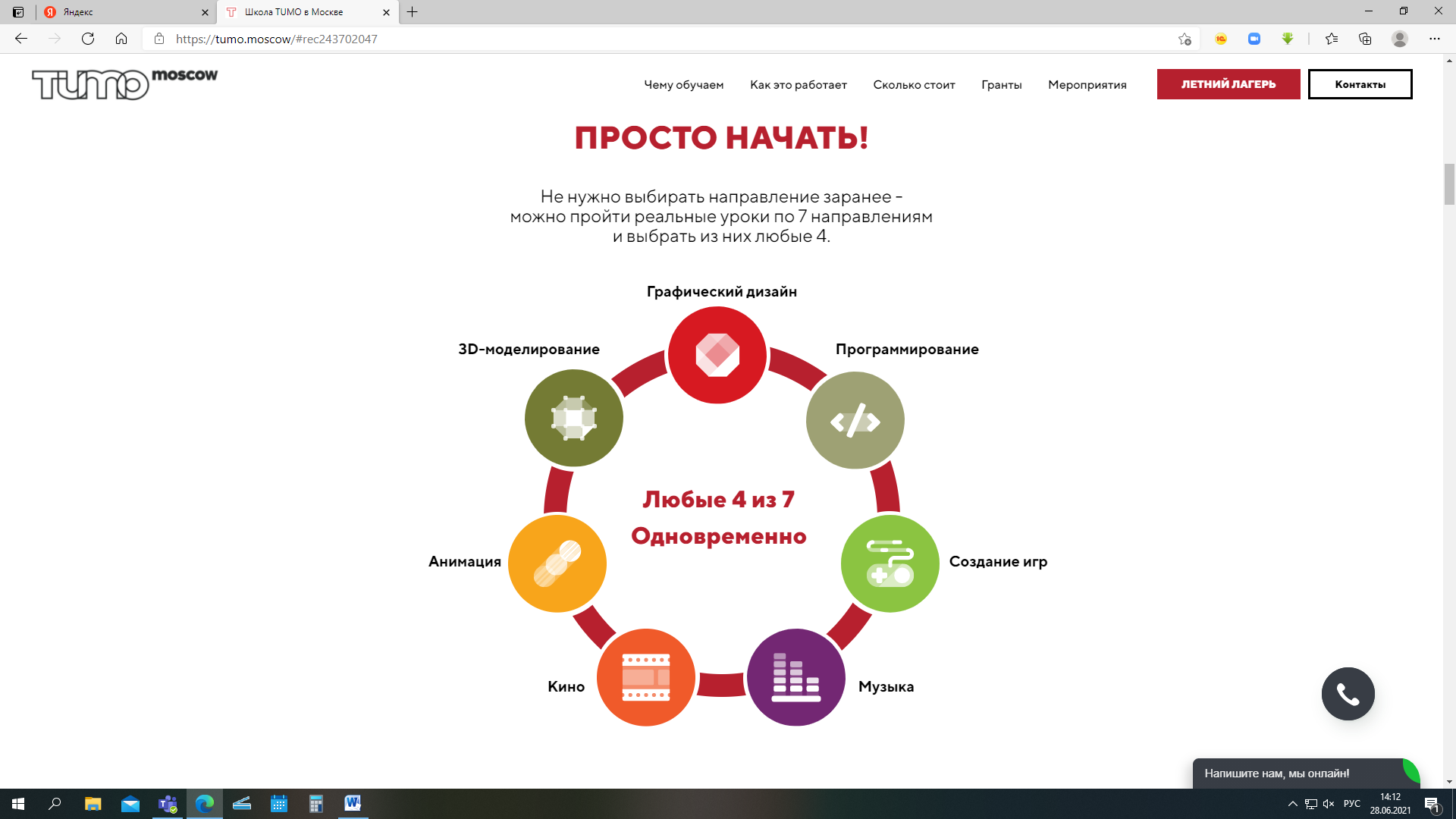 Количество обучающихся: 24 воспитанника.7 класс – 1 воспитанник;8 класс – 4 воспитанника;9 класс – 5 воспитанников;10 класс – 10 воспитанников;11 класс – 4 воспитанника.По результатам обучения в школе креативных технологий «TUMO» формируется портфолио с работами, которое обучающийся может использовать для поступления в образовательные организации высшего профессионального образования и при найме наработу.В 2021-2022 учебном году организовано  обучение воспитанников Лицея в школе креативных технологий «TUMO».Раздел 4. Кадровое обеспечение.В целях повышения качества образовательной деятельности в Лицее проводится целенаправленная кадровая политика, основная цель которой – обеспечение оптимального баланса процессов обновления и сохранения численного и качественного состава кадров в его развитии, в соответствии потребностями Лицея и требованиями действующего законодательства.  Основные принципы кадровой политики направлены:· на сохранение, укрепление и развитие кадрового потенциала;· создание квалифицированного коллектива, способного работать в современных условиях;· повышения уровня квалификации персонала.Стимулом повышения профессиональной компетентности педагогических кадров является аттестация педагогических работников.Высшую квалификационную категорию имеют 8 педагогических работников, первую квалификационную категорию имеют 12 педагогических работников, которую проводили специалисты экспертной группы при аттестационных комиссиях Министерства образования Московской области.На сегодняшний день 28% педагогических работников Лицея имеют квалификационные категории.В 2021 году прошли курсы повышения квалификации по направлению своей деятельности 12 педагогических работников (7 учителей, 5 воспитателей). Прошли профессиональную переподготовку 4 воспитателя.Кадровый состав.Оценивая кадровое обеспечение образовательной организации, являющееся одним из условий, которое определяет качество подготовки обучающихся, необходимо констатировать следующее:− образовательная деятельность в Лицее обеспечена квалифицированным профессиональным педагогическим составом;− в Лицее создана устойчивая целевая кадровая система, в которой осуществляется подготовка новых кадров из числа собственных выпускников;− кадровый потенциал Лицея динамично развивается на основе целенаправленной работыРаздел 5. Воспитательная работа.В 2021 году воспитательная работа в лицее-интернате «Подмосковный» была направлена на создание благоприятных условий, обеспечивающих достижение воспитанниками высокого уровня развития духовного, интеллектуального, социального, творческого и физического потенциала личности.Концептуальное обоснование системы воспитательной работы лицея изложено в программе поддержки развития личности воспитанников. Практическая реализация принципов программы осуществляется в соответствии с интегрированным учебным планом, образовательной программой, годовым планом воспитательной работы, планами работы воспитателей групп, планами работы классных руководителей, образовательными программами педагогов дополнительного образования.Целью воспитательной работы в лицее является: воспитание социально-компетентной личности с развитым социальным и эмоциональным интеллектом, способной самостоятельно осуществлять профессиональный выбор, придерживающейся и пропагандирующей нормы здорового образа жизни, обладающей набором личностных качеств, позволяющих достигать высоких результатов в профессиональной, социальной, творческой деятельности, содействие становлению и проявлению активной гражданской позиции и патриотических чувств.Для реализации поставленной цели были сформулированы следующие задачи:- содействие формированию гражданско-патриотических качеств: умения ориентироваться в социальной, политической и культурной жизни общества, проявлять активную гражданскую позицию;- формирование положительного отношения к познавательной, исследовательской, проектной деятельности;- создание условий для развития самостоятельности, инициативы, ответственности, умения работать в коллективе, развитию навыков самообслуживания и самоуправления;- развитие и совершенствование навыков ведения здорового образа жизни и негативного отношения к вредным и пагубным привычкам;- организация работы по предупреждению правонарушений, максимальное привлечение детей группы «особого внимания» к участию в жизни лицея;- совершенствование системы методической работы с классными руководителями, воспитателямиНаправления организации воспитательной работы в лицее в 2021 календарном году:Создание условий для укрепления чувства социальной защищенности и психологического комфорта воспитанников и обеспечения их личностного роста.Гражданско-патриотическое воспитание.Духовно-нравственное воспитание.Трудовое воспитание.Эстетическое воспитание.Физическое воспитание и формирование культуры здоровья.Профориентационная работа.Развитие системы детского самоуправления.Формирование, поддержка и укрепление и традиций лицея.Профилактическая деятельность, работа с детьми группы «особого внимания».5.1. Ключевые модули воспитательной работы в Лицее-интернате «Подмосковный»5.1.1. Традиционные лицейские мероприятияВся внеурочная деятельность лицеистов и педагогов организована таким образом, что коллективные творческие дела объединены в воспитательные модули. Ядром каждого модуля яркое ключевое общее дело. Это позволяет создать в лицее периоды творческой активности, задать четкий ритм жизни коллектива, избежать стихийности. Традиционные лицейские праздники формируют контур воспитательной деятельности, позволяют поддерживать узнаваемый образ лицея, являются наглядным отображением ценностей, культивируемых в среде детей и педагогов.  Лицейские мероприятия, организованные в 2021 календарном году:Торжественные мероприятия:Концерт «Вперёд, парни!», посвящённый празднованию Дня защитника Отечества.КТД «Международный женский день».КТД «Широкая Масленица».Праздник «День друзей». Торжественный приём в лицеисты новых воспитанников. Праздничный концерт.Церемония награждения «Коралловая ветвь – 2021».Парад победы. Митинг, посвящённый Дню Победы.«Последний звонок 2021».Торжественная церемония вручения аттестатов.Праздничная линейка, посвященная Дню знаний.День памяти М.Ф. Ходорковской.Праздник «День учителя». Видео-концерт «Кораллово ТV представляет».Праздник «День Лицея». Торжественный приём в лицеисты. Праздничный концерт.Патриотические мероприятия:Линейка памяти, посвященная Дню солидарности в борьбе с терроризмом. Акция памяти в честь годовщины Битвы под Москвой. Урок Мужества. Возложение.«Международный день памяти жертв холокоста».Вахта памяти «Возложение», посвящённая Дню защитника Отечества.Акция «От сердца к сердцу. Георгиевская ленточка».Акция «Бессмертный полк».Акция памяти. Братская могила «Кораллово».«День Неизвестного солдата». Вахта Памяти. Урок Мужества. Возложение.Вахта памяти. Выезд в с. Андреевское.Работа клуба «Патриот».Работа по направлению «Я–Гражданин ЛДР».Познавательные мероприятия:«Школа юного разведчика» (январь-май).Образовательные семинары со спикерами деловой игры «Коралловая долина».Квалификационная программа «Я - организатор сетевых мероприятий».Тематические научные квартирники.«Азбука настроения» (занятия с психологом).Всероссийский географический диктант.Экскурсии «История Кораллово».Предметные недели в Лицее.Тематические часы воспитателя.Образовательный проект. Онлайн-интенсив «История искусства».Онлайн-интенсив «Удивительная история музыки, живописи, слова»Игра «BrainRing» - интеллектуальные состязания (6 «А», 6 «Б», 7 «А», 7 «Б»).Интеллектуальный турнир «Что? Где? Когда?» (7 «А», 8 «Б»)Академический концерт.Социально-творческие и благотворительные мероприятия:Проект «Дети – детям». Социальные сервисы.Проект «Дети – детям». Школа вожатых.Проект «Дети-детям» совместно с благотворительным фондом «Надежда на будущее».Благотворительная акция «Добрые крышечки».Благотворительная акция «Твори добро».Волонтёрский проект «Социальные сервисы».Проект «Рецепты успешной жизнедеятельности».Волонтёрский проект «Письмо ветерану».Проект «Месячник безопасности».Проект «Девиз недели».Проект «Лицейский сбор» (еженедельно).Праздник «День именинника» (ежемесячно).Конкурс кормушек «Помощь зимующим птицам».Мастерская Деда Мороза (конкурс открыток, игрушек, плакатов, лучший новогодний коттедж).Физкультурно-спортивные и туристические мероприятияДвухдневный туристический поход (11 класс).Туристический поход клуба «Патриот».Туристический слёт (5-8 классы, организаторы 8 «А» класс).Занятия в физкультурно-оздоровительном комплексе (ФОК).Лицейский этап сдачи норм ГТО (5-8 классы).Сдача норм ГТО (9, 11 класс).Поход выходного дня (6 «Б», 8 «А», 10, 7 «Б»).Военизированная эстафета «Коралловский рубеж».Турнир по морскому бою.Шахматно-шашечный турнир (весна 2021г.).Товарищеские матчи по волейболу между сотрудниками и воспитанниками лицея.Лицейская спартакиада. Настольный теннис, шахматы, шашки, армрестлинг.Турнир «От мала до велика» по волейболу.Программа «Самостановления».Боулинг-клуб (7-11 классы).Уроки здоровья (все классы).Тематический КВЕСТ «Код здоровья» (организаторы 8 «Б» класс).Досуговые мероприятия:Тематические «Квесты» (5-7 классы, организаторы 9,10,11 классы).День инициатив. День самоуправления (11 класс).Фестиваль настольных игр.«Хелоуин».«Киноночь» (еженедельно, в коттеджах).Лицейский кинотеатр «Рассвет» (возобновление работы в конце 2021г.).Новогодний концерт.Конкурс чтецов «Стихов Любимейшие строки».Конкурс чтецов «Живая классика».«БИТЛОМАНИЯ». Погружение в творчество Битлз.Шоу «Один в один».День инициатив «С добрым сердцем в новый год».Конференция «Встреча выпускников - 2021».В ходе конкурсов проявляются и укрепляются лидерские качества: умение убедить, довести начатое дело до конца, коллектив становится сплоченным, организованным. Кроме того, воспитывается чувство ответственности за свой класс, что усиливает мотивацию. Работа по данному направлению будет продолжена. 5.1.2. Дополнительное образованиеВ 2021 календарном году в лицее действовали объединения дополнительного образования следующих направленностей:-социально-гуманитарная: объединения «Сценическое мастерство», «Пресс-центр лицея», «Лидер 21 века», «Хозяйка дома», «Хозяин дома», кружок «Программирование», клуб «Учимся говорит на китайском языке». Проект «Дети-детям. Социальные сервисы»-- художественная: объединения занятий вокалом (солисты, вокальные группы, хоровая студия лицея), объединения для индивидуальных занятий на музыкальных инструментах, оркестровые и ансамблевые объединения (джазовые и духовые оркестры, вокально-инструментальные группы), объединения танцевальные (ритмика, хореографическая студия лицея), объединения изучения музыкальной литературы, изобразительного искусства.-физкультурно-спортивная: занятия в физкультурно-оздоровительном центре ФОК (бассейн, баня, сауна, тренажерный зал). Секции: волейбол, футбол, баскетбол, пионербол, настольный теннис, лыжная подготовка, силовая подготовка, «здоровая спина» и фитнес. Шахматы и шашки. Занятия в Тире лицея (стрельба). -туристско-краеведческая: клуб «Патриот». В помещении Тира запустили этнографическую экспедицию «Деревенский быт первой половина ХХ века».- естественнонаучная: лаборатория «Я - Исследователь», предметные и межпредметные лаборатории.Программа культурного просвещения воспитанников включала в себя выезды на экскурсии, посещение театров, концертов, проведение на базе лицея литературно-музыкального лектория, цикла научно-познавательных лекций.Помимо постоянно действующих детских объединений, в лицее вновь используются краткосрочные форматы дополнительного образования, которые были возобновлены лишь к окончанию 2021 года в связи со снятием ограничений по предотвращению распространения коронавирусной инфекции.После снятия в лицее карантинных мер (уже в начале 2022г.), программа культурно-просветительских мероприятий воспитанников постепенно восстанавливается и возвращается к прежнему формату. 5.1.3. Походы и экскурсии В первом полугодии 2021 года выезды воспитанников за пределы Лицея были невозможны в связи с принятием и поддержанием строгих мер, связанных с ограничением распространения коронавирусной инфекции. Во время строгих карантинных мер, введённых в Лицее, сплочению, единению и адаптации воспитанников способствовали организация и проведение проекта «Месячник безопасности», коллективные походы классов на маёвки и внутрилицейские туристические походы. Лишь во втором полугодии 2021 года, после официального снятия ограничений, удалось осуществить следующие экскурсии и выезды воспитанников:Проект «Экскурсии» 2021 г.5.1.4. Физкультурно-спортивные и оздоровительные мероприятияС целью укрепления здоровья детей, развития их физических способностей в лицее организована системная спортивно-оздоровительная работа.В течение 2021 года в лицее проводились эстафеты и турниры, уроки Здоровья, мероприятия цикла «Стартуют все», турнир по мини-футболу «От мала до велика», турнир по баскетболу «От мала до велика», соревнования по биатлону, его индивидуальные черты, соревнование «Снайпер», мини-спартакиада «Армрестлинг», настольный теннис, шахматы и шашки», спортивное мероприятие «Самый дружный класс», смотр «Утренней физической зарядки».В 2021 году были организованы: Неделя физической культуры, каждое воскресенье работал «Спортивный клуб выходного дня», проводились товарищеские встречи по футболу, волейболу, баскетболу между воспитанниками, работниками лицея  и другими общеобразовательными учреждениями г. Звенигорода.В течение нескольких лет в лицее работает Школа Здоровья, включающая Уроки Здоровья, Месячник здоровья, проведение воспитанниками лицея викторин для младших лицеистов. Охват воспитанников, задействованных в Школе здоровья в 2021 году, составил 100%.В отчетном году в лицее продолжена туристическая деятельность и работа Клуба «Патриот». Занятия клуба ориентированы на обучающихся 6-10 классов и проводятся по нескольким направлениям: военно-прикладному, спортивному и туристическому. Помимо этого, проведены тематические встречи с сотрудниками специальных подразделений, туристические походы, туристические слеты, тематические страницы на Лицейском сборе, тематические площадки к праздникам «День Лицея», «День друзей», акции «Бессмертный полк», патриотические акции. 5.1.5. Система лицейского ученического самоуправленияСистема лицейского ученического самоуправления имеет 2-хуровневую структуру, позволяющую вовлекать в активную общественную деятельность всех учащихся лицея.1 уровень – самоуправление в коттеджах.Самоуправление в коттеджах представлено:а) Главой коттеджа и его заместителем (избираются на 1 год), в функции которых входит решение организационных, дисциплинарных и бытовых вопросов, взаимодействия с органами самоуправления лицея, оказание поддержки дежурным воспитателям. б) Комитетами (группами активного участия) от департаментов общелицейского уровня. В состав комитетов входит от 2 до 5 человек, комитеты формируются по принципу добровольного вступления в зависимости от склонностей и способностей лицеиста (о направлениях работы департаментов см. ниже). 2 уровень – общелицейские органы самоуправления.Самоуправление на уровне Лицея представлено различными институтами общественного участия:а) Совет Глав коттеджей – обеспечивает координацию между ученическими коллективами, позволяет решать различные организационные задачи. Количество избираемых участников – 9 человек. б) Совет депутатов – орган, который предусматривает участие дополнительного количества активных лицеистов в организации жизни Лицея. Основная задача – поддержка Совета Глав коттеджей, организация сбора обратной связи и налаживание связей между лицеистами различного возраста, помощь в интеграции новоприбывших подопечных, предложение креативных идей для улучшения системы самоуправления. в) Президент Лицейской демократической республики – лидер системы самоуправления, избирается из числа старших лицеистов на 1 год. Выполняет консолидирующую и наставническую роль для коллег по самоуправлению, также занимается сбором обратной связи от лицеистов и взаимодействует с педагогами и администрацией Лицея. Может выполнять роль арбитра в заседания Совета Глав коттеджей и Совета депутатов, также находится в постоянном контакте с волонтёрами из Приёмной по правам ребёнка ЛДР. г) Департаменты – институты, в ведение которых входит поддержка направлений жизни всего Лицея. Каждый департамент представлен комитетом в каждом из коттеджей (формируются произвольно, на основе способностей лицеистов). За каждым из департаментов закреплён куратор из числа сотрудников Лицея, задача которого – методическая и организационная поддержка лицеистов конкретного направления. На момент первого полугодия учебного года 2021-2022 существуют департаменты следующих направлений:Академической успеваемости (куратор Артамонова О. А.)Культуры и творчества (куратор Шабаева Е. Е.)Труда (куратор Ларин О. В.)Спорта (куратор Тишанинов И.В.)Цифровых технологий (IT) (куратор Манойло Д.В.)Охраны здоровья (куратор Хвастова Ж.М.)Лицейских СМИ (куратор Асташкин В.В.)Питания (куратор Бажнина А.Д.). д) Приёмная по правам ребёнка – институт психологической поддержки, основанной на взаимодействии лицеистов с коллективом, набираемым из самых авторитетных и доверенных представителей лицейского сообщества (чаще всего – учащихся 9-11 классов). Основная функция – проведение анонимных встреч с теми подопечными, которые нуждаются в возможности высказаться на тему актуальных для них проблем, после чего они могут получить обратную связь и поддержку от старших товарищей.  Принцип формирования органов ЛДР и порядок их работы1. Совет Глав коттеджей формируется в ходе первых двух недель сентября (1-14 сентября 2021) на основе внутренних демократических выборов в пределах коттеджей.В голосовании может принимать участие любой из лицеистов, также любой из них может предложить свою кандидатуру на пост Главы своего коттеджа. 2. Совет депутатовв течение 2021 года был сформирован в ходе всеобщих, равных и тайных лицейских выборов. Предвыборная гонка шла между различными группами лицейского участия (в 2021 году активность проявили учащиеся 7-11 классов, каждый из которых представил по одной общественной партии). Из Совета депутатов в ходе равного демократического голосования в октябре 2021 года был избран Президент ЛДР (ученик 11 класса Сбоев Р.). 3.Совет Глав коттеджей и Совет депутатов представляют общую совокупность актива ЛДР – наиболее деятельных участников общественной жизни Лицея. Встречи актива проводятся еженедельно.4. Департаменты и Приёмная по правам ребёнка формировались на добровольной основе, к ноябрю волонтёры данных органов полноценно приступили к своей работе. Формируемые качества и навыкиВ ходе принятия участия в самоуправлении общественной жизни Лицея, лицеист обучается ряду важных социальных компетенций:Умению работать в коллективе и вырабатывать грамотные командные решения по организации внутренней жизни класса (коттеджа);Умению принимать ответственность за выделенный участок работы или список обязанностей по организации учебных и внеучебных мероприятий;Способности креативно разрабатывать и осуществлять групповые творческие, спортивные и учебные мероприятия;Умению быть наставником для младших товарищей в учебной и общественной активности;Способности осознавать себя участником социальных отношений, гражданином не только Лицейской республики, но и своей страны. 5.1.6. Проектная деятельность в системе воспитательной работыОсобое значение в воспитательной работе имели лицейские проекты, многие из которых являются системообразующими для Лицея. В проектах принимают участие все учащиеся лицея. К традиционным проектам лицея относятся: «Лицейский сбор», «Девиз недели», «Я-гражданин ЛДР», «Лицейский кинотеатр», «Класс года», «Лучший дневальный», «Лучший коттедж», проект «Дети-детям», «Школа вожатых», «социальные сервисы», Приемная по правам ребенка, «Школа инструкторов», «Волонтеры», проект «Чтение», «Табло самоорганизации». В рамках детского самоуправления действовали проекты самоуправления в коттеджах. В 2021 году традиционно коллектив воспитанников под руководством психологов лицея, воспитателей групп, кураторов из числа лицеистов, продолжил работу над проектом «Рецепты успешной жизнедеятельности». Этот проект работает и развивается в лицее с 2003 года, необходимо отметить организацию защиты, поддержку воспитанников воспитателями, оформлением презентаций и позитивным отношением воспитанников к данному типу творческого задания. Написание рецептов успешной жизнедеятельности – это первый шаг к написанию серьезной работы в Научном лицейском обществе, это первый опыт публичного выступления, наконец, это возможность поразмышлять о том, каким ты можешь стать, какие личные качества тебе необходимо развивать.5.2. Работа педагога-психолога. Профилактическая работаЦелью работы педагога – психологана за 2021 год являлось психолого-педагогическое 	сопровождение субъектов образовательного процесса, обеспечение полноценного психического 	и личностного развития детей, подростков в соответствии с индивидуальными возможностями, 	особенностями и требованиями ФГОС.Основные задачи	Психолого-педагогическое изучение детей, как индивидуально, так и школьных коллективов, психологический анализ социальной ситуации развития, выявление основных проблем и определение причин их возникновения, путей и средств их разрешения;Помощь в адаптации новых воспитанников, их индивидуальное сопровождение и групповая работа;Профилактика и коррекция отклонений в интеллектуальном, социальном и личностном развитии воспитанников;Содействие личностному и интеллектуальному развитию обучающихся на каждом возрастном этапе;Выявление одаренных детей и их индивидуальное сопровождение;Формирование у обучающихся способности к самоопределению в выборе профессиональной деятельности;Обеспечение внедрения здоровье - сберегающих технологий;Обеспечение внедрения личностно-ориентированных технологий, индивидуального подхода к каждому ребенку;Содействие распространению и внедрению в практику школы достижений в области отечественной и зарубежной психологии;Содействие обеспечению деятельности педагогических работников школы научно-методическими материалами и разработками в области психологии;Оказание помощи подросткам, педагогам в кризисных жизненных ситуациях; Консультирование педагогов, родителей и лиц, их заменяющих, по вопросам развития и воспитания детей;Поддержание в лицее благоприятного социально-психологического климата;Участие в деятельности внутришкольных комиссий, в числе которых: комиссия по набору новых воспитанников, по подготовке к ОГЭ и ЕГЭ, по вопросам перевода обучающихся в следующий класс, продления договоров с воспитанниками и т.д.Выполняемые задачи на этапах обучения:Основная школа:Помощь в адаптации к жизни в лицее (с учетом периодов изоляции и дистанционного обучения);Поддержка в решении задач личностного и ценностно-смыслового самоопределения и саморазвития;Помощь в решении личностных проблем и в социализации;Помощь в построении конструктивных отношений с педагогами и сверстниками;Профилактика отклоняющегося поведения.Старшая школа:Помощь в профессиональном самоопределении;Развитие психосоциальной компетентности;Профилактика девиантного поведения, разного рода зависимостей;Поддержка в самопознании, поиске смысла жизни;Психологическая помощь и поддержка на этапе подготовки к ОГЭ и ЕГЭ.Исходя из поставленных целей и задач, работа осуществлялась в соответствии с:функциональными обязанностями согласно должностной инструкции;запросами администрации, педагогического коллектива, учащихся и родителей на базе лицея-интерната «Подмосковный»;планом работы педагога-психолога на 2020-2021 и 2021-2022 учебные годы;     И проводилась по следующим направлениям:Знакомство с воспитанниками:Первичные индивидуальные консультации (очно и онлайн);Проведение психодиагностики (по необходимости):Составление рекомендаций по работе с ребенком для педагогического состава;Определение необходимости в коррекционно-развивающей работе с воспитанниками (индивидуально или в группе).Адаптация новых воспитанников:Первичное собеседование и психологическая диагностика;Индивидуальное сопровождение воспитанников в течение года;Диагностика обучающихся  5-11 классов:Наблюдение;Психодиагностика с использованием различных тестов и методик.Консультирование:Индивидуальные и групповые консультации воспитанников и педагогов;Индивидуальные консультации родителей дистанционно (по телефону).Коррекционно-развивающая работа и просветительская групповая и индивидуальная работа:Работа с детьми, имеющими трудности в обучении и адаптации;Работа с воспитанниками «группы особого внимания»;Работа с детьми, оказавшимися в кризисной жизненной ситуации;Проведение групповых занятий по курсу «Азбука настроения» и «Азбука общения» для 5 и 6-х классов.Просвещение:Выступления на МКС, педагогических советах, методических совещаниях;Работа с педагогическим составом;Оформление кабинета и стенда «Уголок психолога»;Подготовка методических материалов для педагогов и учащихся, проведение тренинга для воспитателей.Организационно-методическая работа:Организация и проведение групповых занятий, тренингов, деловых игр, семинаров для воспитанников и педагогов и т.д.Изучение методической литературы и рекомендаций согласно требованиям ФГОС;Методическая разработка и дополнение рабочих программ педагога-психолога;Мероприятия по самообразованию: посещение онлайн - семинаров, просмотр вебинаров и видео-лекций и т.д.Представим более подробный анализ деятельности педагога-психолога по некоторым основным направлениям.1. Знакомство с воспитанниками1.1 Первичные индивидуальные консультации с воспитанниками лицеяКонсультация включает в себя:Беседу, направленную на выявление интересов и склонностей ребенка, отношение к учебе, мотивацию (настрой) на обучение в лицее, планы на будущее, трудности адаптации и т.д.;Диагностику эмоционально-личностной сферы; наблюдение за ребенком во время беседы: эмоциональные реакции, фон настроения, поза, мимика, пантомимика, открытость, общительность, активность, общая энергетика и т.д.).В процессе диагностики выявлялись следующие психологические показатели:уровень личностной и ситуативной тревожности, уровень самооценки и притязаний, уровень учебно-познавательной мотивации, текущее эмоциональное состояние.             Всего к началу первого полугодия 2021-2022 учебного года в лицее обучаются 167 воспитанников в возрасте от 10 до 18 лет из 38 регионов РФ.Общее количество первичных диагностических консультаций:Количество первичных диагностических консультаций по классам:Индивидуальное сопровождение воспитанников в течение года:1.2 Анализ количества вновь поступивших воспитанников, прошедших индивидуальное собеседование и диагностикуПо прибытию в новом, 2021-2022 учебном году (в течение месяца), все новые воспитанники - 100% прошли первичное собеседование у психолога и первичную диагностику, соответствующую цели собеседования – знакомство с воспитанником, выявление психологических особенностей личности. В процессе диагностики выявлялись следующие психологические показатели: профиль личности, уровень личностной и ситуативной тревожности, уровень самооценки и притязаний, уровень учебно-познавательной мотивации, текущее эмоциональное состояние.Особого внимание заслуживает уровень личностной тревожности, так как именно этот психологический показатель оказывает серьезное влияние на адаптивные возможности подростка. Из новых воспитанников – у 32 человек (67%) на момент первичной диагностики выявлен повышенный или высокий уровень личностной тревожности.1.3  Анализ количества воспитанников, приглашенных на повторные беседыВ течение года все новые воспитанники – 100% были приглашены минимум на 1-2 повторные беседы. При условии быстрой успешной адаптации – необходимости приглашать большее количество раз – нет, достаточно наблюдения и отзывов учителей и воспитателей. От 3 до 9 повторных бесед было проведено с теми воспитанниками, которые испытывали те или иные трудности адаптации, более 10 встреч было проведено с воспитанниками, испытывающими серьезные трудности в адаптации и нуждающимися в коррекционной и психотерапевтической работе. 1.4 Успешность адаптацииАнализ успешности прохождения процесса адаптации новыми воспитанниками лицеяВ течение первого месяца первого полугодия 2021-2022 учебного года100% новых воспитанников (49 человек из 49) испытывали те или иные трудности в адаптации. Процесс адаптация продолжается в среднем до полугода, но в силу влияния внешних обстоятельств и индивидуальных особенностей ребенка, данный период может затянуться до года и более.По данным диагностики, наблюдения, отзывов воспитателей и результатов индивидуальных собеседований – на конец декабря2021-2022учебного года, детей с трудностями адаптации выявлено39% (19 человек из 49). Причинами трудностей в адаптации можно назвать пандемию, меры карантинного характера, дистанционное обучение, состояние здоровья, особенности эмоционально-личностной сферы, несформированность коммуникативных и организационных навыков.2. Диагностика2.1 Групповая диагностика2.1.1 Анализ количества человек прошедших групповую диагностику в зависимости от направленности обследования (тестирование и анкетирование)2.2 Индивидуальная диагностика2.2.1 Анализ количества воспитанников, протестированных в индивидуальном режиме дополнительно к основной диагностике             3. Консультирование3.1 Индивидуальные консультации3.1.1 Анализ количества консультаций в зависимости от категории клиентов и месяца годаСтоит учитывать, что большое количество бесед педагогом-психологом как с детьми, так и с педагогами проводится вне стен кабинета, а именно на переменах в коридорах лицея, в столовой, при посещении коттеджей во второй половине дня и т.д.3.2Анализ консультаций педагога-психолога в зависимости от проблемы воспитанниковАнализ запросов для консультаций педагога-психолога позволяет сделать вывод о том, что поводами для обращения или вызова к психологу в первом полугодии среди детей являются чаще всего – трудности адаптации новых воспитанников: привыкание к режиму и распорядку жизни в лицее, к новым учителям и их требованиям, к новому коллективу, возникающие разногласия и конфликты с одноклассниками, переживания, связанные с пандемией и т.д.; ближе к концу первого триместра и полугодия возникают проблемы в отношениях с воспитателями, учителями, школьной успеваемостью.  Кроме того, много консультаций в этом календарном году было посвящено написанию курсовых работ НЛО по психологии, профориентацией.4. Коррекционно-развивающая и просветительная работа4.1 Индивидуальные коррекционно-развивающие занятия4.1.1 Анализ количества воспитанников, прошедших регулярные индивидуальные коррекционно-развивающие занятия4.2 Групповые коррекционно-развивающие и просветительские занятия4.2.1 Анализ количества групповых коррекционно-развивающих и просветительских занятий и воспитанников, принявших в них участие4.2.2 Анализ направления групповых коррекционно-развивающих и просветительских занятийГрупповая коррекционно-развивающая и просветительская работа в 2021 году была проведена в 5 и 6-х классах по программе внеурочной деятельности – «Азбука настроения» и «Азбука общения». Основной целью данных программ является оказание психолого-педагогической помощи младшим подросткам в адаптации, в самопознании и формировании собственного «Я», развитии навыков сотрудничества и коммуникации, а также УУД для достижения личностных и метапредметных результатов, обозначенных в едином образовательном стандарте. Программы рассчитаны на 31-34 часа, 1 час в неделю. Программы в 5 и 6 классах были выполнены не в полном объеме из-за перехода работы на дистанционную форму. 22 занятия проведено в 5 и 6-б классах, 25 занятий проведено в 6-а классе.5. Организационно-методическая и просветительская работа5.1 Анализ содержания организационно-методической и просветительской работыОформление и периодическое тематическое обновление стенда «Уголок психолога»;Подготовка листовок и тематических материалов для оформления лицея (холла лицея, основного стенда, стенда учителей);Подготовка раздаточного материала по темам различного направления для воспитанников, воспитателей и учителей лицея.Проведение тренинга для воспитателей по игротехникам с детьми в коттеджах.6.Участие в деятельности научного лицейского общества НЛО6.1 Анализ количества воспитанников, занятых в написании курсовых и проектных работ по психологии в 2021 году7. Дистанционная работаПросмотр видеолекций и вебинаров: «Страхи у детей и подростков», «Работа с одаренными детьми», «Школьный буллинг», «Арт-педагогика в современном образовании: многообразие методов, формы и ресурсы», «Обучение и развитие: как мотивировать ребенка», «Проблемы ребенка: как определить и как помочь», «Подростковая агрессия: как помочь ребенку справиться», «Суициды в подростковом возрасте», «Работа с детьми, воспитывающимися в замещающих семьях», «Самоповреждающее поведение подростков», «Деструктивное поведение учащихся и проблемы дисциплины в школе»,  – круглый стол: «Социальная психология в социальных практиках: проблемы и перспективы исследования».5.3. Работа с воспитателямиВоспитатели являются ключевыми фигурами в системе организации воспитательной работы в лицее. К числу основных задач воспитателей относятся:- организация разнообразной творческой, личностно и общественно-значимой деятельности воспитанников;- создание благоприятного нравственно-психологического климата в коллективе детей;- создание условий для самоутверждения и самовыражения каждого воспитанника;- поддержка созидательных традиций в детском коллективе;- создание безопасных условий жизнедеятельности и формирование у воспитанников позитивного отношения к своему здоровью.Работа воспитателей в лицее организуется и контролируется через систему инструктивно-методических совещаний, которые призваны координировать направления воспитательной деятельности, обучать педагогов современным технологиям воспитания и развития личности детей и подростков.К числу вопросов, рассмотренных в течение 2020 года на инструктивно-методических совещаниях, совещаниях при директоре, малых координационных советах, относились следующие:- об адаптации воспитанников после каникулярного периода и вновь прибывших воспитанников;- о выполнении учащимися Единых правил лицеиста;- о выполнении учащимися распорядка дня;- о профилактике жестокого обращения с воспитанниками;- о вовлечении воспитанников в кружки и секции и организации контроля за посещением занятий;- об индивидуальном сопровождении воспитанников;-  об обеспечении безопасности воспитанников;- об организации самоуправления в малых группах (патрулях);- о работе воспитателей по программе развития личности воспитанников;- о внедрении системы взаимного обучения и поддержки воспитанников – «Лицейский патруль». Основными формами внутреннего контроля, заполняемыми воспитателями являются:- рапортичка дежурного администратора, - рапортичка дежурного воспитателя, - Табло самоорганизации: инструмент контроля за выполнением Единого распорядка дня, выполнения Единых правил лицеистов. 5.4. Результативность воспитательной работы в 2021 году5.4.1. Оценка содержания воспитательной работы на основании аналитических материалов и отчетов, представленных воспитателями групп:Оценка содержания внеурочной жизни класса-группы: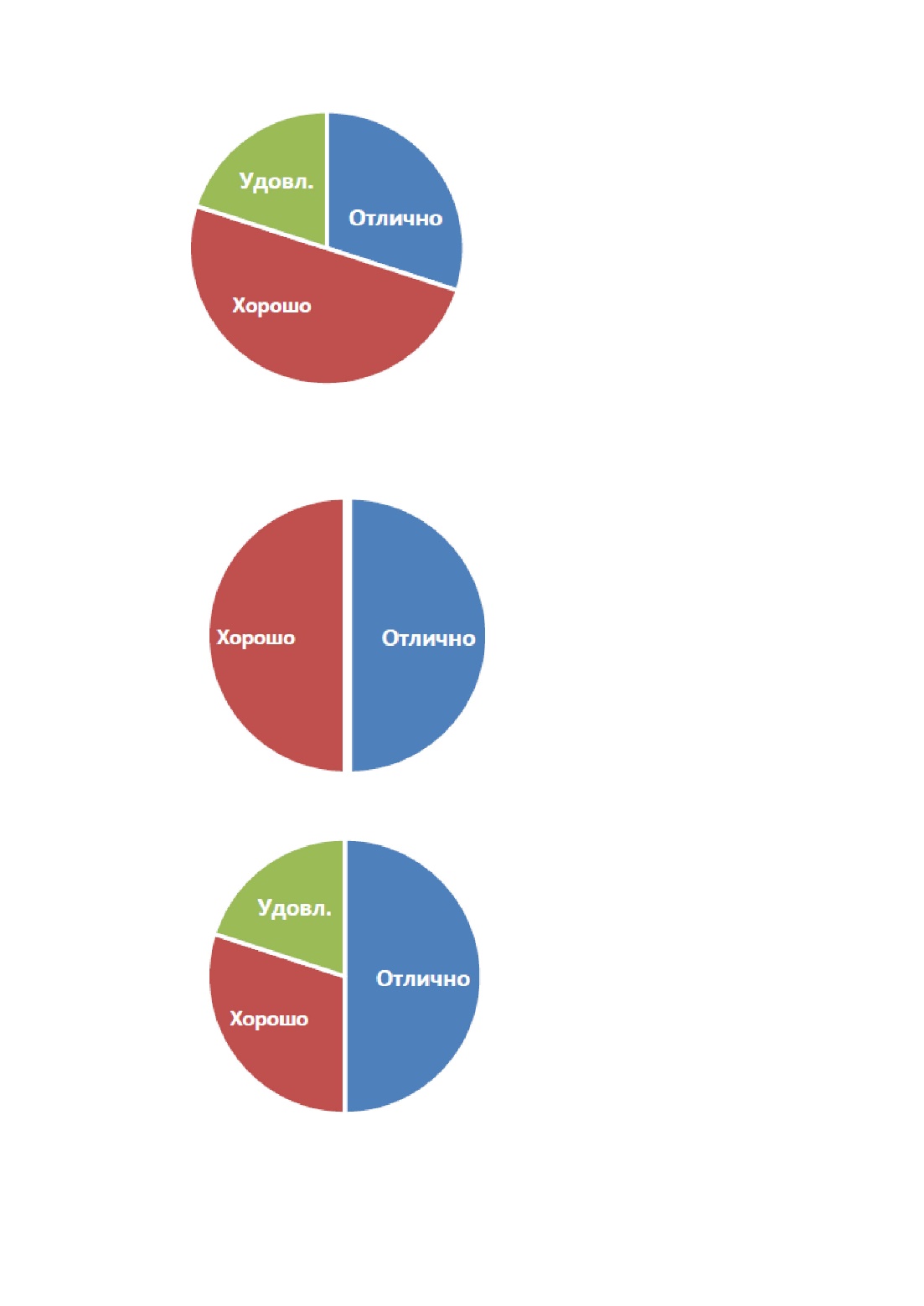 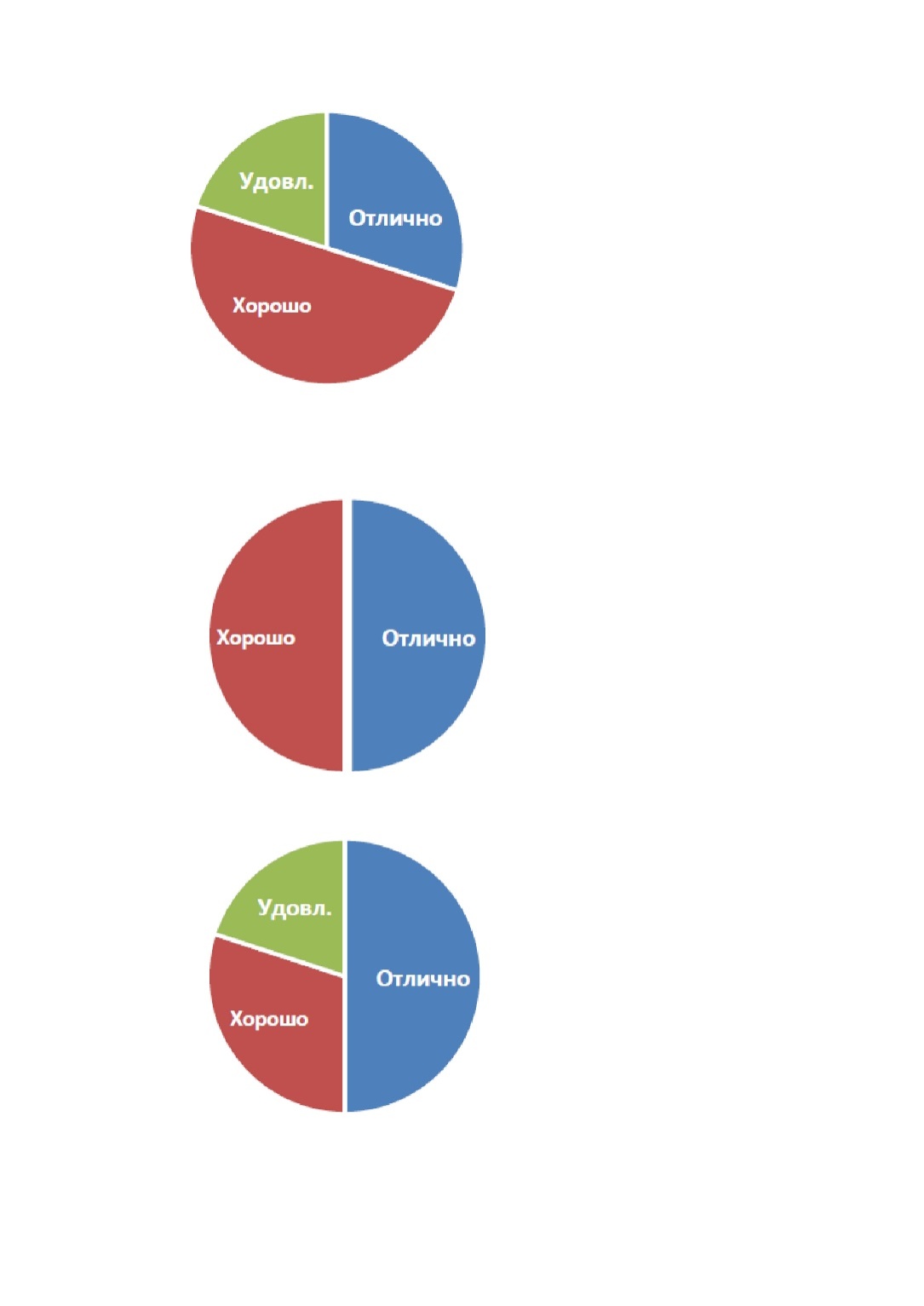 Участие в общелицейских делах: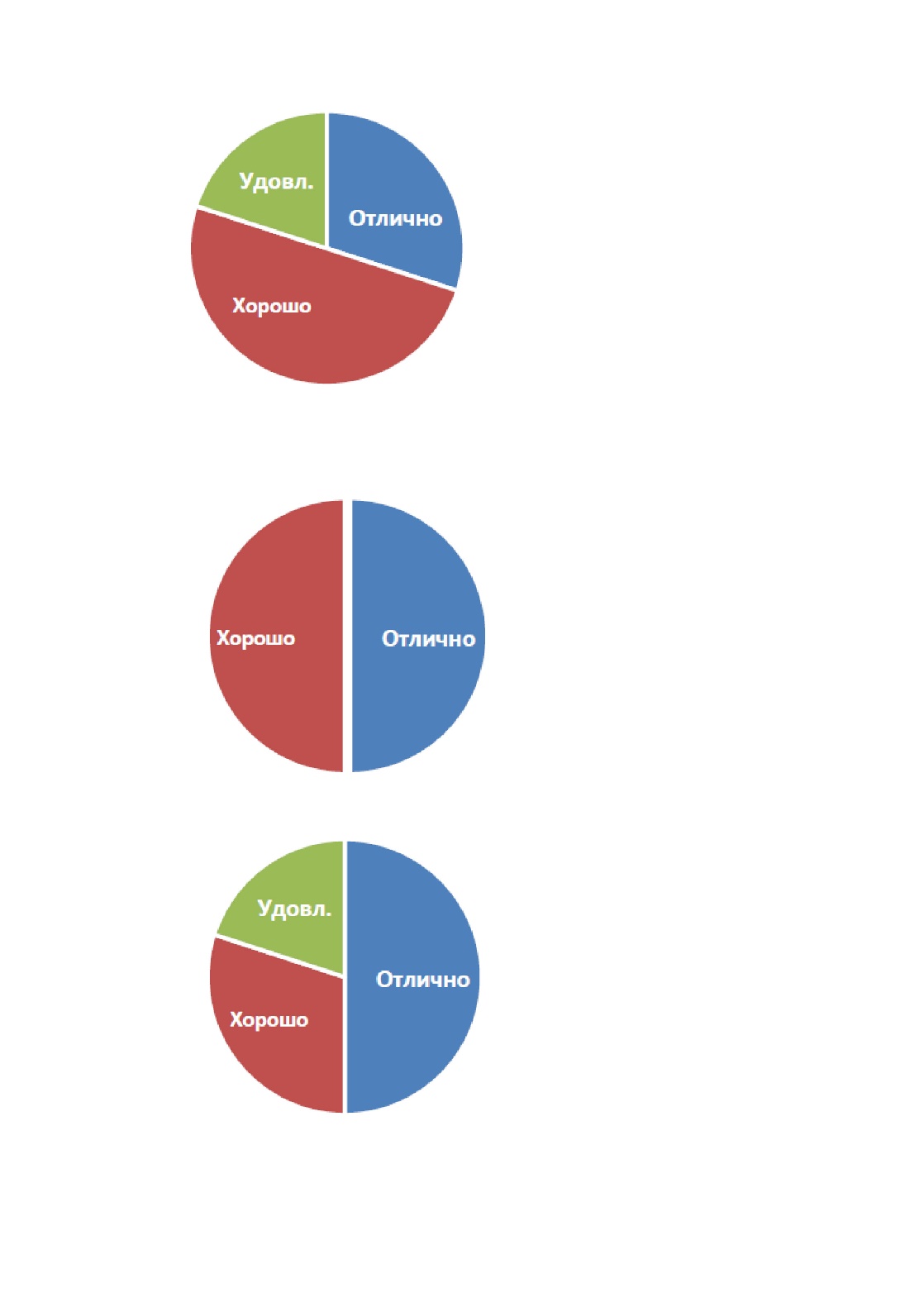 Уровень развития коллектива группы:Оценка общей эффективности работы воспитателейгрупп по итогам 2021 года:5.4.2. Оценка уровня воспитанностиОпределение уровня воспитанности позволяет выявить меру соответствия личности воспитанника запланированному воспитательному результату и степень реализации целей и задач воспитательной работы.В мониторинге уровня воспитанности основу составляют наблюдения за поступками и действиями, отношениями и предпочтениями детей, выявление и анализ их мотивации.При проведении оценки результатов диагностики были определены 3 уровня воспитанности: высокий, средний и низкий.В качестве критериев оценки уровня воспитанности личности лицеиста рассматривались следующие показатели:Низкий уровень: неустойчивое поведение, которое регулируется в основном требованиями воспитателя и другими внешними стимулами, и побудителями, самоорганизация и саморегуляция ситуативны. Установлен у 2%воспитанников.Средний уровень: характеризуется устойчивым стремлением к самоорганизации, активной, но недостаточно сформированной общественной позицией, самостоятельностью в деятельности и поведении, общественная позиция ситуативна. Установлен у 59% воспитанниковВысокий уровень – определяется устойчивой самостоятельностью в деятельности и поведении, выраженной гражданской позицией. Установлен у39% воспитанников.Стоит отметить, что в 2021 году наблюдается незначительное снижение общего уровня воспитанности в сравнении с данными предыдущих лет (см. таблицы ниже). Это связано, в первую очередь, с тем, что на общую динамику негативно повлияли данные всего двух коттеджей (коттеджа №2 и коттеджа №6), в каждом из которых проживают воспитанники самого младшего возраста в лицее (5 и 6 классы). Подобная ситуация говорит лишь о том, что изначальный уровень поведенческих характеристик воспитанников, впервые поступающих в лицей, с каждым годом становится ниже. Тому есть разные причины, на устранение которых и направлен комплекс воспитательных работ в лицее. Поэтому с уверенностью можно заявить, что уже на данный момент наблюдается улучшение уровня воспитанности вновь пришедших лицеистов, оказавший большое влияние на текущие показатели.Оценка уровня воспитанности в 2021годуДинамика изменений оценки уровня воспитанности по календарным годам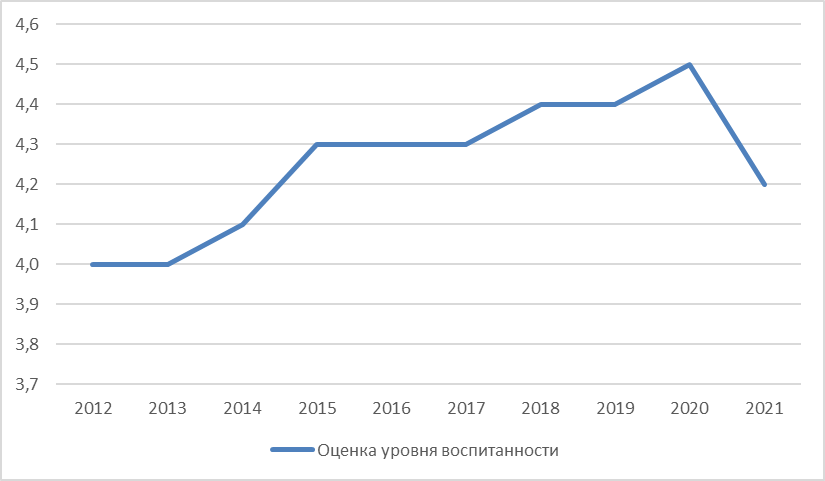 5.4.3. Выводы по разделу «Воспитательная работа».Таким образом, исходя из анализа воспитательной работы, необходимо отметить, что поставленные задачи можно считать достигнутыми:- организация и проведение воспитательных мероприятий осуществлялись, исходя из интересов, интеллектуальных и физических возможностей лицеистов, что обеспечивало реализацию личностно-ориентированного подхода при одновременном обеспечении массовости мероприятий;- все аспекты воспитательной работы позволяли воспитанникам ярко и неординарно проявлять свои творческие, организаторские, лидерские способности, активную гражданскую позицию;- проведенный мониторинг организации внеклассных мероприятий показал, что воспитанники в целом положительно оценивают предлагаемую деятельность; они с интересом участвуют в лицейских делах и даже считают, что можно увеличить их количество;- наибольших успехов удалось добиться в развитии гражданско-патриотического, духовно-нравственного, спортивно-оздоровительного направлений воспитательной деятельности лицея за счет взаимодействия педагогов дополнительного образования воспитателей групп, активной деятельности ученического самоуправления;- воспитательная работа в лицее обеспечивает функционирование здорового детского коллектива; тесное сотрудничество взрослых и детей способствует формированию комфортной атмосферы, основанной на доверии, понимании и коллективном творчестве.Раздел 6. Медицинское обслуживание и сопровождение воспитанников Лицея-интерната «Подмосковный»Медицинское обслуживание воспитанников Лицея-интерната «Подмосковный» осуществляется в соответствии с Федеральным законом РФ от 29 декабря 2012 г. ФЗ№273 «Об образовании в Российской Федерации», Приказом МЗ РФ от 5 ноября 2013 г. №822н «Об утверждении порядка оказания медицинской помощи несовершеннолетним, в том числе в период обучения и воспитания в образовательных организациях» (с изменениями на 21 февраля 2020 г.), Методическими рекомендациями по организации деятельности медицинских работников, осуществляющих медицинское обеспечение обучающихся в образовательных учреждениях и утвержденных приказом Министерства здравоохранения  и социального развития РФ от 15 января 2008 г. №2007-ВС, СП 2.4.3648-20 «Санитарно-эпидемиологические требования к организации воспитания и обучения, отдыха и оздоровления детей и молодежи», Приказом Министерства здравоохранения Российской Федерации от 30 декабря 2003 г. №621 «О комплексной оценке состояния здоровья детей», Федеральным законом от 30 марта 1999 г. №52-ФЗ «О санитарно-эпидемиологическом благополучии населения» (с изменениями на 2 июня 2021 г.), с Уставом Лицея-интерната «Подмосковный» и другими нормативными правовыми актами Российской Федерации, регламентирующими деятельность организаций, осуществляющих образовательную деятельность.Медицинский отдел лицея имеет бессрочную лицензию на осуществление медицинской деятельности №ЛО-50-01-006903 от 19 августа 2015 г.Медицинский отдел является инфраструктурным подразделением лицея и предназначен для оказания круглосуточной медицинской помощи воспитанникам. В целях оказания консультативной и специализированной помощи воспитанникам заключен договор на оказание медицинских услуг с клиникой ООО «Верамед» и ГБУЗ МО Одинцовской областной больницей. В случае экстренной неотложной медицинской помощи, требующей поликлинической помощи или стационарного лечения, воспитанник направляется в близлежащие медицинские учреждения согласно Программе Государственных гарантий бесплатного оказания медицинской помощи.Медицинский отдел укомплектован квалифицированными кадрами медицинского персонала, который имеет специальную подготовку, подтвержденную документом специального образца (сертификат).Штат медицинского пункта.Медицинский отдел расположен на первом этаже лицея-интерната «Подмосковный», имеет три отдельных входа и отвечает всем санитарно-гигиеническим требованиям, предъявляемым к медицинским помещениям общеобразовательного учреждения.Кабинеты медицинского отдела.Медицинский пункт лицея укомплектован необходимым оборудованием, инструментарием, набором лекарственных средств, стерильным и перевязочным материалом, дезинфицирующими средствами в соответствии с примерным перечнем оборудования и инструментария медицинского отдела согласно приказу МЗ РФ от 5 ноября 2013 г.№822н «Порядок оказания медицинской помощи несовершеннолетним, в том числе в период обучения и воспитания в образовательных организациях». В процедурном кабинете имеются посиндромные укладки для оказания неотложной медицинской помощи (при приступе бронхиальной астмы, судорожном синдроме, анафилактическом шоке, термических ожогах, набор анти-СПИД).Материально-техническая база (аппаратура) медицинского отдела:АквадистилляторАппарат для УЗ очистки инструментовКамера для хранения стерильных инструментовСтерилизатор воздушныйСтерилизатор паровойСтоматологическая установкаОблучатели бактерицидныеАппарат для магнитотерапииАппарат для дарсонвализацииИнгаляторы ультразвуковыеХолодильники для хранения медикаментовТехническое обслуживание медицинской техники и оборудования производит ООО «ГлориМедЭстетик».Основные направления деятельности медицинского отдела.Оказание медицинской помощи воспитанникам в случаях острых и обострений хронических заболеваний, травм.Сохранение, укрепление и профилактика здоровья воспитанников, снижение заболеваемости.Оказание неотложной, диагностической, лечебно-диагностической помощи воспитанникам.Мониторинг состояния здоровья воспитанников, их физического и психического развития.Организация работы по созданию здоровой среды лицея, в том числе контроль за состоянием окружающей территории, пищеблока, санузлов, учебных помещений, мест проживания воспитанников.Своевременное выявление факторов риска формирования нарушений здоровья и развития воспитанников, обусловленных несоблюдением Санитарных правил и нормативов, и устранение факторов риска.Осуществление медицинского контроля за организацией рационального питания воспитанников.Организация и проведение противоэпидемических по предупреждению распространения инфекционных и паразитарных заболеваний в лицее. Организованное обеспечение иммунопрофилактики инфекционных заболеваний.Разработка (на основании плановых осмотров) медицинских рекомендаций по коррекции состояния здоровья воспитанников.Осуществление работы по гигиеническому образованию и воспитанию, формированию у воспитанников жизненных приоритетов на здоровье, здоровый образ жизни, обучение здоровому образу жизни воспитанников, сотрудников лицея.Важным аспектом работы медицинского персонала лицея является организация ежегодных профилактических медицинских осмотров воспитанников врачами-специалистами. В 2021 учебном году в связи со сложной эпидемиологической обстановкой по ковидной инфекции воспитанники проходили медицинский осмотр по месту жительства. Профилактические осмотры направлены на раннее и активное выявление у воспитанников функциональных расстройств, отклонений в физическом развитии и начальных форм хронических заболеваний. Результаты осмотров и программ дальнейшего наблюдения и оздоровления каждого воспитанника фиксируется в индивидуальной медицинской карте. Воспитанникам с нарушениями здоровья проводятся индивидуальные лечебно-оздоровительные мероприятия, доступные в медицинском отделе.По итогам диспансеризации и планового медицинского осмотра устанавливаются группы здоровья воспитанников.Группы здоровьяКаждый год воспитанники с 1-й группой здоровья, это дети  у которых нет хронических заболеваний, редко болеющие и имеющие нормальное физическое и нервно-психическое развитие, составляют наименьшее количество воспитанников.  В основном в лицее воспитанники имеют 2-ю группу здоровья, то есть имеют хронические заболевания, редко обостряющиеся, без выраженного нарушения общего состояния и самочувствия, часто и длительно болеющие одним заболеванием; имеющие некоторые функциональные и морфологические изменения (нарушение осанки и др.), с умеренным нарушением зрения. К третьей группе здоровья относятся воспитанники с хроническими заболеваниями в стадии компенсации, субкомпенсации; с нарушениями общего состояния и самочувствия после обострения хронических заболеваний. Таких воспитанников в лицее ежегодно приблизительно одна шестая часть от общего числа воспитанников.Заболевания, наиболее часто встречающиеся в анамнезе у воспитанников:По результатам медицинского осмотра лицеистов в 2021 году можно сделать следующие выводы:- на первом месте болезни костно-мышечной системы (нарушение осанки, сколиозы)- на втором месте заболевания органов зрения (в основном, понижение остроты зрения)- на третьем месте болезни сердечно-сосудистой системы (функциональные заболевания сердца)Одной из основных задач медицинского отдела является проведение комплексной работы по оздоровлению и укреплению здоровья воспитанников по этим категориям заболеваний.Анализ состояния здоровья воспитанников проводится через анализ медицинских карт, результатов диспансеризации, по результатам острых заболеваний, обострений хронических заболеваний. По результатам анализа формируются группы для занятий физкультурой, для профилактики заболеваний опорно-двигательного аппарата, зрения и др.Физкультурные группыРаспределение воспитанников по физкультурным группам позволяет проводить физическое обучение с использованием дифференциального подхода. Обучаются воспитанники по одной программе, но с учетом состояния здоровья учитель физической культуры планирует замену тех или иных упражнений на доступные, а также снижает общий объем активности и интенсивность физических нагрузок.ЗаболеваемостьВсего обращений по заболеваниям в медицинский отдел за данный период обучения – 1541 случай, на 1 человека - 9,2 обращения.Заболеваемость по нозологииВ 2021 году отмечается снижение простудных заболеваний, в основном за счет проводимых в лицее карантинных мероприятий (дистанционное обучение); усиления санитарно-гигиенических мероприятий, связанных с ковидной инфекцией; проведения вакцинации от гриппа сотрудников и воспитанников. В сентябре-октябре 2021 г.  впервые были зарегистрированы случаи заболевания воспитанниками COVID-19, воспитанники вернулись после летних каникул со всех регионов страны, кроме того, общая обстановка по ковиду была напряженной, отмечалась высокая заболеваемость по всем регионам. Все случаи протекали в легкой форме, без осложнений.Отмечается высокое число обращений по ВСД (гипо- и гипертензионные состояния, головные боли), в осенне-весенний период всегда происходит рост обращений, связанных с головной болью, с плохим самочувствием на фоне скачков артериального давления. Причиной роста данного заболевания могут быть изменения атмосферного давления, что сказывается на метеозависимых детях; плохие погодные условия, дети не гуляют, длительное время находятся в помещениях; пубертатный период воспитанников, что сказывается на их гормональном фоне; повышенные учебные нагрузки (контрольные, проверочные работы).Вакцинация воспитанниковНа улучшение общего состояния воспитанников влияют:Формирование у воспитанников навыков самоконтроля за своим здоровьем и воспитание ответственности за собственное здоровье, мотивация воспитанников на здоровый образ жизни.Одним из приоритетных направлений лицея является гигиеническое воспитание. Это вопросы личной гигиены, и постоянный контроль за выполнением санитарных норм, и охрана общественного труда, и предупреждение инфекционных заболеваний, и оказание медицинской помощи. Все эти вопросы медицинская служба лицея решает совместно с учебным, воспитательным отделами, службой эксплуатации лицея.Интеграция здоровьесберегающих технологий в образовательный процесс.Вовлечение воспитанников в спортивно-оздоровительные мероприятия (различные соревнования, дни здоровья и др.)Увеличение двигательной активности (введение в расписание дополнительных уроков физкультуры, физкультминутки, подвижные игры на переменах, прогулки на свежем воздухе, спортивные игры на стадионе).Санитарно-просветительская работа с воспитанниками по формированию здорового образа жизни (беседы, видеофильмы, игры, проведение Всемирных дней борьбы со СПИДом, курением, туберкулезом).Для профилактики и лечения простудных заболеваний, повышения умственной и физической работоспособности проводится курс специальных профилактических мероприятий (кислородный коктейль, галокамера, профилактика противовирусными препаратами, витаминотерапия, «С» - витаминизация третьих блюд, травяные чаи).Выводы по результатам самоанализаЛицей функционирует стабильно в режиме развития, сохранения и укрепления здоровья воспитанников, так как одним из приоритетных направлений лицея является здоровьесберегающее направление.Деятельность лицея строится в соответствии с государственной нормативной базой и программно-целевыми установками.Медицинский коллектив лицея планомерно работает над проблемой здоровья воспитанников, не допуская отрицательной динамики состояния здоровья обучающихся. Медицинский отдел имеет материально-техническое оснащение в достаточном объеме.В лицее создаются все условия для сохранения и укрепления здоровья воспитанников, для их самореализации в урочной и внеурочной деятельности, для психологически комфортного существования.Раздел 7. Обеспечение питания воспитанников Лицея-интерната «Подмосковный»Обеспечение питания воспитанников Лицея-интерната «Подмосковный» осуществляется в соответствии с Федеральным законом РФ от 30.03.1999 г. № 52-ФЗ «О санитарно-эпидемиологическом благополучии населения»; Федеральным законом от 02.01.2000 г. № 29-ФЗ «О качестве и безопасности пищевых продуктов»; Постановлением Главного государственного санитарного врача Российской Федерации от 27.10.2020 г. № 32 «Об утверждении санитарно-эпидемиологических правил и норм СанПиН 2.3/2.4.3590-20 «Санитарно-эпидемиологические требования к организации общественного питания населения»; ТР ТС 021/2011 Технический регламент Таможенного союза «Требования к процессам хранения, перевозки (транспортирования) и реализации пищевой продукции»; ТР ТС 021/2011 Технический регламент Таможенного союза «О безопасности пищевой продукции»; ТР ТС 029/2012 Технический регламент Таможенного союза «Требования безопасности пищевых добавок, ароматизаторов и технологических вспомогательных средств»; ТР ТС 005/2011 «О безопасности упаковки»; ТР ТС 022/2011 «Требования к использованию технологического оборудования и инвентаря в процессе производства (изготовления) пищевой продукции»; ТР ТС 022/2011 «Общие требования к указанию в маркировке состава пищевой продукции»; СанПиН 2.1.4.1074-01 «Питьевая вода. Гигиенические требования к качеству воды централизованных систем питьевого водоснабжения. Контроль качества»; Федерального закона от 24.06.1998 г. № 89-ФЗ «Об отходах производства и потребления»; ТР ТС 021/2011 Технический регламент Таможенного союза «Требования к организации производственных помещений, в которых осуществляется процесс производства (изготовления) пищевой продукции; Федерального закона от 30.03.1999 г. № 52-ФЗ «О санитарно-эпидемиологическом благополучии населения»; ТР ТС 021/2011 Технический регламент Таможенного союза «Требования к процессам хранения, перевозки (транспортирования) и реализации пищевой продукции».Отдел питания укомплектован квалифицированными поварами, которые имеют разряд (подтвержденный дипломом).Квалификация и уровень профессиональной подготовки основного производственного персонала предприятия общественного питания, обеспечивающего приготовление пищи для учащихся (руководитель отдела питания, повара) соответствуют требованиям ОСТ 28-1-95 «Общественное питание. Требования к производственному персоналу». Указанный персонал имеет образование не ниже среднего специального в соответствии с должностью.Штат отдела питанияВсе работники пищеблока имеют личные медицинские книжки установленного образца, в которых внесены результаты медицинских обследований, отметки о прохождении гигиенической подготовки. Каждый работник пищеблока обеспечен спецодеждой.Материально – техническое обеспечение организации питанияОрганизация товароснабженияРациональная организация снабжения предприятий общественного питания сырьем, полуфабрикатами, продуктами и материально-техническими средствами является важнейшей предпосылкой эффективной и ритмичной работы производства.К организации и продовольственному снабжению школьной столовой предъявляются следующие требования:- обеспечение широкого ассортимента товаров в достаточном количестве и надлежащего качества в течение года;- своевременность и ритмичность завоза товаров при соблюдении графика завоза;- оптимальный выбор поставщиков и своевременное заключение с ними договоров на поставку товаров.Система питания реализуется через модель питания, при которой весь цикл организуется на базе столовой. Преимуществом столовой, работающей на сырье, является полная автономность приготовления пищи, возможность приготовления на месте блюд разнообразного меню, отсутствие транспортировки продукции на длительные расстояния, ее замораживания (охлаждения), повторного разогрева и др.Столовая расположена на первом этаже лицея-интерната «Подмосковный» и отвечает всем санитарно-гигиеническим требованиям.Столовая состоит из обеденного зала и помещений пищеблока:-умывальная;-обеденный зал на 170 посадочных мест;-моечная столовой посуды;-помещение для пищевых отходов;-кладовая сырья;-кладовая сухих продуктов;-кладовая овощей;-овощной цех;-мясо-рыбный цех;-цех мучных изделий;-моечная инвентаря и котлов;-горячий цех;Обеденный зал оснащен мебелью (столами, стульями) с покрытием, позволяющим проводить их обработку с применением моющих и дезинфицирующих средств. Столовая лицея обеспечена столовой посудой и приборами. Это позволяет соблюдать правила мытья и дезинфекции в соответствии с действующими санитарными правилами. При сервировке столов используют тарелки, чашки, бокалы (стекло, фаянс), столовые приборы из нержавеющей стали. Посуда со сколами, трещинами, отбитыми краями и деформацией к применению не допускается. Уборка обеденных залов производится после каждого приема пищи. Обеденные столы моют горячей водой с добавлением моющих и дезинфицированных средств, используя выделенную ветошь и промаркированную тару для чистой и использованной ветоши. Мытье кухонной посуды осуществляется отдельно от столовой посуды.Важным аспектом совершенствования и повышения эффективности системы организации питания является модернизация технологического оборудования в соответствии с современными нормами и требованиями.Оборудование столовой лицеяВ производственных цехах установлены моечные ванны с подводкой горячей и холодной воды через смесители, установлены раковины для мытья рук персонала. Все установленное в производственных помещениях технологическое и холодильное оборудование находится в исправном состоянии, соответствует паспортным характеристикам.Оборудование, инвентарь, посуда, тара, являющаяся предметом производственного окружения, соответствуют санитарно-эпидемиологическим требованиям, предъявляемым к организациям общественного питания и выполнены из материалов, допущенных для контакта с пищевыми продуктами в установленном порядке.Производственные столы, предназначенные для обработки пищевых продуктов, имеют покрытие, устойчивое к действию моющих и дезинфицирующих средств и отвечают требованиям безопасности для материалов, контактирующих с пищевыми продуктами.Закупка продуктов питания производится по договорам с поставщиками. Все продукты имеют санитарно-эпидемиологическое заключение. Качество продуктов проверяется руководителем отдела питания, заведующим складом. Не допускаются к приему пищевые продукты без сопроводительных документов, с истекшим сроком годности и признаками порчи.Блок схема производстваРациональное питание является одним из основных факторов внешней среды. Оно оказывает самое непосредственное влияние на жизнедеятельность, рост, состояние здоровья ребенка. Правильное сбалансированное питание, отвечающее физиологическим потребностям растущего организма, повышает устойчивость к различным неблагоприятным воздействиям.В лицее используется двенадцатидневное меню, утвержденное директором лицея. Меню разработано в соответствии с потребностью детей разных возрастных групп в питательных веществах и калорийности суточного рациона. В питании детей запрещены продукты с раздражающими свойствами. Особая роль в питании принадлежит регулярному обеспечению растущего организма всеми необходимыми витаминами и минеральными веществами.Блюда составлены в соответствии со Сборником рецептур блюд и кулинарных изделий для предприятий общественного питания при общеобразовательных учреждениях. Предложенные блюда разнообразны по дням недели. В меню включены салаты, первые блюда, вторые блюда, напитки, фрукты. Учитывается сезонность предлагаемого питания.Согласно примерному 12-дневному меню в лицее предусмотрено 5-разовое питание.Масса порций блюд соответствует максимальной массе порций для детей, согласно требованиям СанПин 2.3/2.4.3590-20. В меню отсутствуют запрещенные продукты и блюда. Кулинарная обработка блюд предусмотрена в соответствии с утвержденной нормативно- технологической документацией. Ассортимент основных продуктов питания, рекомендуемых для использования в питании детей и подростков, выдерживается.На все блюда меню имеются технологические карты, в которых указано количество белков, жиров, углеводов, энергетическая ценность блюда, содержание микроэлементов, витамина С, норма закладки, выход блюда, описан технологический процесс приготовления блюда в соответствии со сборником рецептур.  
 Для обогащения питания используется витаминизированные концентраты для напитков и витамин С. Медицинской сестрой диетической осуществляется контроль и ведется журнал «Витаминизации третьих блюд» с обязательной регистрацией данных.Имеется Программа производственного контроля, основанного на принципах ХАССП, за соблюдением санитарно-эпидемиологических требований и проведением санитарно-противоэпидемических мероприятий при оказании услуг при организации питания воспитанников, а также заключен договор лабораторного производственного контроля. Ежедневный контроль за санитарно-гигиеническим состоянием пищеблока осуществляет медсестра диетическая. Лабораторные исследования питания проводятся сотрудниками Роспотребнадзора. Для проверки соблюдения технологического процесса от каждой партии приготовленных блюд отбирается суточная проба. Контроль за качеством приготовления пищи и соблюдением технологии приготовления блюд осуществляется бракеражной комиссией. Выдача готовой пищи осуществляется только после снятия пробы. Результат бракеража регистрируется в «Журнале бракеража готовой кулинарной продукции».                           Перечень форм учета и отчетности, установленной действующим законодательством по вопросам, связанным с осуществлением производственного контроляРаздел 8. Учебно-методическое обеспечение.При реализации содержательной части образовательных программ используются учебники из числа входящих в федеральный перечень учебников, рекомендуемых к использованию при реализации имеющих государственную аккредитацию образовательных программ начального общего, основного общего и среднего общего образования, утвержденный Приказом Министерства просвещения РФ от 28.12.2018 года № 345 «О федеральном перечне учебников, рекомендуемых к использованию при реализации имеющих государственную аккредитацию образовательных программ начального общего, основного общего, среднего общего образования» с внесенными изменениями  Приказом Министерства просвещения РФ от 22.11.2019 года № 632 «О внесении изменений в Федеральный перечень учебников, рекомендуемых к использованию при реализации имеющих государственную аккредитацию образовательных программ начального общего, основного общего, среднего общего образования, сформированный Приказом Министерства просвещения РФ от 28.12.2018г. №345».Согласно п.4 Приказа Министерства просвещения РФ от 28.12.2018 года № 345 «О федеральном перечне учебников, рекомендуемых к использованию при реализации имеющих государственную аккредитацию образовательных программ начального общего, основного общего, среднего общего образования», лицей в течение трех лет вправе использовать в образовательной деятельности приобретённые до вступления в силу настоящего Приказа учебники (Приобретены согласно Приказу  Минобрнауки РФ от 31 марта 2014 г. № 253 с последующими изменениями).Также при реализации содержательной части образовательных программ используются учебные пособия, выпущенные организациями, входящими в перечень организаций, осуществляющих выпуск учебных пособий, которые допускаются к использованию при реализации имеющих государственную аккредитацию образовательных программ  основного общего и среднего общего образования», утвержденный приказом Министерства образования и науки РФ от 09.06.2016 №699 «Об утверждении перечня организаций, осуществляющих выпуск учебных пособий, которые допускаются к использованию при реализации имеющих государственную аккредитацию образовательных программ начального общего, основного общего и среднего общего образования».Фонд библиотеки соответствует требованиям ФГОС, учебники фонда входят в федеральный перечень, утвержденный приказом Минобрнауки от 31.03.2014 № 253.Объем библиотечного фонда.Раздел 9. Материально-техническая обеспечение.Материально-техническое обеспечение Лицея позволяет реализовывать в полной мере образовательные программы.Здания и сооружения.Основными функциональными зонами лицея являются т.н. старая и новая территории (верхняя и нижняя часть фото на схеме). 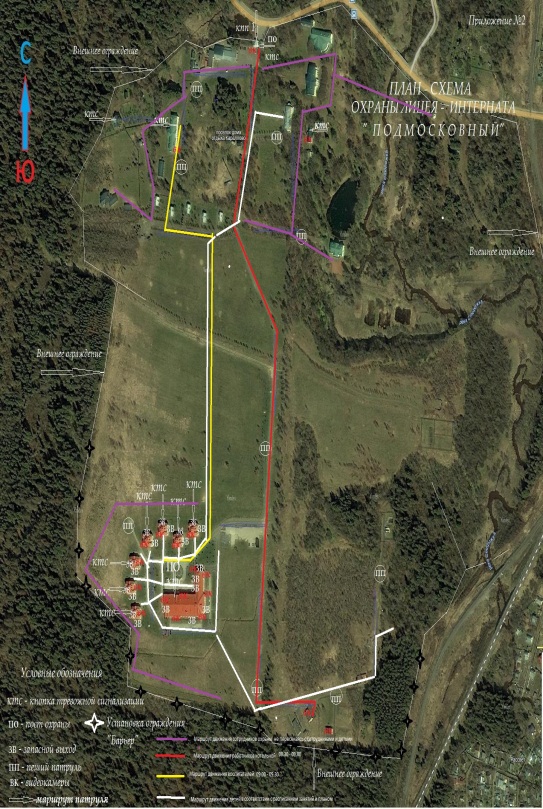 На новой территории находятся школьное здание лицея, кампус (7 общежитий), стадион, спортивная площадка и комплекс инженерно-технических сооружений (водозабор, очистные сооружения, газовая котельная).На старой территории находится большая часть зданий и сооружений развивающего образования, объединённых говорящим за себя названием «Усадьба творчества юных».В «Усадьбе творчества юных» расположены: «Дворец свободных искусств» , «Дворец изящных искусств», «Дворец здоровья» (банно-бассейныйSPA комплекс), Деревня мастеров (сруб «Умелые руки», сруб «База юных разведчиков», опытная станция «Факультета естественных наук»),  Центр профессий будущего «Политехнического факультета», Гостевой дом для приглашённого профессорско-преподавательского состава и выпускников, Начальная школа с общежитием гостиничного типа для проживания и отдыха детей 6-10 лет, тир и тренажёрный комплекс «Факультета комплексной безопасности и военного искусства», мемориальный комплекс Кораллово, комплекс инженерно-технических сооружений старой территории, гараж, административные здания (бухгалтерия, служба эксплуатации и др.).Основное здание школы.Для организации образовательного процесса в Лицее имеется всё необходимое:Кабинеты физики, химии, биологии, географии, Кабинеты русского языка и литературы (2),Кабинет истории, 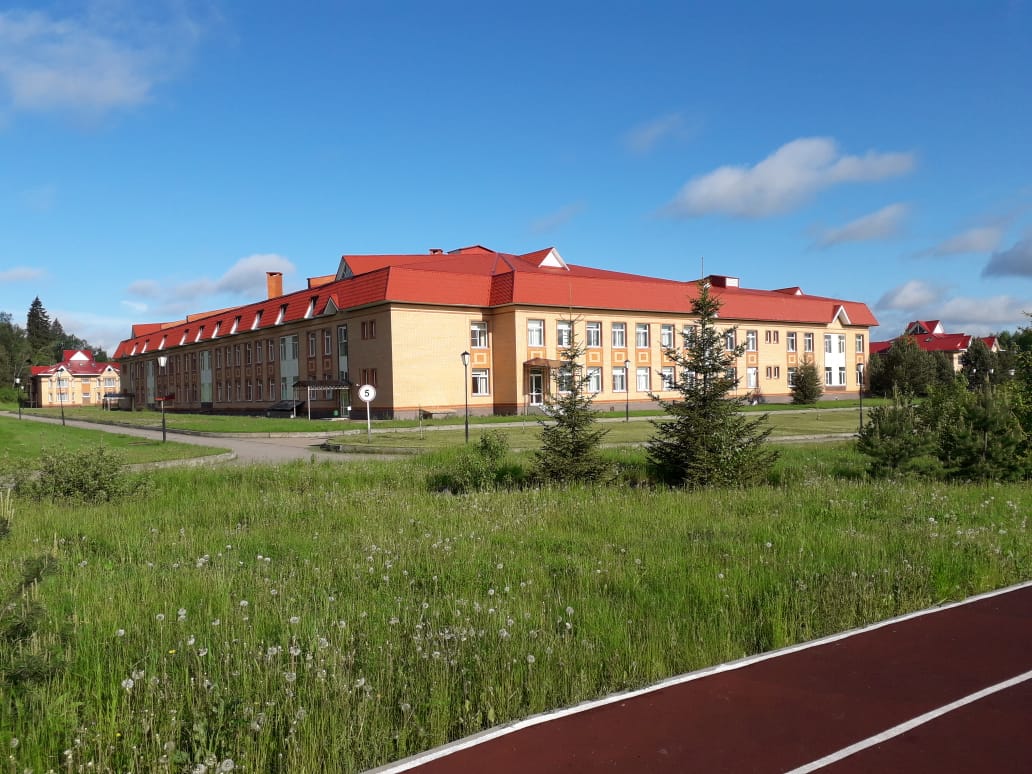 Лингафонных кабинета (2), Кабинеты математики (2), кабинет информатики,Кабинет ОБЖ, Кабинет обслуживающего труда,Зал бокса и боевых единоборств, Универсальный спортивный зал, Актовый зал, музыкальный класс,Методический класс (для работы с педсоставом)БиблиотекаМедицинский пункт, кабинет психологической помощи, кабинет логопедаАдминистративные кабинеты и помещения, рекреации, санузлы, технические помещения и др.Лицейский кампус (комплекс детских общежитий).На территории лицейского кампуса расположены 7 общежитий (коттеджей), предназначенных для проживания детей 5-х – 11-х классов, наполняемостью до 24 человек в каждом коттедже.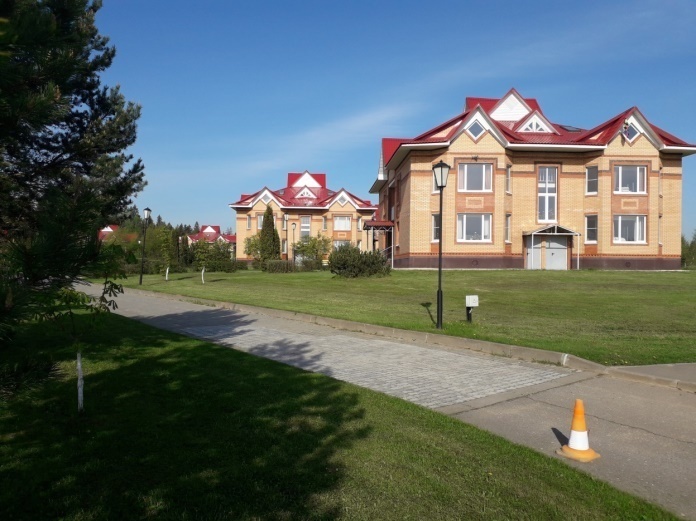 Общее количество мест для постоянного проживания детей – 168.В непосредственной близости от кампуса и здания школы расположены стадион, беговые лыжные трассы и площадка workout.Между зданием школы и коттеджами разбит небольшой парк, клумбы и оборудованы уютные зоны отдыха. Дворец здоровья (банно-бассейный и SPA комплекс).На территории Дворца здоровья находятся: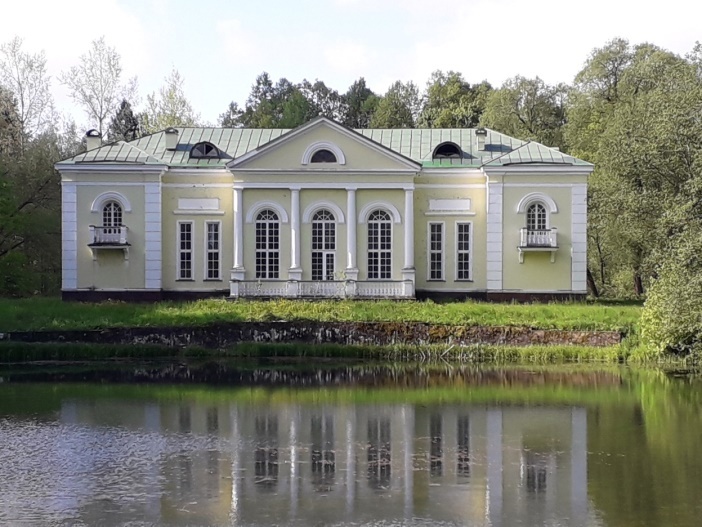 Бассейн,Финская сауна,Русская парная,Парные бочки с эффектами сухого пара и ароматерапии,Зал фитнеса и лечебной физкультуры (программа «Здоровая спина»),Зал кроссфит тренировок.Оздоровительная программа лицеистов предусматривает коллективное посещение SPA-комплекса всеми классами не менее 2-х раз в неделю, продолжительностью два часа (каждый сеанс).«Деревня мастеров».«Деревня мастеров» представляет из себя небольшую улицу из 4-х срубов, три из которых используются для целей развивающего образования: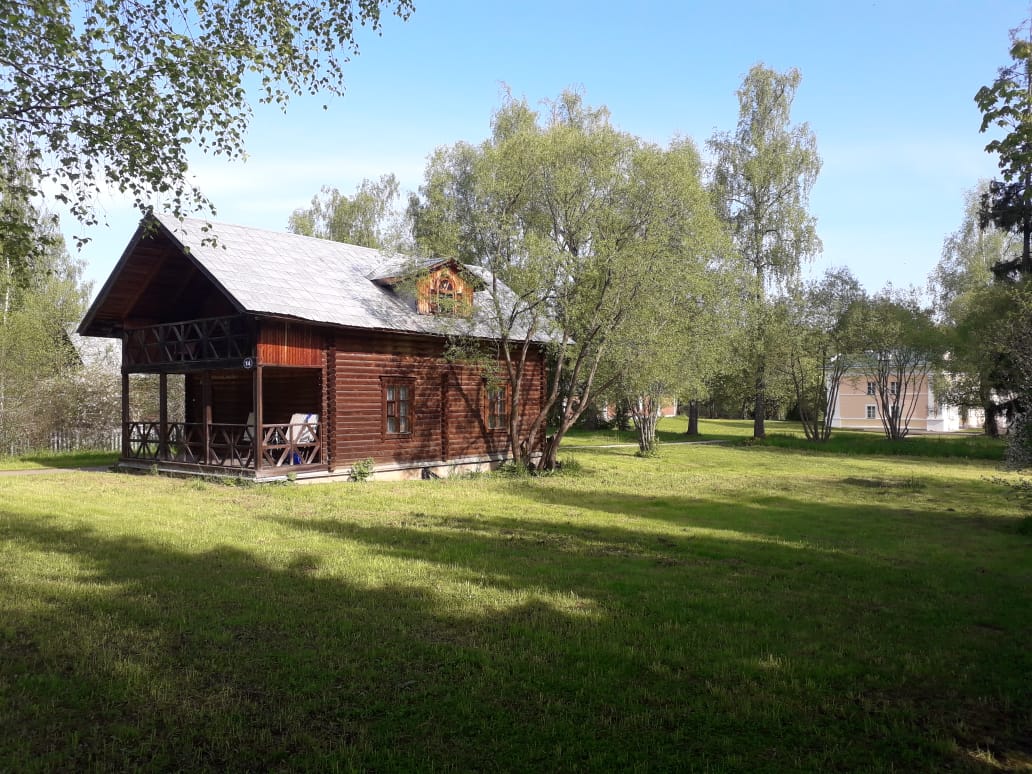 Сруб «Умелые руки» (универсальная мастерская для обучения лицеистов навыкам ручного труда, судо-, и авиа-моделирования, основных ручных ремёсел, связанных с обработкой различных материалов: дерева, кожи, металла и др.).Сруб «База юных разведчиков» (аналог базы скаутов, туристического кружка и военно-патриотического клуба для подростков, увлекающихся туризмом, выживанием, прикладными и экстремальными видами спорта).Сруб «Дом юннатов» (полноценная станция юных натуралистов, оборудованная современной межпредметной лабораторией «Факультета естественных наук»).Опытная станция «Факультета естественных наук» (садово-огородное и тепличное хозяйство лицея).В 2021 году проведены ремонтные работы по следующим объектам Лицея-интерната «Подмосковный»:1.	Проведен капитальный ремонт с заменой внутриплощадочных сетей отопления, горячего и холодного водоснабжения «Старой территории»;2.	Произведен ремонт с утеплением и с заменой кровельного покрытия   на зданиях «Проходная 1», «Проходная 2», «Столовая», «Электросиловая», «Корпус №3», «Корпус №5», «Гараж», «Баня», «Строение № 2-6»;3.	Произведен ремонт фасадов зданий «Столовая»; «Электросиловая»; «Главный корпус»; Корпус №3», «Корпус №5», «Гараж», «Баня», «Строение № 2-6»;4.	Произведен ремонт внутренних помещений коттеджей № 1-2.Меры противопожарной и антитеррористической безопасности:Безопасное пребывание в Лицее обеспечено наличием:- автоматизированной системы пожарной сигнализации на оборудовании производства ESSER byHoneywell;- тревожной кнопкой;- системой видеонаблюдения;- электронной проходной - СКУД.Имеются договоры на обслуживание АСПС, системы видеонаблюдения и тревожной кнопки.Два раза в год (май, сентябрь) проводились учебно-тренировочные мероприятия по пожарной и антитеррористической безопасности.На территории оборудованы два поста ЧОП (въезд/проход на территорию, здание школы).Состояние территории Лицея:По всему периметру учебного учреждения установлен металлический забор, протяженностью 5000 м.Имеется один въезд (проход), оборудованный СКУД.Оборудовано уличное освещение на всей территории.На территории Лицея установлены дорожные знаки:- ограничение скорости движения;- осторожно дети.На территории оборудована хозяйственная площадка для контейнеров под мусор. Лицей-интернат «Подмосковный» имеет на балансе автотранспорт:1.	Автобус Темза Опалин - 32 посадочных места, исправен, предназначен для перевозки воспитанников Лицея;2.	Автобус ИВЕКО-302 – 20 посадочных места, исправен, предназначен для перевозки сотрудников и воспитанников Лицея;3.	Автобус ИВЕКО-302 - 20 посадочных места, исправен, предназначен для перевозки сотрудников и воспитанников Лицея;Нарушений при перевозке воспитанников Лицея-интерната «Подмосковный» в 2021 году не было.Материально-техническое обеспечение Лицея позволяет реализовывать в полной мере учащегося и педагога. Все рабочие места педагогов и компьютеры для учеников оснащены web-камерами и индивидуальными гарнитурами. Для проведения дистанционных занятий, настроена группа приложений MicrosoftTeams. Размещение информации и материалов учебного и воспитательных процессов производится на интранет портале.В учебном процессе задействовано 113 компьютеров, два принтера формата А3 один из которых цветной. Шесть учебных кабинетов оснащены современными интерактивными панелями. Остальные кабинеты оснащены системой проецирования на экран.  Все компьютеры в лицее соединены в единую локальную сеть с выходом в интернет. В учебном корпусе и в коттеджах производится вещание бесшовной сети Wi-Fi.Лицей имеет современную инфраструктуру, которая соответствует требованиям СанПиН 2.4.2.2821-10 «Санитарно-эпидемиологические требования к условиям и организации обучения в общеобразовательных учреждениях» и позволяет реализовывать образовательные программы в полном объеме в соответствии с ФГОС общего образования.Раздел 10. Финансовое обеспечение образовательного процесса.В рамках осуществления уставной деятельности Лицей-интернат «Подмосковный» оказывает на безвозмездной основе услуги по круглосуточному пребыванию и обучению в интересах несовершеннолетних воспитанников. Контингент учащихся состоит из:· опекаемых детей-сирот;· детей, оставшихся без попечения родителе;· детей из социально незащищенных слоев населения (многодетных неполных семей, неполных семей в связи с потерей кормильца);· детей, жизнедеятельность которых объективно нарушена в результате сложившихся обстоятельств и которые не могут преодолеть данные обстоятельства самостоятельно или с помощью семьи.Источником финансирования деятельности являются частные пожертвования юридических и физических лиц, учитываемые в качестве целевого финансирования.Пожертвования, поступившие в 2021 году в сумме 450 038 тыс. руб., были направлены исключительно на организацию учебно-воспитательного процесса и содержание Лицея-интерната «Подмосковный», в том числе на:· закупку учебно-лабораторного оборудования, технических средств обучения, оргтехники, компьютеров, приобретение и ремонт мебели – 6 576 тыс. руб.;· учебники, справочную и художественную литературу – 659 тыс. руб.;· школьно-письменные принадлежности, канцелярские товары – 936 тыс. руб.;· культурно-досуговые мероприятия – 2 319 тыс. руб.;· закупку одежды и обуви – 5 493 тыс. руб.;· организацию питания воспитанников – 14 738 тыс. руб.;· обеспечение медицинского обслуживания воспитанников - 1 378 тыс. руб.;· инновационные направления и развитие образовательной деятельности – 779 тыс. руб.;· обеспечение охраны воспитанников, территории и помещений Лицея – 10 401 тыс. руб.Часть2. Статистические даные «Показатели деятельности, подлежащие самообследованию»(утв. приказом Минобрнауки РФ от 10.12.2013г. №1324)Таблица№1. Контингент обучающихсяТаблица №2.Результаты образовательной деятельностиТаблица №3. Результаты участия во Всероссийской олимпиаде школьников по общеобразовательным предметам, иных предметных олимпиадах и конкурсах, творческих конкурсахТаблица №4. Кадровое обеспечение.Таблица №5. Материально-техническое обеспечениеДиректор Лицея-интерната «Подмосковный»                                                       А.А. МаксаевНаименование ОУ в соответствии с УставомЧастное учреждение общеобразовательного и дополнительного образования «Лицей-интернат «Подмосковный»Краткое наименованиеЛицей-интернат «Подмосковный»Юридический адрес143055, Московская область, Одинцовский район, поселок дома отдыха Караллово, д. 2Почтовый адрес143055, Московская область, Одинцовский район, поселок дома отдыха Караллово, д. 2Контактный e-mailinfo@korallovo.ruАдрес официального сайта в сети «Интернет»http://www.korallovo.ru/Контакты и телефоныДиректор – Максаев Артур Анатольевич
Телефон: (495) 992-59-27
Электронная почта: maksaevaa@korallovo.ruПервый заместитель директора – Кобецкая Наталья Степановна
Телефон: +7 (495) 992-59-30
Электронная почта: kobetskayans@korallovo.ruРуководитель учебного отдела – Артамонова Оксана Аркадьевна
Телефон: +7 (495) 992-59-27 (добавочный 420)
Электронная почта: artamonovaoa@korallovo.ruРуководитель отдела воспитания — Коровина Анна Андреевна
Телефон: +7 (495) 992-59-27 (добавочный 412)
Электронная почта: korovinaaa@korallovo.ruЗаместитель директора по безопасности и АХД – Назаркин Михаил Федорович 
Телефон: +7 (495) 992-59-27 (добавочный 133)
Электронная почта: nazarkinmf@korallovo.ruСекретарь – Васянина Юлия Андреевна                                          Телефон: (495) 992-59-27(добавочный 410)
Электронная почта: vasyaninaya@korallovo.ruУстав(новая редакция)Принят решением Совета Попечителей Лицей-интернат «Подмосковный», 2018 год.Зарегистрирован в Министерстве Юстиции РФ по МО 16.08.2018 годаЛицензия Серия 50 Л 01 № 0003550, регистрационный № 71670 от 19.05.2014г. бессрочно.Свидетельство о государственной аккредитации Серия 50 А 01 № 0000397, регистрационный № 2947 от 15.12.2014г.Срок действия до 15.12.2026г.Образовательные программы ОУ (по лицензии) Основное общее образование.Среднее общее образование.Органы самоуправленияПедагогический советУченическое самоуправление Как добратьсяМосква, Белорусский вокзал, электричка до г. Звенигород, далее автобус № 25 Звенигород-Сурмино, до остановки д. о. Кораллово.Москва, Белорусский вокзал, электричка до Голицыно, далее маршрутка № 22 до Ершово, далее автобус № 25 Звенигород-Сурмино, до остановки д. о. Кораллово.Москва, Метро Кунцево, автобус № 452 Кунцево-Звенингород, далее автобус № 25 Звенигород-Сурмино, до остановки д. о. Кораллово.Москва, Метро Строгино, автобус № 881 Строгино-Звенигород, далее автобус № 25 Звенигород-Сурмино, до остановки д. о. Кораллово.Классификаторы в статистическом регистреОКПО 40356178ОКАТО 46241819002ОКТМО 46641419141ОКОГУ 4210014ОКФС 23ОКОПФ 75500ОКВЭД 85.13ИНН 7705061799КПП 503201001ОГРН 1027700009699Учредитель ЛицеяJensenCourtLtd., юридическое лицо, зарегистрированное по адресу TridentChambers, PO Box 146, RoadTown, Tortola, BVI, регистрационный No. 604778, учрежденное 6 июля 2004 г. в соответствии с законодательством Британских Виргинских Островов, в лице директора Шона Хогана, действующего на основании Устава.  Наименование органаФункцииПопечительский советКонтролирует деятельность образовательной организации.Рассматривает вопросы:− развития образовательной организации;− финансово-хозяйственной деятельности;− материально-технического обеспеченияДиректорКонтролирует работу и обеспечивает эффективное взаимодействие структурных подразделений организации, утверждает штатное расписание, отчетные документы организации, осуществляет общее руководство лицеемПедагогический советОсуществляет текущее руководство образовательной деятельностью лицея, в том числе рассматривает вопросы:− развития образовательных услуг;− регламентации образовательных отношений;− разработки образовательных программ;− выбора учебников, учебных пособий, средств обучения и воспитания;− материально-технического обеспечения образовательного процесса;− аттестации, повышения квалификации педагогических работников;− координации деятельности методических объединенийОбщее собрание работниковРеализует право работников участвовать в управлении образовательной организацией, в том числе:− участвовать в разработке и принятии коллективного договора, Правил трудового распорядка, изменений и дополнений к ним;− принимать локальные акты, которые регламентируют деятельность образовательной организации и связаны с правами и обязанностями работников;− разрешать конфликтные ситуации между работниками и администрацией образовательной организации;− вносить предложения по корректировке плана мероприятий организации, совершенствованию ее работы и развитию материальной базы№ п.п.ШМОПредмет1.Учителей русского языка и литературыРусский язык, родной язык (русский)1.Учителей русского языка и литературыЛитература, родная литература (русская)2.Учителей иностранного языкаАнглийский язык, немецкий язык3.Учителей физики, астрономии, математики и информатикиМатематика, алгебра, геометрия3.Учителей физики, астрономии, математики и информатикиФизика3.Учителей физики, астрономии, математики и информатикиИнформатика3.Учителей физики, астрономии, математики и информатикиАстрономии4.Учителей естественно-научных дисциплинХимия4.Учителей естественно-научных дисциплинГеография4.Учителей естественно-научных дисциплинБиология5.Учителей истории и обществознанияИсторияОбществознание5.Учителей истории и обществознанияИсторияОбществознание5.Учителей истории и обществознанияИсторияОбществознание6.Учителей физической культуры, ОБЖ, педагогов дополнительного образования (спортивно-оздоровительное направление)Физическая культура6.Учителей физической культуры, ОБЖ, педагогов дополнительного образования (спортивно-оздоровительное направление)ОБЖ6.Учителей физической культуры, ОБЖ, педагогов дополнительного образования (спортивно-оздоровительное направление)Педагоги дополнительного образования7.Учителей ИЗО, музыки, педагогов дополнительного образования (художественно-эстетическое направление)ИЗО7.Учителей ИЗО, музыки, педагогов дополнительного образования (художественно-эстетическое направление)Музыка7.Учителей ИЗО, музыки, педагогов дополнительного образования (художественно-эстетическое направление)Искусство (искусство, МХК)7.Учителей ИЗО, музыки, педагогов дополнительного образования (художественно-эстетическое направление)Педагоги дополнительного образования8.Учителей технологии, педагогов дополнительного образования (технологическое направление)Технология (мальчики)8.Учителей технологии, педагогов дополнительного образования (технологическое направление)Технология (девочки)8.Учителей технологии, педагогов дополнительного образования (технологическое направление)Педагоги дополнительного образования8.Учителей технологии, педагогов дополнительного образования (технологическое направление)Педагоги дополнительного образованияПараметрыЧеловекВсего воспитанников, из них168мальчиков85девочек835 класс136класс11/97а класс157б класс158акласс218б класс179 класс2310 класс2311 класс21По социальному статусуДети-сироты и дети,оставшиеся без попечения родителей33Дети из полных семей (одаренные дети, дети,жизнедеятельность которыхобъективно нарушена в результате сложившихсяобстоятельств)14Дети из многодетных семей(полная/неполная)53 (14)Дети из неполных семей(потеря кормильца, одинокая мать,развод)52Дети военнослужащих РФ16РегионЧеловекРегионЧеловекАрхангельская область4Пермский край1Астраханская область6Республика Башкортостан3Брянская область4Республика Дагестан11Владимирская область1Республика Ингушетия7Волгоградская область3Республика Коми1Вологодская область5Республика Марий Эл1Иркутская область2Республика Крым2Камчатский край2 Республика Татарстан1Кировская область2Ростовская область1Костромская область3РСО-Алания1Краснодарский край4Санкт-Петербург1Курская область2Смоленская область1Липецкая область2Ставропольский край2Москва18Свердловская область1Московская область55Тверская область4Новгородская область1Тульская область2Омская область2Ульяновская область1Орловская область2Ханты-Мансийский АО-Югра2Пензенская область1Челябинская область3Псковская область2ПараметрыЧеловекВ процентном отношении к общему числу воспитанников (%)Всего воспитанников, из них:169100Мальчиков8550,3Девочек8449,7ПараметрыЧеловекМальчиковДевочкиВсего воспитанников, из них:16985845 класс131126а класс11566б класс10557а класс15787б класс15878а класс211298б класс177109 класс2391410класс23101311 класс211110ПараметрыЧеловекВ процентном отношении к общему числу воспитанников (%)Всего воспитанников, из них:169100Уровень основного общего образования – 8классов (5-9 классы)12574Уровень среднего общего образования – 2 класса (10-11 классы)4426Класс56а6б7а7б89а9бОсновная школа1011Средняя школаЛицейОбщее количество 1114121816221815126222042168Средний оценочный балл по классам4,64,54,54,24,34,44,24,24,44,54,74,64,4Количество воспитанников, рейтинг которых равен либо больше 4,0111412141421128106202040146% воспитанников, рейтинг которых равен либо больше 4,0100%100%100%78%87,5%95,5%67%53%84%91%100%95%87%Количество воспитанников, рейтинг которых равен либо больше 4,48866812966316193598% воспитанников, рейтинг которых равен либо больше 4,473%57%50%33%50%54,5%50%33%50%73%95%83%58%Хорошисты,чел. (на 4 и 5)989571094611692586% хорошистов82%57%75%28%44%45,5%50%27%48%73%45%59,5%51%Отличники, чел. (на 5)031111231217820% отличников0%21%8%5,5%6%4,5%11%20%9,5%4,5%35%19%12%С одной "3", чел00112210733613%00%8%5,5%12,5%9%5,5%0%5,6%14%15%14,3%7,7%С двумя "3", чел010602011002212%0%7%0%33%0%9%0%7%8%0%10%5%7%С тремя "3", чел0211220081019%0%14%8%5,5%12,5%9%0%0%6%4,5%0%2,4%5,4%С одной "4"2100000030225%117%0%0%0%0%0%0%2,4%0%10%4,8%3%С двумя "4", чел2110000041126%11%7%8%0%0%0%0%0%3%4,5%5%4,8%3,6%С тремя "4", чел0010010020002%0%0%8%0%0%4,5%0%0%1,6%0%0%0%1,2%Основная школа Основная школа Средняя школа Средняя школа Итого по ЛицеюИтого по ЛицеюКоличество человек1251254444169169Средний балл по классу4,3 (3,5)4,3 (3,5)4,44,44,354,35Отличников43,2%12,3%53,0%Хорошистов5443,2%2454,5%7846,2%С 1 тройкой86,4%715,9%158,9%С 2 тройками97,2%613,6%158,9%С 3 тройками54,0%36,8%84,7%С 1 четверкой54,0%36,8%84,7%С 2 четверками54,0%12,3%63,6%С 3 четверками32,4%36,8%63,6%Со средним баллом 4,0 и больше9979,2%4090,9%13982,2%Со средним баллом 4,4 и больше5846,4%2659,1%8449,7%Предметырусский языклитературародной языкангл. языкматематика информатикаисторияобществознаниефизикахимиягеографиябиологияфизкультураОБЖАстрономияКачество обученности8697,697,697,674,710010097,68477,89179,9100100100Предметырусский языклитературародной языкродная литератураанглийский языкнемецкий языкматематика алгебрагеометрияинформатикаисторияобществознаниефизикахимиягеографиябиологияфизкультураОБЖКачество обученности70,393,1289,610087,1792,3872,3272,5968,8197,6866,48475,3371,673,7584,9794,96100Русский языкМатематикаБиологияИсторияРФ47,3551,150,5755,15Московская обл.57,7460,2364,5766,46Одинцовский г.о. 60,3262,768,0169,84Лицей81,828010090,91Русский языкМатематикаИсторияГеографияОбществознаниеРФ43,153846,345350,56Московская обл.52,2147,4455,9463,3264,54Одинцовский г.о. 53,5649,1656,2369,4264,5Лицей686084,6292,3169,24ФизикаБиологияИсторияГеографияОбществознаниеАнглийский языкРФ40,0744,4545,334,3643,4234,45Московская обл.50,957,785647,5459,1846,36Одинцовский г.о. 53,2863,3658,8147,9661,9852,9Лицей35,2981,8210061,7663,6330,3Русский языкМатематикаХимияБиологияИсторияГеографияОбществознаниеРФ43,6130,4358,8450,1154,2435,739,46Московская обл.51,3139,7562,5859,3661,5350,2753,81Одинцовский г.о. 55,0741,6166,9958,2161,6249,7355,78Лицей47,6266,6690,9180,9580,9576,1980,95географияРФ67,18Московская обл.76,13Одинцовский г.о.58,59Лицей72,73ФизикаХимияБиологияИсторияГеографияАнглийскийРФ57,8565,1470,9973,4176,3268,68Московская обл.67,8177,2878,381,0383,5678,79Одинцовский г.о. 59,4287,182,4782,1792,8683,54Лицей50859010085100Русский языкМатематикаБиологияИстория  Понизили (Отметка < Отметка по журналу) %45,452018,1836,36  Подтвердили (Отметка = Отметке по журналу) %54,556081,8254,55  Повысили (Отметка > Отметка по журналу) %02009,09Русский языкМатематикаИсторияГеографияОбществоз-наниеБиология  Понизили (Отметка < Отметка по журналу) %446026,9215,3838,4640,68  Подтвердили (Отметка = Отметке по журналу) %52405073,0857,6956,14  Повысили (Отметка > Отметка по журналу) %4023,0811,543,853,17ФизикаБиологияИсторияГеографияОбществоз-наниеАнглийский язык  Понизили (Отметка < Отметка по журналу) %5012,12032,3560,6169,7  Подтвердили (Отметка = Отметке по журналу) %35,2963,6432,3558,8236,3630,3  Повысили (Отметка > Отметка по журналу) %14,7124,2467,658,823,030Русский языкМатема-тикаХимияБиологияИсторияГеографияОбществоз-наниеФизика  Понизили (Отметка < Отметка по журналу) %66,679,524,559,524,7633,334,7633,49  Подтвердили (Отметка = Отметке по журналу) %19,0585,7140,9180,9552,3861,947,6258,71  Повысили (Отметка > Отметка по журналу) %14,294,7654,559,5242,864,7647,627,8Части работыЧисло заданийМаксимальный баллТип заданияЧасть 1161613 заданий с кратким ответом (КО)3 задания с выбором ответов (ВО)Часть 248Задания с развернутым ответом (РР)Итого2024Уровень сложности заданияЧисло заданийМаксимальныйпервичный баллБазовый1616Повышенный48№Название уровняУсловное обозначениеКритерии выделения уровня1Недостаточныйнд0-62Пониженныйпн7-93Базовыйб10-134Повышенныйпв14-175Высокийв18-24Оценка«2»«3»«4»«5»Балл0-67-1112-1617-24№зада-ния№ раздела курса по КЭС для проведенияОГЭ по математикеОсновные проверяемые требования к математической подготовкеТипзада-нияУровеньслож-ностиМакси-мальный балл за выпол-нениезадания                                                           ЧастьI                                                           ЧастьI                                                           ЧастьI                                                           ЧастьI                                                           ЧастьI                                                           ЧастьI11-8Уметь выполнять вычисления и преобразования, уметь использовать приобретённые знания и умения в практической деятельности и повседневной жизни, уметь строить и исследовать простейшие математические модели.КОБ121-8Уметь выполнять вычисления и преобразования, уметь использовать приобретённые знания и умения в практической деятельности и повседневной жизни, уметь строить и исследовать простейшие математические модели.КОБ131-8Уметь выполнять вычисления и преобразования, уметь использовать приобретённые знания и умения в практической деятельности и повседневной жизни, уметь строить и исследовать простейшие математические модели.КОБ141-8Уметь выполнять вычисления и преобразования ,уметь использовать приобретённые знания и умения в практической деятельности и повседневной жизни, уметь строить и исследовать простейшие математические модели.КОБ151-8Уметь выполнять вычисления и преобразования, уметь использовать приобретённые знания и умения в практической деятельности и повседневной жизни, уметь строить и исследовать простейшие математические модели.КОБ161Уметь выполнять вычисления ипреобразования.КОБ171,3Уметь выполнять вычисления и преобразования, уметь выполнять преобразования при решении неравенств.ВОБ182Выполнять разложение многочленов на множители.Применять свойстваарифметических квадратных корней для преобразования числовых выражений, содержащих квадратные корни.КОБ193Уметь решать линейные, квадратные уравнения.КОБ1105Уметь строить и читать графикифункций.КОБ1111,2Осуществлять практические расчёты по формулам; составлять несложные формулы, выражающие зависимости между величинами.КОБ1123Уметь решать уравнения,неравенства и их системы.ВОБ1137Уметь выполнять действия с геометрическими фигурами,координатами и векторами.КОБ1147Уметь выполнять действия с геометрическими фигурами,координатами и векторами.КОБ1157Уметь выполнять действия с геометрическими фигурами,координатами и векторами.КОБ1167Уметь выполнять действия с геометрическими фигурами,координатами и векторами.ВОБ1Часть2 Часть2 Часть2 Часть2 Часть2 Часть2 172,3Уметь выполнять преобразования алгебраическихвыражений, решать уравнения, неравенства и их системы.РРП2181-8Уметь строить и исследовать простейшие математические модели, использовать приобретённые знания и умения в практической деятельности,решать линейные, квадратные уравнения.РРП2192,3,5Уметь выполнять преобразования алгебраических выражений, решать уравнения, неравенства и их системы, строить и читать графики функций, строить и исследовать простейшие математические модели.РРП2207Уметь выполнять действия сгеометрическими фигурами, координатами и векторами,доказывать равенство и подобие треугольников, строить причинно-следственные связи.РРП2№ задания123456789101112Количество выполненных верно2322291318221620121216% выполнения100%9%96%39%56%78%96%70%87%52%52%70%№ задания1314151617181920Количество выполненных верно211613998123% выполнения91%70%56%39%39%35%52%13%Результаты работы обучающихся  9 классаРезультаты работы обучающихся  9 классаСредний балл за работу (0-16)13Средний процент выполнения работы                                54,1%Максимальный балл20Минимальный балл5Количество обучающихсяПроцент выполненияНедостаточный(0-5)29%Пониженный(6-8)29%Базовый (9-12)834%Повышенный (13-15)522%Высокий(16-20)626%Части работыЧисло заданийМаксимальный баллТип заданийЧасть 111129 заданий с кратким ответом (КО) 2 задания с выбором ответов (ВО)Часть 148Задания с развернутым решением (РР)Итого1520Уровень сложности заданийЧисло заданийМаксимальный первичный баллбазовый1112повышенный36высокий12№п/пНазвание уровняУсловное обозначениеКритерии выделения уровней1Недостаточный для дальнейшего обучениянд0-52Пониженныйпн6-83Базовыйб9-124Повышенныйпв13-155Высокийв16-20№п/пНазвание уровняУсловное обозначениеКритерии выделения уровней% от максимального балла1Недостаточный Н0-5 балловменьше 35%2БазовыйБ6-11 балловбольше 36%, но меньше 65%3ПовышенныйП12-16 балловбольше 65%, но меньше 86%4ВысокийВ17-20 балловбольше 86%КодПроверяемые требования к уровню подготовки1Оперировать понятиями: натуральное число, целое число, обыкновенная дробь,десятичная дробь.2Владеть навыками устных и письменных вычислений.3Использовать признаки делимости на 2,3,5,9, 10 при решении задач.4Решать задачи разных типов (на работу, на покупки, на движение)5Оперировать на базовом уровне понятиями: фигура, точка, отрезок, прямая, луч, ломанная, треугольник и четырехугольник, прямоугольник, квадрат, окружность, круг, куб, шар. Изображать изучаемые фигуры.6Понимать информацию, представленную в виде таблицы, диаграммы.7Применять изученные понятия, результаты, методы для решения задач практического характера8Решать несложные логические задачи методом рассуждений9Проводить логические обоснования математических утверждений.№Основные проверяемые требования к математической подготовкеУровень сложностиМаксимальный балл1Решать несложные логические задачи методом рассуждений.базовый12Решать задачи разных типов: на работу, покупки, движение, владеть навыками устных и письменных вычисленийбазовый13Решать задачи разных типов: на работу, покупки, движение, владеть навыками устных и письменных вычислений, владеть понятием процент от числабазовый14Решать задачи разных типов: на работу, покупки, движение, владеть навыками устных и письменных вычислений.базовый15Оперировать понятием обыкновенная дробь, умение производить арифметические действия с обыкновенными дробямибазовый16Оперировать понятием десятичная дробь, умение производить арифметические действия с десятичными дробями.базовый17Использовать признаки делимости на 2, 3, 5, 9, 10 при решении задач, обосновывать математические утверждения.базовый28Владеть понятием «модуль числа», уметь вычислять модули положительных и отрицательных чисел, уметь выполнять арифметические действия с положительными и отрицательными числами.базовый19Уметь «читать» диаграммы и графики, оценивать числа на координатной прямой.базовый110Умение производить базовые расчёты в бытовых ситуациях.базовый111Оперировать на базовом уровне понятиями: квадрат и прямоугольник, уметь вычислять их периметр и площадь. базовый112Оперировать понятиями целое число, десятичная и обыкновенная дробь, уметь производить арифметические действия с рациональными числами, верно определять порядок действий.повышенный213Владеть понятиями простого и составного числа, уметь раскладывать числа на множители, искать НОД, НОК пары натуральных чисел.повышенный214Уметь составлять модель текстовой задачи, оперировать понятием пропорции, знать основное свойство пропорции.повышенный215Уметь обосновывать утверждение, владеть понятием среднего арифметического, уметь  составлять модели текстовой задачи.высокий2№ задания7а класс1234567891011121314Количество выполненных верно7а класс1214111103713912101141% выполнения7а класс861007977121509364867179297№ задания7б класс1234567891011121314Количество выполненных верно7б класс12141108111010961030% выполнения7б класс8610079057777171644371290№ задания1234567891011121314Количество выполненных верноИтогоПо лицею24282211848231921162171% выполненияИтогоПо лицею8610078,53,6641428,58268755775253,6Результаты работы7а класс7б классИтогоСредний балл за работу (0-16)10,78,29,5Средний процент выполнения работы53,5%41%47,3Максимальный балл151415Минимальный балл522Кол-во,чел. 7 «А»% выполненияКол-во,чел. 7 «А»% выполненияИтого,чел. % выполненияНедостаточный(0-5)17%321%414%Пониженный(6-8)428%536%932%Базовый (9-12)428%328%725%Повышенный (13-15)536%328%828,5%Высокий(16-20)00%00%00%ПредметВыбрали предмет для написания контрольной работы, челДоля обучающихся 9-ых классов, выбравших данный предмет для написания контрольной работыОбществознание618%Химия927%География515%Английский язык39%Физика13%Информатика и ИКТ824%История13%ПоказателиИнформатикаИнформатикаОбществознаниеОбществознаниеХимияХимияГеографияГеографияАнглийский языкАнглийский языкФизикаФизикаИсторияИсторияПоказателичел%чел%чел%чел%чел%чел%чел%«3»0000001200011001100«4»562,561004442401330000«5»337,5005562402670000№ФИОклассРусский языкРусский языкМатематикаМатематика№ФИОклассбаллотметкабаллотметкаСреднее значениеСреднее значениеСреднее значение28,36 (макс. 33)4,3915,67(макс.31)3,64Процент от максимального балла за работуПроцент от максимального балла за работуПроцент от максимального балла за работу85,94%55,55%№ФИОМатематика (профиль)Информатикаи ИКТФизикаОбществознаниеАнглийский языкИсторияРусский  языкХимияБиологияЛитератураМаксимально возможный баллМаксимально возможный балл100100100100100100100100100100Минимальный балл, подтверждающий освоение образовательной программы среднего общего образованияМинимальный балл, подтверждающий освоение образовательной программы среднего общего образования27403642223224363632Минимальный балл, необходимый для поступления в образовательные организации высшего образования на обучение по программам бакалавриата и программам специалитетаМинимальный балл, необходимый для поступления в образовательные организации высшего образования на обучение по программам бакалавриата и программам специалитета27403642223236363632Максимальный балл Лицей-2021Максимальный балл Лицей-2021849081978094988678100Минимальный балл Лицей-2021Минимальный балл Лицей-202150454559699449704297Количество сдававших экзамен в 2021 году, чел.Количество сдававших экзамен в 2021 году, чел.142642120473Среднее значение (Лицей-2021)Среднее значение (Лицей-2021)7068687674,59477776298Максимальный балл Лицей-2020Максимальный балл Лицей-202084817678949896826846Минимальный балл Лицей-2020Минимальный балл Лицей-202033503944585051405646Среднее значение (Лицей-2020)Среднее значение (Лицей-2020)566152,159,579,16672,36757,246ПредметСредний первичный балл по ЛицеюОтметкаРусский язык775Математика (профильный уровень)705Физика685Химия775Информатика684Биология624История945Английский язык74,54Обществознание765Литература985Предмет2016г.2017г.2018г.2019г.2020г.2021г.Русский язык89,38797974,272,377Математика (профильный уровень)62,12536454,85670Математика (базовый уровень)18,76/4,918/4,91817,1/4,6В этом году была отмененаВ этом году была отмененаФизика57,4576663,352,168Химия71,27273716777Информатика6872,573656168Биология76,7573736957,262История50,6735158,86694География91,6764-57,5--Английский язык83,1478718179,174,5Обществознание65,1865626159,576Литература88,3380-75,54698ПредметЛицейОдинцовский районМОРФРусский язык777372,9971,4Математика (профильный уровень)705551,5155,1Физика68605955,1Химия775455,4653,8Информатика686363,362,8Биология624951,1История946059,3354,9Английский язык74,57674,6472,2Обществознание765655,8556,4Литература986869,0366Название учебного учрежденияИстринский профессиональный колледж – филиал ГОУ ВО МО ГГТУ (преподавание в начальных классах)Белгородский государственный национальный исследовательский университет (медиакоммуникации)Высшая Школа Экономики (Прикладная математика)Российский технологичесмкий университет МИРЭА (Программная инженерия)Тверской государственный технический университет (Инженерное дело в медицинской практике)Московский государственный технический университет им. Н. Э. Баумана (Информатика и вычислительная техника )UWC Atlantic College -2 челРУДН (лечебное дело)РХТУ им. Д.И. Менделеева (химические технологии)НИУ МГСУ (МИСИ) (инженер водоснабжения и водоотведения)Череповецкий государственный университет (специальное (дефектологическое) образование (дошкольная дефектология)Российский государственный университет нефти и газа им. И.М. Губкина (химическая технология)Московский государственный юридический университет им. О.Е. Кутафина (МГЮА) (юриспруденция)Донской государственный технический университет (ДГТУ) (строительство)РХТУ им. Д.И. Менделеева (химические технологии) Рязанский институт (филиал) Московского Политехнического университета (информатика и вычислительная техника) Санкт-Петербургский государственный технологический институт (Технологический университет) (химическая технология)Казанская государственная академия ветеринарной медицины им. Н.Э. Баумана (ветеринария)Название учебного учрежденияКурский педагогический колледж (музыкальное отделение).Волгоградский государственный институт искусств и культуры (колледж) (социально-культурная деятельность).Московский приборостроительный техникум.Сыктывкарский лесопромышленный техникум(специалист по измерительным приборам).Техникум при Сургутском институте экономики и права (физическая культура).Московский приборостроительный техникум.Одинцовский филиал МГИМО (Горчаковский лицей).г. Ухта, колледж МВД при УГТУ.Столичный бизнес- колледж.г. Звенигород, колледж гостиничного бизнеса. Юридический колледж им. Виттег. Мищёвск, индустриально-педагогический колледж.Другое общеобразовательное учреждение (школа, лицей, гимназия)№ПредметПобедители Призёры 1Английский язык172Астрономия 3Биология4124География025История127Литература868Математика019Немецкий язык2510ОБЖ4311Обществознание0912Право0213Русский язык01014Технология КД0115Технология ТТ0116Физика0117Физическая культ0318Химия01ИТОГОИТОГО2059№ПредметКоличество призовых местИтоги1Литература2призёр2ОБЖ1призёр3Английский язык 1призёр2016-2017 учебный год2017-2018 учебный год2018-2019 учебный год2019-2020 учебный год2020-2021 учебный год2021-2022 учебный годОбщество-знаниеИсторияОбщество-знаниеОбщество-знаниеОбщество-знаниеОбщество-знаниеЛитература ТехнологияАнглийский языкАнглийский языкИсторияИсторияБиологияФизическая культураЛитератураЛитератураЛитератураЛитератураОБЖОБЖОБЖОБЖОБЖОБЖОБЖХимияГеографияХимияГеографияГеографияОБЖХимияГеографияТехнологияТехнология КДТехнология КДОБЖХимияГеографияБиологияБиологияБиологияОБЖХимияГеографияРусский языкРусский языкАнглийский язОБЖХимияГеографияПравоПравоПравоОБЖХимияГеографияПравоМХКПраво1 призёр по одному предмету (литература)2 призёра по одному предмету (ОБЖ)7 призёров по 6 предметам (русский язык, ОБЖ, биология, обществознание, английский язык).10 призёров по 7 предметам (биология, география, история, литература, обществознание, русский язык, технология (девочки))4 призёра по 3 предметам(Литература, Обж, Английский яз.)Название мероприятияРезультатКонкурс сочинений о русской культуре на родном языкелауреат 2 степениМежрегиональный писательский конкурс2 лауреата 2 степениКонкурс чтецов "Живое слово"2 лауреата1 и 2 степениОлимпиада "Вначале было слово"Выход в следующий этапПодмосковная олимпиада литературе (школьный этап)2 призераПодмосковная олимпиада по русскомуязыку (школьный этап)призерМежрегиональный писательский конкурслауреат 1 степениМеждународный конкурс иностранных языков "Я - лингвист" (русский язык)4 дипломанта III степениМеждународная олимпиада для младшего и среднего школьного звена «Умный Мамонтенок» (русский язык, литература)1-дипломант I степени 1-дипломант II степени1-дипломант III степени Конкурс сочинений о русской культуре на родном языкелауреат 2 степениBritishBuldog26 учеников вошли в сотню лучших в районе, 2 в регионе.Ледокол Знаний (география)участие (60 чел)№СекцияВозрастная группа/классНазвание работыРезультатДело мастера боится8Хобби - как источник дохода.Лауреат 2Дело мастера боится9Светильник своими рукамиЛауреат 1Ключ к историческому Олимпу10Живая память сквозь векаЛауреат 3 степениСоциальный контекст (обществознание, экономика, психология,9Анализ тревожности обучающихся в условиях подготовки к ОГЭ и влияние пандемии.Лауреат 2 степениЛюбители искусства слова 7Мир фэнтези в литературе и в жизниЛауреат 2 степениЯзыкознание для всех9Русская орфография и графика в историческом развитии (на основе монографии Якова Грота)Лауреат 1 степениЧеловек и природа(химия, биология, география, экология)9Влияние кардио и силовых нагрузок на состояние микрофлоры в ротовой полости.ПобедительЧеловек и природа(химия, биология, география, экология)7Оценка микроциркуляции крови у учеников 7 класса в зависимости от наличия аллергических заболеваний.ПобедительЧеловек и природа(химия, биология, география, экология)7-8Проект «Усадьба Кораллово». Проектирование способов хозяйственного использования ресурсов территории Кораллово:«Рыбоводческое хозяйство: разведение форели». С использованием Коралловского пруда и родников, расположенных в пойме реки Сторожки.Лауреат   III степени№ урокаТема1 урокМожно ли создать бизнес, если ты школьник?	2 урокЧто такое проект?3 урокМаркетинг в современном мире. Что мы покупаем?4 урокКонкуренция. Дружить или соревноваться?5 урокЧто такое экономика?6 урокЛичные финансы или как накопить на мечту?7 урокЦена продукта или сколько на самом деле стоит мой телефон?8 урокБренд, логотип, каналы продвижения9 урокБюджет проекта. Доходы и расходы. Считаем прибыль10 урокНетворкинг, как залог успеха бизнеса. Команда мечты, как создать?11 урокPowerPoint12 урокМастерство переговорщика: «Говорю, как хочу!»13 урокИмпровизация. Как говорить часами и быть интересным14 урокРабота над презентациями проектов15 урокПродающая презентацияDEMO DAYПрезентации проектов2 бизнес-экскурсииВиртуальные путешествия, лекции, с представителями компаний. Даты экскурсий могут не совпадать с расписанием занятий, а проводиться в дополнительные от курсов дни.№ п/пПоказателиРезультат1Общая численность педагогических работников, в том числе: 751руководители31учителя231воспитатели341педагоги дополнительного образования51педагоги-библиотекари11учителя-логопеды11социальные педагоги11методисты12Численность/удельный вес численности педагогических работников, имеющих высшее образование, в общей численности педагогических работников, в том числе70/93%2руководители3/4%2учителя23/31%2воспитатели34/45%2педагоги дополнительного образования5/7%2педагоги-библиотекари1/1%2учителя-логопеды1/1%2социальные педагоги1/1%2методисты1/1%3Численность/удельный вес численности педагогических работников, имеющих высшее образование педагогической направленности (профиля), в общей численности педагогических работников 53/71%3руководители3/4%3учителя22/29%3воспитатели21/28%3педагоги дополнительного образования2/3%3педагоги-библиотекари1/1%3учителя-логопеды1/1%3социальные педагоги1/1%3методисты1/1%4Численность/удельный вес численности педагогических работников, имеющих среднее профессиональное образование, в общей численности педагогических работников 5/7%4руководители0/0%4учителя0/0%4воспитатели4/5%4педагоги дополнительного образования1/1%4педагоги-библиотекари0/0%4учителя-логопеды0/0%4социальные педагоги0/0%4методисты0/0%5Численность/удельный вес численности педагогических работников, имеющих среднее профессиональное образование педагогической направленности (профиля), в общей численности педагогических работников 3/4%5руководители0/0%5учителя0/0%5воспитатели2/3%5педагоги дополнительного образования1/1%5педагоги-библиотекари0/0%5учителя-логопеды0/0%5социальные педагоги0/0%5методисты0/0%6Численность/удельный вес численности педагогических работников, которым по результатам аттестации присвоена квалификационная категория в общей численности педагогических работников, в том числе: 20/27%7Высшая 9/12%7руководители2/3%7учителя7/9%7воспитатели1/1%7педагоги дополнительного образования1/1%7педагоги-библиотекари0/0%7учителя-логопеды0/0%7социальные педагоги0/0%7методисты0/0%8Первая 11/15%8руководители0/0%8учителя5/7%8воспитатели3/4%8педагоги дополнительного образования1/1%8педагоги-библиотекари0/0%8учителя-логопеды0/0%8социальные педагоги0/0%8методисты1/1%9Численность/удельный вес численности педагогических работников в общей численности педагогических работников, педагогический стаж работы которых составляет: 9До 5 лет 18/24%9от 5 до 20 лет37/49%9Свыше 20 лет 20/27%10Численность/удельный вес численности педагогических работников в общей численности педагогических работников в возрасте до 30 лет 9/12%11Численность/удельный вес численности педагогических работников в общей численности педагогических работников в возрасте от 55 лет 17/23%12Удельный вес численности педагогических и административно-хозяйственных работников, прошедших за последние 5 лет повышение квалификации/профессиональную переподготовку по профилю педагогической деятельности или иной осуществляемой в образовательной организации деятельности, в общей численности педагогических и административно-хозяйственных работников 100%13Удельный вес численности педагогических и административно-хозяйственных работников, прошедших повышение квалификации по применению в образовательном процессе федеральных государственных образовательных стандартов в общей численности педагогических и административно-хозяйственных работников 100%№Название мероприятияВремя проведенияКоличествовоспитанников1.Парк активного отдыха «Раздолье». Программа «Воздушная гонка» в «Веревочном парке»16 октября23 человека(8 «А» и 2 человека 11 класс)1.Парк активного отдыха «Раздолье».  Программа «Воздушная гонка» в «Веревочном парке»17 октября17 человек (клуб «Патриот» 7 «А» ,7 «Б»)2.КСК «Дивный» д. Падиково24 октября23 человека (9 класс)3.КСК «Дивный» д. Падиково22 ноября13 человек (5 класс)4.«Музей Русского Десерта»25 октября 16 человек (6 «Б» и 5 класс)5.«Звенигородский историко-архитектурный и художественный музей»26 октября19 человек (вновь прибывшие воспитанники 7-10 класс)6.Музей заповедник А.С.ПушкинаЗАХАРОВО27 октября18 человек (5, 6 «А» и 7 «Б» классы)7.Шале-Отель «Таежные дачи» музей Lego29 ноября 20 человек (6 «Б» и 6 «А» классы)8.КСК «Дивный» д. Падиково8 декабря20 человек (7 «А», 8 «А», 6 «А» классы)9.КСК «Дивный» д. Падиково8 декабря30 человек (6 «Б», 7 «Б» классы)Общее количество воспитанников: 199 человекОбщее количество воспитанников: 199 человек№Название мероприятияОхват воспитанниковТурнир «Веселые старты»55 воспитанниковТоварищеская встреча по баскетболу ДСШ «Малые Вяземы» 25 воспитанниковЛицейская мини-спартакиада (настольный теннис, шахматы, армрестлинг)100 воспитанниковТурнир по мини-футболу памяти Ю.Г.Мамонова15 воспитанниковТоварищеская встреча по волейболу. Сборная педагогов лицея - сборная команда воспитанников20 воспитанниковТоварищеская встреча по волейболу .Сборная лицея- финансовый колледж25 воспитанниковПодготовка и сдача норм ГТО (5-11 классы)31 воспитанникОлимпиада по физической культуре25 воспитанниковТурнир «От мала до велика», футбол40 воспитанниковТурнир « От мала до велика», баскетбол40 воспитанниковТурнир «От мала до велика», настольный теннис50 воспитанниковКлуб выходного дня  (23 занятия)196  воспитанниковОднодневный поход ( 7,10,5,6а,6б,8а,8б,11а,11б,9 классы)131 воспитанникОднодневный поход (клуб «Патриот»)27 воспитанниковТоварищеская встреча по баскетболу СОШ №4  (мальчики/девочки,7-8 класс)25 воспитанниковПериодОчноОнлайнВсегоФевраль-март3030Апрель-май5050Сентябрь-октябрь9090Ноябрь-декабрь6060Итого:230230Класс56-а6-б7-а7-б8-а8-б91011Итого:13111012101314232321Класс56-а6-б7-а7-б8-а8-б91011Итого:1311105745483КлассКоличество повторных беседКоличество повторных беседКоличество повторных беседВсегоКласс1-34-910 и болееВсего51210136-а335116-б136107-а43187-б253108-а31158-б2561392114103216113003Итого:24253483КлассКоличество новых воспитанников, имеющих трудности в адаптацииКоличество новых воспитанников, имеющих трудности в адаптацииКлассВ течение 1-го месяцаНа конец декабря513106-а416-б617-а217-б628-а318-б6193110611100Итого:4919Направленностьдиагностических процедурМесяц проведенияКлассыКол-во человекВыявление уровня школьной тревожностиОктябрь5-634Диагностика мотивации перехода в среднюю школуСентябрь513Итого:47 человекКлассКоличество воспитанников, прошедших индивидуальную диагностику5136-а106-б117-а47-б68-а18-б692102111Итого: 56человекМесяцКатегорииКатегорииКатегорииИтогоМесяцДетиПедагогиРодителиИтогоСентябрь -октябрь284638Ноябрь-декабрь2222 (дист)26Июнь - августСобеседования с кандидатами в лицеисты - 92Собеседования с кандидатами в лицеисты - 92Собеседования с кандидатами в лицеисты - 92Собеседования с кандидатами в лицеисты - 92Итого:14268156КлассКоличество воспитанников, прошедших индивидуальные коррекционные занятияКоличество воспитанников, прошедших индивидуальные коррекционные занятияКласс1-е полугодие2-е полугодие5686-а346-б557-а22 7-б448-а218-б569111011Итого:29 человек32 человекаКлассКоличество воспитанников, принявших участие в групповых коррекционно-развивающих занятияхКоличество воспитанников, принявших участие в групповых коррекционно-развивающих занятияхВсего занятийКлассАзбука настроения (1р./нед)Азбука общения (1р./нед)12513126-а11126-б1012Итого:13 человек21человек36Класс РаботЧеловекЛицейская конференцияЛицейская конференцияПризерыПризерыПобедители Победители РаботЧеловек РаботЧеловекРаботЧеловек 7-1088Итого:88Отлично11 класс, 10 класс, 9 классХорошо8«Б» класс, 8«А» класс, 7 «А» класс , 7 «Б» класс, 6 «А» класс, 6 «Б» классУдовлетворительно5 классОтлично11 класс, 10класс, 9 класс, 8 «Б» класс; 7 «А» классХорошо5 класс, 6 «А» класс, 6 «Б» класс,8 «А» класс,7 «Б» классОтлично 1 коттедж, 3 коттедж, 4 коттедж,8 коттеджХорошо5 коттедж,7 коттедж, 9 коттеджУдовлетворительно5 класс, 6 коттедж, 2 коттеджОтлично7 «Б» класс, 9 классХорошо11 класс, 10 класс, 8 «А» класс, 8 «Б» класс, 6 «Б» класс, 6 «А» класс, 7 «А» классКалендарный годОценка уровня воспитанности20113.920124.020134.020144.120154.320164.320174.320184.420194.420204.520214.2№ п/пДолжностьПо штатуУкомплектованность1.Руководитель медицинского отдела112.Врач педиатр223.Стоматолог114.Медицинская сестра445.Медицинская сестра диетическая116.Младшая медицинская сестра22№ п/пНаименование кабинетаПлощадь, кв.м1.Кабинет врача педиатра18,52.Процедурный кабинет20,73.Комната дневного стационара21,14.Кабинет руководителя медицинского отдела12,55.Стерилизационная13,56.Кабинет стоматолога19,57.Кабинет восстановительного лечения18,58.Изолятор (для девочек)15,59.Изолятор (для мальчиков)15,810.Бокс 12,211.Галокамера37,7Группа2019г.2020 г.2021 г.I22(11,1%)29(14,6%)22(13,1%)II144(72,2%)132(66,7%)123(73,2%)III32(16,6%)37(18,7%)23(13,7%)Итого198(100%)198(100%)168(100%)№п/пВиды заболеваний2019 г.2020 г.2021 г.1.Заболевания сердечно-сосудистой системы41(20,7%)20(11,98%)21(12,5%)2.Заболевания органов дыхания16(8,1%)8(4,8%)2(1,2%)3.Заболевания желудочно-кишечного тракта26(13,1%)13(7,8%)10(5,95%)4.Заболевания эндокринной системы13(6,6%)6(3,6%)12(7,1%)5.Заболевания опорно-двигательного аппарата123(62,7%)81(48,5%)89(53,0%)6.ЛОР-заболевания33(16,8%)14(8,4%)11(6,5%)7.Заболевания органов зрения105(53,0%)77(46,1%)79(47,0%)8.Заболевания нервной системы37(18,9%)10(5,98%)10(5,95%)9.Заболевания мочеполовой системы26(13,1%)11(6,6%)4(2,4%)10.Прочие заболевания7(9,5%)7(4,2%)7(4,2%)11.Врожденная патология3(1,5%)5(2,99%)3(1,8%)Физкультурные группы2019 г.2020 г.2021 г.Основная145(73,3%)150(75,7%)125(74,4%)Подготовительная50(25,2%)41(20,7%)38(22,6%)Специальная3(1,5%)7(3,6%)5(3,0%)198(100%)198(100%)168(100%)Заболевания2019 г.2020 г.2021 г.Заболевания органов дыхания469(20,9%)298(27,5%)196(12,7%)Ковидная инфекция--19(1,2%)Заболеванияжелудочно-кишечного тракта114(5,17%)90(8,3%)87(5,4%)ВСД (артериальные гипер- и гипотензии, головные боли, мигрени и др.)437(19,8%)337(31,1%)399(26,0%)Кожные заболевания (аллергии)159(7,2%)106(9,8%)119(7,7%)Травмы (ссадины, порезы, ушибы, растяжения, переломы и др.)328(14,9%)205(18,9%)206(13,4%)Прочие заболевания (носовые кровотечения, пмс, невротические состояния, миозиты, боли неясного генеза и др.)696(31,6%)467(43,1%)515(33,4%)Всего220310841541Наименование прививкиСделано% выполненияПричины несделанных прививокАДС-М14083,3%Отказ родителейRV кори15290,5%Отказ родителейДСТ-тест168100%Противогриппозная вакцина5130,4%Отказ родителей№ По штатуУкомплектованность1Руководитель отдела питания112Заведующий складом113Старший повар224Повар445Кухонный рабочий446Уборщик22№                 Наименование оборудования         Кол-во шт1Картофелечистка1 шт2Котел электрический4 шт3Мармит для раздачи 1 блюд1 шт4Машина посудомоечная1 шт5Миксер планетарный1 шт6Мясорубка1 шт7Охлаждаемый прилавок2 шт8Пароконвектомат1 шт9Печь электрическая хлебопекарная1 шт10Плита электрическая2 шт11Сковорода электрическая3 шт12Слайсер1 шт13Тестомесительная машина1 шт14Универсальная кухонная машина1 шт14Хлеборезка1 шт15Шкаф холодильный4 штЭтапОписаниеЧто контролируетсяОтветственныйДокументацияПрием сырьяОтветственное лицо анализирует поступившее сырье на соответствие сопроводительными документами и заявке по номенклатуре и количеству, производит органолептическую оценку. Принимает решение о допуске в производство и разгрузке.Накладные на продукцию, сертификаты/декларации о соответствии, целостность упаковки, соответствие маркировки продукции, заявленной в сопровождающем документе.Заведующий складомНакладные на продукцию, сертификаты/декларации о соответствии, целостность упаковкиРазмещение на складЗаведующий складом размещает поступившую продукцию строго по местам хранения. Холодильное оборудование и места хранения обрабатываются в соответствии с санитарными нормамиТемпература, влажность, сроки хранения, чистота оборудованияЗаведующий складомЖурнал бракеража входящего сырья, журнал температурного режима холодильного оборудованияВыдача сырья для приготовления продукцииЗаведующий складом выдает сырье старшему повару для обработки сырья и дальнейшего приготовления продукцииТемпература, влажность, сроки хранения, чистота оборудования, технология приготовления блюд согласно рецептуре технологических картЗаведующий складом, старший поварЖурнал санитарного состояния пищеблока, журнал температурного режима холодильного оборудования, гигиенический журнал здоровья сотрудников пищеблока, журнал учета бактерицидных ламп, мен требованиеПодготовка сырьяСотрудники пищеблока производят первичную обработку выданного сырья для дальнейшего приготовления продукцииТемпература, влажность, сроки хранения, чистота оборудованияРуководитель отдела питания, старший поварЖурнал санитарного состояния пищеблока, Гигиенический журнал здоровья сотрудников пищеблокаКулинарная обработка Сотрудники приступают к кулинарной обработке сырья, основными приемами которой являются – отваривание, тушение, запеканиеСоблюдение санитарно-эпидемиологических требований к технологическим процессам приготовления блюд, температура. влажность, сроки хранения, чистота оборудования, технология приготовления, выход блюд, суточная пробаРуководитель отдела питания, старший поварЖурнал здоровья сотрудников пищеблока, технологические карты, меню- требование, реализация готовой продукции с пищеблокаРеализация готовой продукции с пищеблокаПовара производят раздачу готовой продукцииОбъем и температура готовых блюд, соблюдение санитарных правил, накопительная ведомость, бракераж готовых блюдРуководитель отдела питания, старший повар, поварНаименование форм учета и
отчетностиПериодичность
заполненияОтветственное лицоЖурнал учета температурного режима в
холодильном оборудованииЕжедневноЗаведующий складомЖурнал учета температуры и влажности в складских помещенияхЕжедневноЗаведующий складомЖурнал бракеража готовой пищевой продукцииЕжедневноМедицинская сестра диетическаяЖурнал проведения витаминизации третьих и сладких блюдЕжедневноМедицинская сестра диетическаяЖурнал бракеража скоропортящейся пищевой продукцииЕжедневноЗаведующий складомГигиенический журнал (сотрудники)Ежедневно перед началом рабочей смены работниковМедицинская сестра диетическаяВедомость контроля за рационом питанияЕжедневноМедицинская сестра диетическаяЖурнал учета расходования дезсредствЕжедневноМедицинская сестра диетическаяЖурнал учета проведения генеральной уборкиЕжемесячноМедицинская сестра диетическаяВедомость контроля своевременности прохождения медосмотров и гигиенического обученияПо фактуОтветственная за прохождение медосмотра№ п/пПоказателиРезультат1Объем библиотечного (книжного) фонда, всего, единиц78961из них:учебники56751учебные пособия211художественная литература20731справочный материал1082Количество экземпляров учебной и учебно-методической литературы из общего количества единиц хранения библиотечного фонда, состоящих на учете, в расчете на одного учащегося 33,33Наличие в образовательной организации системы электронного документооборота да4Наличие читального зала библиотеки, в том числе: да5С обеспечением возможности работы на стационарных компьютерах или использования переносных компьютеров да6С медиатекойнет7Оснащенного средствами сканирования и распознавания текстов да8С выходом в Интернет с компьютеров, расположенных в помещении библиотеки да9С контролируемой распечаткой бумажных материалов да№ п/п Показатели Единица измерения Единица измерения Единица измерения Единица измерения Единица измерения № п/п Показатели 2017-2018 учебный год2018 -2019 учебный год2019-2020 учебный год2020-2021 учебный год2021-2022 учебный годНа 01.09.2021год1Общая численность обучающихся, чел198 2001971681681Мальчики, чел10210210687851Девочки, чел96989181832Численность обучающихся по образовательной программе начального общего образования, чел 000003Численность обучающихся по образовательной программе основного общего образования, чел14212814112612435 класс201719111336 класс17/152116/1813/1211/937 класс2121/182518/1615/1538 класс262418/222221/1739 класс21/22272318/16234Численность обучающихся по образовательной программе среднего общего образования, чел56 72564244410 класс, чел23/1519/19202223411 класс, чел1819/1518/1820215Социальный статус обучающихсяСоциальный статус обучающихсяСоциальный статус обучающихсяСоциальный статус обучающихсяСоциальный статус обучающихся5Дети – сироты и дети, оставшиеся без родительского попечения57555537335Дети из неполных семей59716039525Дети из многодетных семей (полных, неполных)44573661(43/18)53 (14)5Дети из малообеспеченных семей/дети из семей военнослужащих12171917165Дети с выраженной трудной жизненной ситуацией26-271414№ п/п Показатели Единица измерения Единица измерения Единица измерения Единица измерения Единица измерения № п/п Показатели 2017  год2018 год2019 год2020 Год (на 31.05.2020год)2021 Год (на 31.05.2021год)1Численность/удельный вес численности обучающихся, успевающих на  "5" по результатам промежуточной аттестации, в общей численности обучающихся19 человек/11%26 человек/13%22 человек/11%15 человек/7,6%20 человек /12%2Численность/удельный вес численности обучающихся, успевающих на "4" и "5" по результатам промежуточной аттестации, в общей численности обучающихся 85 человек/48%95человек/48%75человек/37,5%82человека/42%86 человек /51%3Численность/удельный вес численности обучающихся, со средним рейтинговым баллом 4,0 и выше по результатам промежуточной аттестации, в общей численности обучающихся154 человек/87,5%168 человек/85%171 человек/85,5%165 человек/84%146 человек /87%4Средний балл государственной итоговой аттестации выпускников 9 класса по русскому языку 34,8 тестовый балл(4,7)оценочный балл34,6 тестовый балл(4,6)оценочныйбалл33,6 тестовый балл(4,5)оценочныйбаллГИА-9 была отменена в связи с COVID-1928,36 тестовый балл(4,39)оценочныйбалл5Средний балл государственной итоговой аттестации выпускников 9 класса по математике 20 тестовый балл(4,3)оценочный балл20,4 тестовый балл(4,4)оценочный балл20,85 тестовый балл(4,4)оценочныйбаллГИА-9 была отменена в связи с COVID-1915,67 тестовый балл(3,64)оценочныйбалл6Средний балл единого государственного экзамена выпускников 11 класса по русскому языку79тестовый балл(1чел. набрал 100 баллов)79тестовый балл(2-а чел набрали 100 баллов)74тестовый балл72,3тестовый балл77тестовый балл7Средний балл единого государственного экзамена выпускников 11 класса по математике БАЗОВАЯМАТЕМАТИКА18 тестовый балл(4,9)оценочныйбалл18 тестовый балл(4,9)оценочныйбалл17,1 тестовый балл(4,6)оценочныйбаллбыла отменена в связи с COVID-19была отменена в связи с COVID-198Средний балл единого государственного экзамена выпускников 11 класса по математике ПРОФИЛЬНАЯМАТЕМАТИКА53тестовый балл64тестовый балл54,8тестовый балл56тестовый балл70тестовый балл9Численность/удельный вес численности выпускников 9 класса, получивших неудовлетворительные результаты на государственной итоговой аттестации по русскому языку, в общей численности выпускников 9 класса 0 человек/0%0 человек/0%0 человек/0%ГИА-9 была отменена в связи с COVID-190 человек/0%10Численность/удельный вес численности выпускников 9 класса, получивших неудовлетворительные результаты на государственной итоговой аттестации по математике, в общей численности выпускников 9 класса 0 человек/0%0 человек/0%0 человек/0%ГИА-9 была отменена в связи с COVID-190 человек/0%11Численность/удельный вес численности выпускников 11 класса, получивших результаты ниже установленного минимального количества баллов единого государственного экзамена по русскому языку, в общей численности выпускников 11 класса 0 человек/0%0 человек/0%0 человек/0%0 человек/0%0 человек/0%12Численность/удельный вес численности выпускников 11 класса, получивших результаты ниже установленного минимального количества баллов единого государственного экзамена по математике, в общей численности выпускников 11 класса 0 человек/0%0 человек/0%0 человек/0%0 человек/0%0 человек/0%13Численность/удельный вес численности выпускников 9 класса, не получивших аттестаты об основном общем образовании, в общей численности выпускников 9 класса 0 человек/0%0 человек/0%0 человек/0%0 человек/0%0 человек/0%14Численность/удельный вес численности выпускников 11 класса, не получивших аттестаты о среднем общем образовании, в общей численности выпускников 11 класса 0 человек/0%0 человек/0%0 человек/0%0 человек/0%0 человек/0%15Численность/удельный вес численности выпускников 9 класса, получивших аттестаты об основном общем образовании с отличием, в общей численности выпускников 9 класса 0 человек/0%6 человек/14%3 человека/13%0 человек/0%5 человек/15%16Численность/удельный вес численности выпускников 11 класса, получивших аттестаты о среднем общем образовании с отличием, в общей численности выпускников 11 класса 8 человек/26%6 человек/33%4 человека/12%7 человека/19%10 человек/50%17Численность/удельный вес численности обучающихся, получающих образование с углубленным изучением отдельных учебных предметов, в общей численности обучающихся 0 человек/0%0 человек/0%0 человек/0%0 человек/0%0 человек/0%18Численность/удельный вес численности обучающихся, получающих образование в рамках профильного обучения, в общей численности обучающихся 0 человек/0%0 человек/0%0 человек/0%0 человек/0%0 человек/0%19Численность/удельный вес численности обучающихся с применением дистанционных образовательных технологий, электронного обучения, в общей численности обучающихся 0 человек/0%0 человек/0%0 человек/0%168/100%168/100%20Численность/удельный вес численности обучающихся в рамках сетевой формы реализации образовательных программ, в общей численности обучающихся 0 человек/0%0 человек/0%0 человек/0%0 человек/0%0 человек/0%Показатели Единица измерения Единица измерения Единица измерения Единица измерения Единица измерения Показатели 2017-2018учебный  год2018-2019  учебный  год2019 -2020 учебный год2020 -2021 учебный год2021 -2022 учебный годЧисленность/удельный вес численности учащихся, принявших участие во Всероссийской олимпиаде школьников по общеобразовательным предметамЧисленность/удельный вес учащихся-победителей и призеров Всероссийской олимпиаде школьников по общеобразовательным предметам, в том числе:Численность/удельный вес численности учащихся, принявших участие во Всероссийской олимпиаде школьников по общеобразовательным предметамЧисленность/удельный вес учащихся-победителей и призеров Всероссийской олимпиаде школьников по общеобразовательным предметам, в том числе:Численность/удельный вес численности учащихся, принявших участие во Всероссийской олимпиаде школьников по общеобразовательным предметамЧисленность/удельный вес учащихся-победителей и призеров Всероссийской олимпиаде школьников по общеобразовательным предметам, в том числе:Численность/удельный вес численности учащихся, принявших участие во Всероссийской олимпиаде школьников по общеобразовательным предметамЧисленность/удельный вес учащихся-победителей и призеров Всероссийской олимпиаде школьников по общеобразовательным предметам, в том числе:Численность/удельный вес численности учащихся, принявших участие во Всероссийской олимпиаде школьников по общеобразовательным предметамЧисленность/удельный вес учащихся-победителей и призеров Всероссийской олимпиаде школьников по общеобразовательным предметам, в том числе:Численность/удельный вес численности учащихся, принявших участие во Всероссийской олимпиаде школьников по общеобразовательным предметамЧисленность/удельный вес учащихся-победителей и призеров Всероссийской олимпиаде школьников по общеобразовательным предметам, в том числе:школьный этап 519 человеко-участников262%победителей 78человек/15%от количества человеко- участников призеров 115 человек/22% от количества человеко-участников435 человеко-участников217,5%победителей 87человек/20%от количества человеко- участников призеров 126 человек/29% от количества человеко-участников526 человеко-участников267%победителей 90 человек/17%от количества человеко- участников призеров 139 человек/26% от количества человеко-участников771 человеко-участников459%победителей 50 человек/6,5%от количества человеко- участников призеров 311 человек/40,3% от количества человеко-участников991 человеко-участников590%победителей 70 человек/7%от количества человеко- участников призеров 384человек/38,7% от количества человеко-участниковмуниципальный этап132 человеко-участников62% от количества призовых мест в школьном этапепобедителей 1 человек/0,8% от количества человеко- участниковпризеров 37человек/28% от количества человеко- участников136 человеко-участников64% от количества призовых мест в школьном этапепобедителей 1 человек/0,7% от количества человеко- участниковпризеров 34человека/25% от количества человеко- участников111 человеко-участников48,5% от количества призовых мест в школьном этапепобедителей 5 человек/4,5% от количества человеко- участниковпризеров 39человека/35% от количества человеко- участников251 человеко-участников69,5% от количества призовых мест в школьном этапепобедителей 12 человек/4,8% от количества человеко- участниковпризеров 106 человека/42% от количества человеко- участников336 человеко-участников73,2% от количества призовых мест в школьном этапепобедителей 20 человек/6% от количества человеко- участниковпризеров 59 человека/17,6% от количества человеко- участниковрегиональный этап6 человеко-участников23,5% от количества призовых мест на муниципальном этапепобедителей 0 человек/0% от человеко-участниковпризеров 0человек/0% от человеко-участников7 человеко-участников20,6% от количества призовых мест на муниципальном этапепобедителей 0 человек/0% от человеко-участниковпризеров 2человек/28,6% от человеко-участников14человеко-участников32% от количества призовых мест на муниципальном этапепобедителей 0 человек/0% от человеко-участниковпризеров 7человек/50% от человеко-участников33человеко-участников28% от количества призовых мест на муниципальном этапеСмогли принять участие 27 человеко-участников -82% от приглашенных.победителей 0 человек/0% от человеко-участников, которые смогли принять участие в региональном этапепризеров 10человек/37% от человеко-участников, которые смогли принять участие в региональном этапе24человеко-участников30,4% от количества призовых мест на муниципальном этапеСмогли принять участие 18 человеко-участников -75% от приглашенных.победителей 0 человек/0% от человеко-участников, которые смогли принять участие в региональном этапепризеров 4человек/22% от человеко-участников, которые смогли принять участие в региональном этапезаключительный этап0 человеко-участников0%победителей 0 человек/0%призеров 0человек/0%0 человеко-участников0%победителей 0 человек/0%призеров 0человек/0%0 человеко-участников0%победителей 0 человек/0%призеров 0человек/0%0 человеко-участников0%победителей 0 человек/0%призеров 0человек/0%0 человеко-участников0%победителей 0 человек/0%призеров 0человек/0%№ п/п Показатели Единица измерения Единица измерения Единица измерения Единица измерения Единица измерения № п/п Показатели 2016 год2017 год2018 год2019 год2020 год2021 год1Общая численность педагогических работников, в том числе: 5064707074751учителя2025272424231воспитатели2331333433341педагоги дополнительного образования5568851педагоги-психологи1111011учителя-логопеды0111111социальные педагоги1111112Численность/удельный вес численности педагогических работников, имеющих высшее образование, в общей численности педагогических работников, в том числе22/44%5863/90%63/90%67/90,5%70/93%2учителя17/34%23/36%26/37%24/34%24/32,9%23/31%2воспитатели23/46%27/42%29/41%30/43%33/39,2%30/40%2педагоги дополнительного образования3/6%5/7,8%4/6%5/7%8/6,84/5%2педагоги-психологи1/2%1/1,6%1/1,4%1/1,4%0/0%1/1%2учителя-логопеды01/1,6%1/1,4%1/1,4%1/1,41/1%2социальные педагоги1/2%1/1,6%1/1,4%1/1,4%1/1,4%1/1%3Численность/удельный вес численности педагогических работников, имеющих высшее образование педагогической направленности (профиля), в общей численности педагогических работников 17/34%49/77%63/90%63/90%51/68,9%53/71%3учителя14/28%20/31%26/37%24/34%23/31,4%22/29%3воспитатели-22/34%29/41%30/43%15/20,3%21/28%3педагоги дополнительного образования2/4%4/6%4/6%5/7%5/6,8%2/3%3педагоги-психологи01/1,6%1/1,4%1/1,4%01/1%3Учителя-логопеды01/1,6%1/1,4%1/1,4%1/1,4%1/1%3социальные педагоги1/2%1/1,6%1/1,4%1/1,4%1/1,4%1/1%4Численность/удельный вес численности педагогических работников, имеющих среднее профессиональное образование, в общей численности педагогических работников 2/4%1/1,6%7/10%7/10%7/9,5%5/7%4учителя1/2%1/1,6%1/1,4%0/0%0/0%0/0%4воспитатели-0/0%4/5,7%4/5,7%4/5,4%4/5%4педагоги дополнительного образования1/2%0/0%2/2,8%3/4%3/4,1%1/1%4педагоги-психологи0/0%0/0%0/0%0/0%0/0%0/0%4учителя-логопеды0/0%0/0%0/0%0/0%0/0%0/0%4социальные педагоги0/0%0/0%0/0%0/0%0/0%0/0%5Численность/удельный вес численности педагогических работников, имеющих среднее профессиональное образование педагогической направленности (профиля), в общей численности педагогических работников 1/2%0/0%7/10%7/10%2/2,7%3/4%5учителя0/0%0/0%1/1,4%0/0%0/0%0/0%5воспитатели-0/0%4/5,7%4/5,7%1/1,4%2/3%5педагоги дополнительного образования0/0%0/0%2/2,8%3/4%1/1,4%1/1%5педагоги-психологи0/0%0/0%0/0%0/0%0/0%0/0%5учителя-логопеды0/0%0/0%0/0%0/0%0/0%0/0%5социальные педагоги0/0%0/0%0/0%0/0%0/0%0/0%6Численность/удельный вес численности педагогических работников, которым по результатам аттестации присвоена квалификационная категория в общей численности педагогических работников, в том числе: 1/2%20/31%18/25,7%25/36%20/27%20/27%7Высшая 0/0%6/9%7/10%9/13%8/10,8%9/12%7учителя0/0%6/9%5/7%7/10%6/8,1%7/9%7воспитатели0/0%0/0%1/1,4%1/1,4%0/0%1/1%7педагоги дополнительного образования0/0%0/0%1/1,4%1/1,4%0/0%1/1%7педагоги-психологи0/0%0/0%0/0%0/0%0/0%0/0%7учителя-логопеды0/0%0/0%0/0%0/0%0/0%0/0%7социальные педагоги0/0%0/0%0/0%0/0%0/0%0/0%8Первая 1/2%14/22%18/26%16/23%12/16,2%11/15%8учителя1/2%14/22%13/18,6%9/13%8/10,8%5/7%8воспитатели0/0%0/0%2/2,8%3/4%1/1,4%3/4%8педагоги дополнительного образования0/0%0/0%2/2,8%2/2,8%1/1,4%1/1%8педагоги-психологи0/0%0/0%1/1,4%1/1,4%0/0%0/0%8учителя-логопеды0/0%0/0%0/0%0/0%0/0%0/0%8социальные педагоги0/0%0/0%0/0%1/1,4%0/0%0/0%9Численность/удельный вес численности педагогических работников в общей численности педагогических работников, педагогический стаж работы которых составляет: Численность/удельный вес численности педагогических работников в общей численности педагогических работников, педагогический стаж работы которых составляет: Численность/удельный вес численности педагогических работников в общей численности педагогических работников, педагогический стаж работы которых составляет: Численность/удельный вес численности педагогических работников в общей численности педагогических работников, педагогический стаж работы которых составляет: Численность/удельный вес численности педагогических работников в общей численности педагогических работников, педагогический стаж работы которых составляет: Численность/удельный вес численности педагогических работников в общей численности педагогических работников, педагогический стаж работы которых составляет: 9До 5 лет 13/26%13/20%15/21%15/21,5%16/21,6%18/24%9от 5 до 20 лет27/54%42/66%34/49%33/47%37/50%37/49%9Свыше 20 лет 10/20%9/14%21/30%22/31,5%21/8,4%20/27%10Численность/удельный вес численности педагогических работников в общей численности педагогических работников в возрасте до 30 лет 6/12%6/9%3/4%5/7%6/8,1%9/12%11Численность/удельный вес численности педагогических работников в общей численности педагогических работников в возрасте от 55 лет 16/32%17/26,5%25/36%24/34%45/60,8%17/23%12Удельный вес численности педагогических и административно-хозяйственных работников, прошедших за последние 5 лет повышение квалификации/профессиональную переподготовку по профилю педагогической деятельности или иной осуществляемой в образовательной организации деятельности, в общей численности педагогических и административно-хозяйственных работников 100%100%100%100%100%100%13Удельный вес численности педагогических и административно-хозяйственных работников, прошедших повышение квалификации по применению в образовательном процессе федеральных государственных образовательных стандартов в общей численности педагогических и административно-хозяйственных работников 100%100%100%100%100%100%№ п/п Показатели Единица измерения Единица измерения Единица измерения Единица измерения Единица измерения № п/п Показатели 2017 год2018 год2019 год2020 год2021 год1Количество персональных компьютеров (всего), единиц 1221581581951951из них:ноутбуки и другие портативные персональные компьютеры (кроме планшетных);7161612121планшетные компьютеры;11111125251компьютеры, находящиеся в составе локальных вычислительных сетей;1221581581951951имеющих доступ к Интернету;1221581581951951имеющих доступ к Интернет-порталу организации.1221581581951952Электронные терминалы (инфоматы) с доступом к ресурсам Интернета, единиц111113Мультимедийные проекторы, единиц88814144Интерактивные доски, единиц222665Принтеры, единиц222222446Сканеры/сканеры, единиц6/28/28/3337Многофункциональные устройства (МФУ, выполняющие операции печати, сканирования, копирования), единиц24418188Количество персональных компьютеров, используемых в учебных целях(всего), единиц 1081441441131138из них:ноутбуки и другие портативные персональные компьютеры (кроме планшетных);4161612128планшетные компьютеры;00025258компьютеры, находящиеся в составе локальных вычислительных сетей;10814414476768имеющих доступ к Интернету;10814414476768имеющих доступ к Интернет-порталу организации.10814414476769Количество компьютеров в расчете на одного учащегося, единиц0,610,730,720,670,6710Максимальная скорость доступа к Интернету100,0Мбит/сек100,0Мбит/сек100,0Мбит/сек100,0Мбит/сек100,0Мбит/сек11Наличие фиксированной телефонной связидадададада12Наличие электронной почты в организациидадададада13Наличие Веб-сайта в Интернетедадададада14Объем библиотечного (книжного) фонда, всего, единиц6500747881477614789614из них:учебники4395537362205464567514учебные пособия01111212114художественная литература1759184718582041207314справочный материал4585810810815Количество экземпляров учебной и учебно-методической литературы из общего количества единиц хранения библиотечного фонда, состоящих на учете, в расчете на одного учащегося 36,937,840,745,333,316Наличие в образовательной организации системы электронного документооборота нетнетнетдада17Наличие читального зала библиотеки, в том числе: дадададада18С обеспечением возможности работы на стационарных компьютерах или использования переносных компьютеров дадададада19С медиатекойнетнетнетнетнет20Оснащенного средствами сканирования и распознавания текстов дадададада21С выходом в Интернет с компьютеров, расположенных в помещении библиотеки дадададада22С контролируемой распечаткой бумажных материалов дадададада23Численность/удельный вес численности учащихся, которым обеспечена возможность пользоваться широкополосным Интернетом (не менее 2 Мб/с), в общей численности учащихся 174человека/100%198 человек/100%200 человек/100%168 человек/ 100%168 человек/ 100%24Применение электронного обучения и дистанционных образовательных технологийнетнетнетдада25Общая площадь помещений, в которых осуществляется образовательная деятельность , кв.м117381173811738117381173826Общая площадь помещений, в которых осуществляется образовательная деятельность, в расчете на одного учащегося, кв.м66,7кв.м на ребенка59,3кв.м на ребенка58,7кв.м на ребенка69,8 кв.м на ребенка69,8 кв.м на ребенка27Общая площадь спортивных сооружений, кв.м1657 кв.м.1657 кв.м.1657 кв.м.1657 кв.м.1657 кв.м.28Общая площадь спортивных сооружений, в расчете на одного учащегося, кв.м9,4кв.м. на одного ребенка8,4кв.м. на одного ребенка8,3 кв.м. на одного ребенка9,9 кв.м. на одного ребенка9,9 кв.м. на одного ребенка29Общая площадь библиотеки, кв.м110 кв.м.110 кв.м.110 кв.м.110 кв.м.110 кв.м.30Общая площадь земельного участка, кв.м81000 кв.м.81000 кв.м.81000 кв.м.81000 кв.м.81000 кв.м.31Из нее площадь:физкультурно-спортивной зоны;учебно-опытного участка;подсобного сельского хозяйства;200 кв.м.0 кв.м.0 кв.м.200 кв.м.0 кв.м.0 кв.м.200 кв.м.0 кв.м.0 кв.м.200 кв.м.0 кв.м.0 кв.м.200 кв.м.0 кв.м.0 кв.м.32Наличие кабинетов, единиц:основ безопасности жизнедеятельности1111132лингафонный кабинет2222232второго иностранного языка0011132математики2222232физики1111132химии1111132биологии1111132русского языка и литературы2222232географии1111132истории и обществознания1111132искусства1111132информатики2222232мастерские (технология (девочки); технология (мальчики))2222233Актовый зал1111134Спортивный зал1111135Столовая1111136Гардероб1111137Музей1111138Медицинский пункт (имеет лицензию)1111139Кабинет педагога-психолога1111140Кабинет учителя-логопеда11111